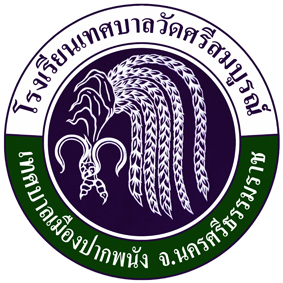 หลักสูตรสถานศึกษาขั้นพื้นฐานกลุ่มสาระการเรียนรู้การงานอาชีพและเทคโนโลยีพุทธศักราช  ๒๕๕๙ตามแนวทางหลักสูตรแกนกลางการศึกษาขั้นพื้นฐาน  พุทธศักราช  ๒๕๕๑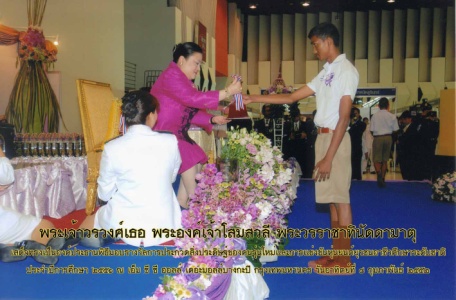 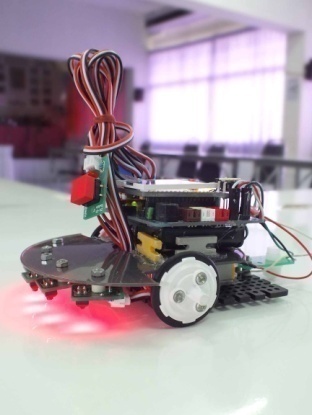 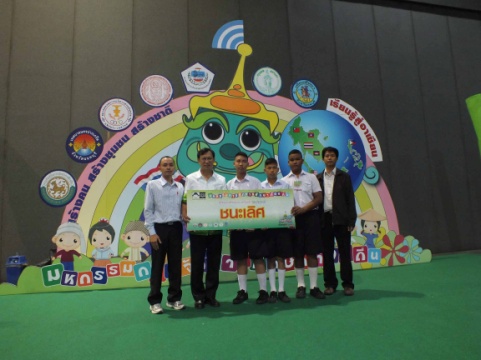 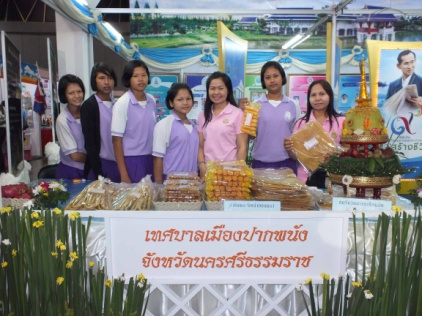 กองการศึกษา  เทศบาลเมืองปากพนังอำเภอปากพนัง  จังหวัดนครศรีธรรมราชกรมส่งเสริมการปกครองท้องถิ่น  กระทรวงมหาดไทยคำนำ	โรงเรียนเทศบาลวัดศรีสมบูรณ์  ได้ดำเนินการจัดทำหลักสูตรสถานศึกษา และปรับปรุงหลักสูตรสถานศึกษามาอย่างต่อเนื่อง  เพื่อให้เหมาะสมกับสภาพการจัดการศึกษาและสอดคล้องกับ  พ.ร.บ.การศึกษา พ.ศ.๒๕๔๒  และแผนการจัดการศึกษาแห่งชาติ  ฉบับปัจจุบันประกอบกับมีคำสั่งกระทรวงศึกษาธิการ  ที่ สพฐ.๒๙๓/๒๕๕๑  เรื่อง ให้ใช้หลักสูตรแกนกลางการศึกษาขั้นพื้นฐาน  พุทธศักราช๒๕๕๑	หลักสูตรสถานศึกษาขั้นพื้นฐาน  พัฒนาจากหลักสูตรแกนกลางการศึกษาขั้นพื้นฐาน  พุทธศักราช  ๒๕๕๑    โดยมีจุดประสงค์เพื่อพัฒนาคุณภาพาของผู้เรียนให้เป็นคนดี   มีปัญญา  มีคุณภาพชีวิตที่ดี  มีความสามารถในการแข่งขัน  โดยเฉพาะอย่างยิ่งเป็นการเพิ่มศักยภาพของผู้เรียนให้สูงขึ้น  สามารถดำรงชีวิตกับผู้อื่นอย่างมีความสุขบนพื้นฐานของความเป็นท้องถิ่นเป็นไทย  และความเป็นสากล  รวมทั้งมีความสามารถในการประกอบอาชีพ หรือการศึกษาต่อตามความถนัด  ความสนใจ และความสามารถของแต่ละบุคคล	ดังนั้น  จึงจำเป็นต้องจัดทำระเบียบว่าด้วยการวัดและประเมินผลการเรียนของสถานศึกษาให้สอดคล้องและเป็นไปตามหลักเกณฑ์และแนวปฏิบัติตามข้อกำหนดของหลักสูตรแกนกลางการศึกษาขั้นพื้นฐาน  พุทธศักราช  ๒๕๕๑  เพื่อให้บุคลากรที่เกี่ยวข้องทุกฝ่ายถือปฏิบัติร่วมกัน	ในการจัดทำหลักสูตรสถานศึกษาขั้นพื้นฐาน  ตามแนวทางหลักสูตรแกนกลางการศึกษาขั้นพื้นฐาน  พุทธศักราช  ๒๕๕๑  ฉบับนี้   ได้รับความร่วมมือจากคณะกรรมการสถานศึกษาขั้นพื้นฐาน  คณะกรรมการบริหารหลักสูตรและงานวิชาการของสถานศึกษาและคณะกรรมการจัดทำหลักสูตรสถานศึกษา  ตามหลักสูตรแกนกลางการศึกษาขั้นพื้นฐาน  พุทธศักราช ๒๕๕๑  เป็นอย่างดีหวังว่าจะเป็นประโยชน์สำหรับสถานศึกษา   ครูผู้สอน  และผู้ที่เกี่ยวข้องและสามารถพัฒนาเยาวชนไทยให้มีความรู้  ความสามารถ  มีความคิด เป็นคนดีมีคุณธรรม และดำรงชีวิตอยู่ในสังคมได้อย่างมีความสุขตลอดไป		ว่าที่ร้อยตรี(วัฒนชัย  ละอองศิริวงศ์)ผู้อำนวยการสถานศึกษา โรงเรียนเทศบาลวัดศรีสมบูรณ์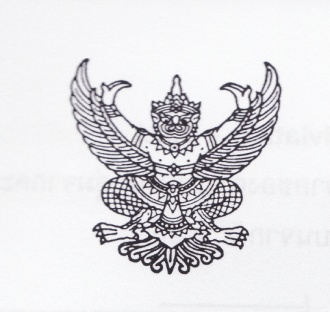 คำสั่งกระทรวงศึกษาธิการที่ สพฐ ๒๙๓ /๒๕๕๑เรื่อง ให้ใช้หลักสูตรแกนกลางการศึกษาขั้นพื้นฐาน พุทธศักราช  ๒๕๕๑-------------------------------------	เพื่อให้การจัดการศึกษาขั้นพื้นฐานสอดคล้องกับสภาพความเปลี่ยนแปลงทางเศรษฐกิจสังคมและความเจริญก้าวหน้าทางวิทยาการ เป็นการสร้างกลยุทธ์ใหม่ในการพัฒนาคุณภาพการศึกษาให้สามารถตอบสนองความต้องการของบุคคล สังคมไทย ผู้เรียนมีศักยภาพในการแข่งขันและร่วมมืออย่างสร้างสรรค์ในสังคมโลก ปลูกฝังให้ผู้เรียนมีจิตสำนึกในความเป็นไทย มีระเบียบวินัย คำนึงถึงประโยชน์ส่วนรวมและยึดมั่นในการปกครองระบอบประชาธิปไตยอันมีพระมหากษัตริย์ทรงเป็นประมุข เป็นไปตามเจตนารมณ์มาตรา ๘๐ ของรัฐธรรมนูญแห่งราชอาณาจักรไทย พุทธศักราช ๒๕๕๐ และพระราชบัญญัติการศึกษาแห่งชาติ พ.ศ. ๒๕๔๒ และที่แก้ไขเพิ่มเติม (ฉบับที่ ๒) พ.ศ. ๒๕๔๕	ฉะนั้น อาศัยอำนาจตามความในมาตรรา ๑๒ และมาตรา ๑๕ แห่งพระราชบัญญัติระเบียบบริหารราชการกระทรวงศึกษาธิการ  พ.ศ. ๒๕๔๖ และคณะกรรมการการศึกษาขั้นพื้นฐานได้มีมติเห็นชอบให้ใช้หลักสูตรแกนกลางการศึกษาขั้นพื้นฐาน พุทธศักราช ๒๕๕๑ ให้เป็นไปดังนี้	๑.โรงเรียนต้นแบบการใช้หลักสูตรและโรงเรียนที่มีความพร้อมตามรายชื่อที่กระทรวงศึกษาธิการประกาศ(๑)  ปีการศึกษา ๒๕๕๒ ให้ใช้หลักสูตรแกนกลางการศึกษาขั้นพื้นฐาน พุทธศักราช ๒๕๕๑ ในชั้นประถมศึกษาปีที่ ๑ - ๖  และชั้นมัธยมศึกษาปีที่ ๑ และ ๔ (๒)  ปีการศึกษา ๒๕๕๓  ให้ใช้หลักสูตรแกนกลางการศึกษาขั้นพื้นฐาน พุทธศักราช ๒๕๕๑ ในชั้นประถมศึกษาปีที่ ๑ - ๖  และชั้นมัธยมศึกษาปีที่ ๑ และ ๒ และชั้นมัธยมศึกษาปีที่ ๔ และ ๕ (๓)  ตั้งแต่ปีการศึกษา ๒๕๕๔ เป็นต้นไป ให้ใช้หลักสูตรแกนกลางการศึกษาขั้นพื้นฐาน พุทธศักราช ๒๕๕๑ ทุกชั้นเรียน	๒.  โรงเรียนทั่วไป(๑)  ปีการศึกษา ๒๕๕๓ ให้ใช้หลักสูตรแกนกลางการศึกษาขั้นพื้นฐานพุทธศักราช ๒๕๕๑ ในชั้นประถมศึกษาปีที่ ๑ - ๖  และชั้นมัธยมศึกษาปีที่ ๑ และ ๔(๒) ปีการศึกษา ๒๕๕๔ ให้ใช้หลักสูตรแกนกลางการศึกษาขั้นพื้นฐานพุทธศักราช๒๕๕๑ ในชั้นประถมศึกษาปีที่ ๑ - ๖  และชั้นมัธยมศึกษาปีที่ ๑ และ ๒ และชั้นมัธยมศึกษาปีที่ ๔ และ ๕(๓) ตั้งแต่ปีการศึกษา ๒๕๕๕ เป็นต้นไป  ให้ใช้หลักสูตรแกนกลางการศึกษาขั้นพื้นฐาน พุทธศักราช ๒๕๕๑ ทุกชั้นเรียน                ให้เลขาธิการคณะกรรมการการศึกษาขั้นพื้นฐานโดยความเห็นชอบของคณะกรรมการการศึกษาขั้นพื้นฐานมีอำนาจในการยกเลิก เพิ่มเติม เปลี่ยนแปลงหลักสูตรแกนกลางการศึกษาขั้นพื้นฐาน พุทธศักราช ๒๕๕๑ ให้เหมาะสมกับกลุ่มเป้าหมายและวิธีการจัดการศึกษาสั่ง ณ วันที่  ๑๑  กรกฎาคม  พ.ศ. ๒๕๕๑(นายสมชาย  วงศ์สวัสดิ์)รัฐมนตรีว่าการกระทรวงศึกษาธิการสารบัญหน้าวิสัยทัศน์วิสัยทัศน์หลักสูตรแกนกลางการศึกษาขั้นพื้นฐานระดับท้องถิ่นเทศบาลเมืองปากพนังหลักสูตรแกนกลางการศึกษาขั้นพื้นฐานระดับท้องถิ่นเทศบาลเมืองปากพนัง  มุ่งพัฒนาผู้เรียนทุกคน ซึ่งเป็นกำลังของชาติให้เป็นมนุษย์ที่มีความสมดุลทั้งด้านร่างกาย ความรู้  คุณธรรม  มีจิตสำนึกในความเป็นพลเมืองไทยและเป็นพลโลก ยึดมั่นในการปกครองตามระบอบประชาธิปไตยอันมีพระมหากษัตริย์ทรงเป็นประมุข   มีความรู้และทักษะพื้นฐาน รวมทั้งเจตคติที่จำเป็นต่อการศึกษาการประกอบอาชีพและการศึกษาตลอดชีวิตโดยมุ่งเน้นผู้เรียนเป็นสำคัญบนพื้นฐานความเชื่อว่าทุกคนสามารถเรียนรู้และพัฒนาตนเองได้เต็มตามศักยภาพ วิสัยทัศน์หลักสูตรสถานศึกษาโรงเรียนเทศบาลวัดศรีสมบูรณ์	หลักสูตรสถานศึกษาโรงเรียนเทศบาลวัดศรีสมบูรณ์มุ่งพัฒนานักเรียนมีความรู้คู่คุณธรรม  ดำเนินชีวิตในสังคมอย่างมีความสุขภายใต้สุขภาพอนามัยที่ดี  มีทักษะพื้นฐานในการศึกษาต่อ  รักความเป็นไทย ยึดมั่นในระบอบประชาธิปไตยอันมีพระมหากษัตริย์ทรงเป็นประมุขเห็นคุณค่าของวัฒนธรรมประเพณีและภูมิปัญญาไทยภารกิจและเป้าหมายโรงเรียนเทศบาลวัดศรีสมบูรณ์	ภารกิจโรงเรียนเทศบาลวัดศรีสมบูรณ์มุ่งพัฒนาการจัดการศึกษาตามวิสัยทัศน์หลักสูตรแกนกลางการศึกษาขั้นพื้นฐานและหลักสูตรของสถานศึกษาให้มีคุณภาพ  จึงได้กำหนดภารกิจการจัดการศึกษาของสถานศึกษา  ดังนี้	๑. ส่งเสริมและพัฒนาผู้เรียนให้มีความรู้คู่คุณธรรม  สืบสานขนบธรรมเนียมประเพณีไทย รู้เท่าทันต่อการเปลี่ยนแปลงและมีคุณภาพชีวิตที่ดี๒. ส่งเสริมและพัฒนาผู้เรียนให้มีความรู้ความสามารถ มีทักษะและศักยภาพในการศึกษาต่อ  เจตคติที่ดีต่อการประกอบอาชีพ๓. ส่งเสริมการจัดการเรียนการสอนโดยเน้นผู้เรียนเป็นสำคัญ  โดยคำนึงถึงความแตกต่างระหว่างบุคคล และการทำงานเป็นทีม๔. ส่งเสริมการจัดกิจกรรมการเรียนการสอนที่ปลูกฝังจิตสำนึกในความเป็นพลเมืองไทยและเป็นพลโลก ยึดมั่นในการปกครองตามระบอบประชาธิปไตยอันมีพระมหากษัตริย์ทรงเป็นประมุข   เป้าหมายโรงเรียนเทศบาลวัดศรีสมบูรณ์มุ่งพัฒนาการจัดการศึกษาตามวิสัยทัศน์หลักสูตรแกนกลางการศึกษาขั้นพื้นฐานและหลักสูตรของสถานศึกษาให้มีคุณภาพ  จึงได้กำหนดเป้าหมายการจัดการศึกษาของสถานศึกษา  ดังนี้ ๑.  ผู้เรียนมีคุณธรรม  จริยธรรม  และค่านิยมที่พึงประสงค์ เห็นคุณค่าของตนเอง   มีวินัยและปฏิบัติตนตามหลักธรรมของพระพุทธศาสนาหรือศาสนาที่ตนนับถือ  ยึดหลักปรัชญาของเศรษฐกิจพอเพียง  ๒. ผู้เรียนมีนิสัยใฝ่รู้ใฝ่เรียน  มีความรู้อันเป็นสากลและมีความสามารถในการสื่อสาร การคิด การแก้ปัญหาการใช้เทคโนโลยีและมีทักษะชีวิต สามารถนำความรู้ไปศึกษาต่อและประกอบอาชีพพื้นฐาน     ๓.  ผู้เรียนมีสุขภาพกายและสุขภาพจิตที่ดี มีสุขนิสัย และรักการออกกำลังกาย	     ๔. ผู้เรียนมีความรักชาติ มีจิตสำนึกในความเป็นพลเมืองไทยและพลโลก   ยึดมั่นในวิถีชีวิตและการปกครองในระบอบประชาธิปไตยอันมีพระมหากษัตริย์ทรงเป็นประมุข                  ๕.ผู้เรียนมีจิตสำนึกในการอนุรักษ์วัฒนธรรมและภูมิปัญญาไทยการอนุรักษ์และพัฒนาสิ่งแวดล้อม   มีจิตสาธารณะที่มุ่งทำประโยชน์และสร้างสิ่งที่ดีงามในสังคม และอยู่ร่วมกันในสังคมอย่างมีความสุข  	๖.  ผู้เรียนสามารถใช้ภาษาและเทคโนโลยีเพื่อการสื่อสารได้สมรรถนะสำคัญของผู้เรียนหลักสูตรสถานศึกษาโรงเรียนเทศบาลวัดศรีสมบูรณ์  ได้กำหนดสมรรถนะสำคัญของผู้เรียนโดยใช้แนวทางของหลักสูตรแกนกลางการศึกษาขั้นพื้นฐาน ซึ่งมุ่งให้ผู้เรียนเกิดสมรรถนะสำคัญ ๕ ประการ ดังนี้	๑. ความสามารถในการสื่อสาร เป็นความสามารถในการรับและส่งสาร  มีวัฒนธรรมในการใช้ภาษาถ่ายทอดความคิด ความรู้ความเข้าใจ ความรู้สึก และทัศนะของตนเองเพื่อแลกเปลี่ยนข้อมูลข่าวสารและประสบการณ์อันจะเป็นประโยชน์ต่อการพัฒนาตนเองและสังคม รวมทั้งการเจรจาต่อรองเพื่อขจัดและลดปัญหาความขัดแย้งต่าง ๆ การเลือกรับหรือไม่รับข้อมูลข่าวสารด้วยหลักเหตุผลและความถูกต้อง ตลอดจนการเลือกใช้วิธีการสื่อสาร ที่มีประสิทธิภาพโดยคำนึงถึงผลกระทบที่มีต่อตนเองและสังคม	๒. ความสามารถในการคิด เป็นความสามารถในการคิดวิเคราะห์ การคิดสังเคราะห์ การคิด อย่างสร้างสรรค์  การคิดอย่างมีวิจารณญาณ และการคิดเป็นระบบ เพื่อนำไปสู่การสร้างองค์ความรู้หรือสารสนเทศเพื่อการตัดสินใจเกี่ยวกับตนเองและสังคมได้อย่างเหมาะสม๓. ความสามารถในการแก้ปัญหา เป็นความสามารถในการแก้ปัญหาและอุปสรรคต่าง ๆ   ที่เผชิญได้อย่างถูกต้องเหมาะสมบนพื้นฐานของหลักเหตุผล คุณธรรมและข้อมูลสารสนเทศ เข้าใจความสัมพันธ์และการเปลี่ยนแปลงของเหตุการณ์ต่าง ๆ ในสังคม แสวงหาความรู้ ประยุกต์ความรู้มาใช้ในการป้องกันและแก้ไขปัญหาและมีการตัดสินใจที่มีประสิทธิภาพโดยคำนึงถึงผลกระทบที่เกิดขึ้น  ต่อตนเอง สังคมและสิ่งแวดล้อม	๔. ความสามารถในการใช้ทักษะชีวิต   เป็นความสามารถในการนำกระบวนการต่าง ๆ ไปใช้ใน
การดำเนินชีวิตประจำวัน การเรียนรู้ด้วยตนเอง การเรียนรู้อย่างต่อเนื่อง  การทำงาน และการอยู่ร่วมกันในสังคมด้วยการสร้างเสริมความสัมพันธ์อันดีระหว่างบุคคล การจัดการปัญหาและความขัดแย้งต่าง ๆ อย่างเหมาะสม การปรับตัวให้ทันกับการเปลี่ยนแปลงของสังคมและสภาพแวดล้อม และการรู้จักหลีกเลี่ยงพฤติกรรมไม่พึงประสงค์ที่ส่งผลกระทบต่อตนเองและผู้อื่น๕. ความสามารถในการใช้เทคโนโลยีเป็นความสามารถในการเลือก และใช้ เทคโนโลยีด้านต่าง ๆ และมีทักษะกระบวนการทางเทคโนโลยี เพื่อการพัฒนาตนเองและสังคม ในด้านการเรียนรู้ การสื่อสาร 
การทำงาน  การแก้ปัญหาอย่างสร้างสรรค์ ถูกต้อง เหมาะสม และมีคุณธรรมคุณลักษณะอันพึงประสงค์หลักสูตรสถานศึกษาโรงเรียนเทศบาลวัดศรีสมบูรณ์  ได้กำหนดคุณลักษณะอันพึงประสงค์ของผู้เรียนโดยใช้แนวทางของหลักสูตรแกนกลางการศึกษาขั้นพื้นฐาน ซึ่งมุ่งพัฒนาผู้เรียนให้มีคุณลักษณะอันพึงประสงค์ เพื่อให้สามารถอยู่ร่วมกับผู้อื่นในสังคมได้อย่างมีความสุข  ในฐานะเป็นพลเมืองไทยและพลโลก   ดังนี้๑.  รักชาติศาสน์ กษัตริย์๒.  ซื่อสัตย์สุจริต๓.  มีวินัย๔. ใฝ่เรียนรู้๕. อยู่อย่างพอเพียง๖.มุ่งมั่นในการทำงาน๗.  รักความเป็นไทย๘.  มีจิตสาธารณะมาตรฐานการเรียนรู้	การพัฒนาผู้เรียนให้เกิดความสมดุล ต้องคำนึงถึงหลักพัฒนาการทางสมองและพหุปัญญา หลักสูตรสถานศึกษาโรงเรียนเทศบาลวัดศรีสมบูรณ์  ได้กำหนดมาตรฐานการเรียนรู้โดยใช้แนวทางของหลักสูตรแกนกลางการศึกษาขั้นพื้นฐาน ที่กำหนดให้ผู้เรียนเรียนรู้ ๘ กลุ่มสาระการเรียนรู้ ดังนี้ ภาษาไทยคณิตศาสตร์วิทยาศาสตร์ สังคมศึกษา ศาสนา และวัฒนธรรมสุขศึกษาและพลศึกษาศิลปะการงานอาชีพและเทคโนโลยีภาษาต่างประเทศในแต่ละกลุ่มสาระการเรียนรู้ได้กำหนดมาตรฐานการเรียนรู้เป็นเป้าหมายสำคัญของการพัฒนาคุณภาพผู้เรียน มาตรฐานการเรียนรู้ระบุสิ่งที่ผู้เรียนพึงรู้  ปฏิบัติได้  มีคุณธรรมจริยธรรม และค่านิยมที่พึงประสงค์เมื่อจบการศึกษาขั้นพื้นฐาน นอกจากนั้นมาตรฐานการเรียนรู้ยังเป็นกลไกสำคัญ  ในการขับเคลื่อนพัฒนาการศึกษาทั้งระบบ เพราะมาตรฐานการเรียนรู้จะสะท้อนให้ทราบว่าต้องการอะไร จะสอนอย่างไร และประเมินอย่างไร รวมทั้งเป็นเครื่องมือในการตรวจสอบเพื่อการประกันคุณภาพการศึกษาโดยใช้ระบบการประเมินคุณภาพภายในและการประเมินคุณภาพภายนอกซึ่งรวมถึงการทดสอบระดับเขตพื้นที่การศึกษาและการทดสอบระดับชาติ ระบบการตรวจสอบเพื่อประกันคุณภาพดังกล่าวเป็นสิ่งสำคัญที่ช่วยสะท้อนภาพการจัดการศึกษาว่าสามารถพัฒนาผู้เรียนให้มีคุณภาพตามที่มาตรฐานการเรียนรู้กำหนดเพียงใดตัวชี้วัดตัวชี้วัดระบุสิ่งที่นักเรียนพึงรู้และปฏิบัติได้ รวมทั้งคุณลักษณะของผู้เรียนในแต่ละระดับชั้น  ซึ่งสะท้อนถึงมาตรฐานการเรียนรู้ มีความเฉพาะเจาะจงและมีความเป็นรูปธรรม  นำไปใช้ในการกำหนดเนื้อหา  จัดทำหน่วยการเรียนรู้ จัดการเรียนการสอน และเป็นเกณฑ์สำคัญสำหรับการวัดประเมินผลเพื่อตรวจสอบคุณภาพผู้เรียน  ๑. ตัวชี้วัดชั้นปี  เป็นเป้าหมายในการพัฒนาผู้เรียนแต่ละชั้นปีในระดับการศึกษาภาคบังคับ          (ประถมศึกษาปีที่ ๑ – มัธยมศึกษาปีที่ ๓)            ๒. ตัวชี้วัดช่วงชั้น เป็นเป้าหมายในการพัฒนาผู้เรียนในระดับมัธยมศึกษาตอนปลาย(มัธยมศึกษาปีที่ ๔- ๖) หลักสูตรได้มีการกำหนดรหัสกำกับมาตรฐานการเรียนรู้และตัวชี้วัด เพื่อความเข้าใจและให้สื่อสารตรงกัน ดังนี้ว ๑.๑ ป. ๑/๒ป.๑/๒        ตัวชี้วัดชั้นประถมศึกษาปีที่ ๑  ข้อที่ ๒๑.๑        สาระที่ ๑มาตรฐานข้อที่ ๑ว                กลุ่มสาระการเรียนรู้วิทยาศาสตร์ต ๒.๒ ม.๔-๖/ ๓ม.๔-๖/๓      ตัวชี้วัดชั้นมัธยมศึกษาตอนปลาย  ข้อที่ ๓๒.๓        สาระที่ ๒มาตรฐานข้อที่ ๒ต                 กลุ่มสาระการเรียนรู้ภาษาต่างประเทศสาระการเรียนรู้สาระการเรียนรู้ ประกอบด้วย องค์ความรู้   ทักษะหรือกระบวนการเรียนรู้       AWและคุณลักษณะอันพึงประสงค์  ซึ่งกำหนดให้ผู้เรียนทุกคนในระดับการศึกษาขั้นพื้นฐานจำเป็นต้องเรียนรู้ โดยแบ่งเป็น ๘ กลุ่มสาระการเรียนรู้ ดังนี้กิจกรรมพัฒนาผู้เรียน	กิจกรรมพัฒนาผู้เรียน มุ่งให้ผู้เรียนได้พัฒนาตนเองตามศักยภาพ พัฒนาอย่างรอบด้านเพื่อความเป็นมนุษย์ที่สมบูรณ์ ทั้งร่างกาย สติปัญญา อารมณ์ และสังคม เสริมสร้างให้เป็นผู้มีศีลธรรม จริยธรรม มีระเบียบวินัย  ปลูกฝังและสร้างจิตสำนึกของการทำประโยชน์เพื่อสังคม สามารถจัดการตนเองได้ และอยู่ร่วมกับผู้อื่นอย่างมีความสุข หลักสูตรสถานศึกษาโรงเรียนเทศบาลวัดศรีสมบูรณ์  ได้กำหนดกิจกรรมพัฒนาผู้เรียนโดยใช้แนวทางของหลักสูตรแกนกลางการศึกษาขั้นพื้นฐาน กิจกรรมพัฒนาผู้เรียน  แบ่งเป็น ๓ ลักษณะ ดังนี้	๑. กิจกรรมแนะแนว     เป็นกิจกรรมที่ส่งเสริมและพัฒนาผู้เรียนให้รู้จักตนเอง รู้รักษ์สิ่งแวดล้อม สามารถคิดตัดสินใจ คิดแก้ปัญหา กำหนดเป้าหมาย วางแผนชีวิตทั้งด้านการเรียน และอาชีพ สามารถปรับตนได้อย่างเหมาะสม นอกจากนี้ยังช่วยให้ครูรู้จักและเข้าใจผู้เรียน ทั้งยังเป็นกิจกรรมที่ช่วยเหลือและให้คำปรึกษาแก่ผู้ปกครองในการมีส่วนร่วมพัฒนาผู้เรียน 	๒.  กิจกรรมนักเรียน       เป็นกิจกรรมที่มุ่งพัฒนาความมีระเบียบวินัย ความเป็นผู้นำผู้ตามที่ดี ความรับผิดชอบ                การทำงานร่วมกัน การรู้จักแก้ปัญหา  การตัดสินใจที่เหมาะสม ความมีเหตุผล การช่วยเหลือแบ่งปันกัน   เอื้ออาทร และสมานฉันท์  โดยจัดให้สอดคล้องกับความสามารถ ความถนัด และความสนใจของผู้เรียน ให้ได้ปฏิบัติด้วยตนเองในทุกขั้นตอน ได้แก่ การศึกษาวิเคราะห์วางแผน ปฏิบัติตามแผน ประเมินและปรับปรุงการทำงาน เน้นการทำงานร่วมกันเป็นกลุ่ม ตามความเหมาะสมและสอดคล้องกับวุฒิภาวะของผู้เรียน บริบทของสถานศึกษาและท้องถิ่นกิจกรรมนักเรียนประกอบด้วย๒.๑  กิจกรรมลูกเสือ เนตรนารี     ๒.๒ กิจกรรมชุมนุม ชมรม ๓. กิจกรรมเพื่อสังคมและสาธารณประโยชน์      เป็นกิจกรรมที่ส่งเสริมให้ผู้เรียนบำเพ็ญตนให้เป็นประโยชน์ต่อสังคม ชุมชน และท้องถิ่นตามความสนใจในลักษณะอาสาสมัคร เพื่อแสดงถึงความรับผิดชอบ ความดีงาม ความเสียสละต่อสังคม มีจิตสาธารณะ เช่น กิจกรรมอาสาพัฒนาต่าง ๆ  กิจกรรมสร้างสรรค์สังคม ระดับการศึกษาหลักสูตรสถานศึกษาโรงเรียนเทศบาลวัดศรีสมบูรณ์  ได้จัดการศึกษาระดับมัธยมศึกษาตอนต้น(ชั้นมัธยมศึกษาปีที่ ๑-๓)  ระดับนี้อยู่ในช่วงของการศึกษาภาคบังคับ มุ่งเน้นทักษะพื้นฐานด้านการอ่าน การเขียน การคิดคำนวณ ทักษะการคิดพื้นฐาน การติดต่อสื่อสาร กระบวนการเรียนรู้ทางสังคม และพื้นฐานความเป็นมนุษย์ การพัฒนาคุณภาพชีวิตอย่างสมบูรณ์และสมดุลทั้งในด้านร่างกาย สติปัญญา อารมณ์ สังคม และวัฒนธรรมโดยเน้นจัดการเรียนรู้แบบบูรณาการการจัดเวลาเรียนหลักสูตรสถานศึกษาโรงเรียนเทศบาลวัดศรีสมบูรณ์  ได้กำหนดกรอบโครงสร้างเวลาเรียนโดยใช้แนวทางของหลักสูตรแกนกลางการศึกษาขั้นพื้นฐาน ที่ได้กำหนดกรอบโครงสร้างเวลาเรียนขั้นต่ำสำหรับกลุ่มสาระการเรียนรู้ ๘ กลุ่ม และกิจกรรมพัฒนาผู้เรียนในระดับชั้นมัธยมศึกษา (ชั้นมัธยมศึกษาตอนต้น)โดยจัดเวลาเรียนเป็นรายปี  มีเวลาเรียนวันละ ไม่เกิน ๖ ชั่วโมง และสถานศึกษาได้เพิ่มเติมตามความพร้อมและจุดเน้น โดยสามารถปรับให้เหมาะสมตามบริบทของสถานศึกษาและสภาพของผู้เรียน มาตรฐานการเรียนรู้และตัวชี้วัดกลุ่มสาระการเรียนรู้การงานอาชีพและเทคโนโลยีทำไมต้องเรียนการงานอาชีพและเทคโนโลยีกลุ่มสาระการเรียนรู้การงานอาชีพและเทคโนโลยีเป็นกลุ่มสาระที่ช่วยพัฒนาให้ผู้เรียน  มีความรู้  ความเข้าใจ   มีทักษะพื้นฐานที่จำเป็นต่อการดำรงชีวิต    และรู้เท่าทันการเปลี่ยนแปลง   สามารถนำความรู้เกี่ยวกับการดำรงชีวิต   การอาชีพ  และเทคโนโลยี  มาใช้ประโยชน์ในการทำงาน  อย่างมีความคิดสร้างสรรค์ และแข่งขันในสังคมไทยและสากล   เห็นแนวทางในการประกอบอาชีพ  รักการทำงาน  และมีเจตคติที่ดีต่อการทำงาน  สามารถดำรงชีวิตอยู่ในสังคมได้อย่างพอเพียงและมีความสุข  เรียนรู้อะไรในการงานอาชีพและเทคโนโลยี		กลุ่มสาระการเรียนรู้การงานอาชีพและเทคโนโลยี  มุ่งพัฒนาผู้เรียนแบบองค์รวม  เพื่อให้มีความรู้ความสามารถ  มีทักษะในการทำงาน   เห็นแนวทางในการประกอบอาชีพและการศึกษาต่อได้อย่างมีประสิทธิภาพ   โดยมีสาระสำคัญ  ดังนี้  การดำรงชีวิตและครอบครัว   เป็นสาระเกี่ยวกับการทำงานในชีวิตประจำวัน  การช่วยเหลือตนเอง   ครอบครัว   และสังคมได้ในสภาพเศรษฐกิจที่พอเพียง   ไม่ทำลายสิ่งแวดล้อม   เน้นการปฏิบัติจริงจนเกิดความมั่นใจและภูมิใจในผลสำเร็จของงาน  เพื่อให้ค้นพบความสามารถ  ความถนัด  และความสนใจของตนเองการออกแบบและเทคโนโลยี   เป็นสาระเกี่ยวกับการพัฒนาความสามารถของมนุษย์อย่างสร้างสรรค์   โดยนำความรู้มาใช้กับกระบวนการเทคโนโลยี  สร้างสิ่งของเครื่องใช้  วิธีการ  หรือเพิ่มประสิทธิภาพในการดำรงชีวิตเทคโนโลยีสารสนเทศและการสื่อสาร  เป็นสาระเกี่ยวกับกระบวนการเทคโนโลยีสารสนเทศ   การติดต่อสื่อสาร  การค้นหาข้อมูล   การใช้ข้อมูลและสารสนเทศ  การแก้ปัญหาหรือ  การสร้างงาน  คุณค่าและผลกระทบของเทคโนโลยีสารสนเทศและการสื่อสารการอาชีพ    เป็นสาระเกี่ยวกับทักษะที่จำเป็นต่ออาชีพ   เห็นความสำคัญของคุณธรรม  จริยธรรม  และเจตคติที่ดีต่ออาชีพ  ใช้เทคโนโลยีได้เหมาะสม   เห็นคุณค่าของอาชีพสุจริต   และเห็นแนวทางในการประกอบอาชีพคุณภาพผู้เรียนเมื่อจบชั้นมัธยมศึกษาปีที่ ๓	    เข้าใจกระบวนการทำงานที่มีประสิทธิภาพ ใช้กระบวนการกลุ่มในการทำงาน มีทักษะการแสวงหาความรู้ ทักษะกระบวนการแก้ปัญหาและทักษะการจัดการ มีลักษณะนิสัยการทำงานที่เสียสละ  มีคุณธรรม  ตัดสินใจอย่างมีเหตุผลและถูกต้อง และมีจิตสำนึกในการใช้พลังงาน  ทรัพยากรและสิ่งแวดล้อมอย่างประหยัดและคุ้มค่า	    เข้าใจกระบวนการเทคโนโลยีและระดับของเทคโนโลยี  มีความคิดสร้างสรรค์ในการแก้ปัญหาหรือสนองความต้องการ   สร้างสิ่งของเครื่องใช้หรือวิธีการตามกระบวนการเทคโนโลยี  อย่างถูกต้องและปลอดภัย โดยถ่ายทอดความคิดเป็นภาพฉายเพื่อนำไปสู่การสร้างชิ้นงานหรือแบบจำลองความคิดและการรายงานผลเลือกใช้เทคโนโลยีอย่างสร้างสรรค์ต่อชีวิต  สังคม สิ่งแวดล้อม และมีการจัดการเทคโนโลยีด้วยการลดการใช้ทรัพยากรหรือเลือกใช้เทคโนโลยีที่ไม่มีผลกระทบกับสิ่งแวดล้อม	    เข้าใจหลักการเบื้องต้นของการสื่อสารข้อมูล เครือข่ายคอมพิวเตอร์ หลักการและวิธีแก้ปัญหา  หรือการทำโครงงานด้วยกระบวนการทางเทคโนโลยีสารสนเทศ มีทักษะการค้นหาข้อมูล และการติดต่อสื่อสารผ่านเครือข่ายคอมพิวเตอร์อย่างมีคุณธรรมและจริยธรรม การใช้คอมพิวเตอร์ในการแก้ปัญหา สร้างชิ้นงานหรือโครงงานจากจินตนาการ และการใช้เทคโนโลยีสารสนเทศนำเสนองาน	เข้าใจแนวทางการเลือกอาชีพ การมีเจตคติที่ดีและเห็นความสำคัญของการประกอบอาชีพ วิธีการหางานทำ คุณสมบัติที่จำเป็นสำหรับการมีงานทำ วิเคราะห์แนวทางเข้าสู่อาชีพ มีทักษะพื้นฐานที่จำเป็นสำหรับการประกอบอาชีพ และประสบการณ์ต่ออาชีพที่สนใจ และประเมินทางเลือก ในการประกอบอาชีพที่สอดคล้องกับความรู้  ความถนัด และความสนใจสาระที่  ๑การดำรงชีวิตและครอบครัวมาตรฐานง๑.๑	เข้าใจการทำงาน  มีความคิดสร้างสรรค์  มีทักษะกระบวนการทำงานทักษะการจัดการ   ทักษะกระบวนการแก้ปัญหา  ทักษะการทำงานร่วมกัน และทักษะการแสวงหาความรู้   มีคุณธรรมและลักษณะนิสัยในการทำงาน   มีจิตสำนึกในการใช้พลังงาน  ทรัพยากร และสิ่งแวดล้อม   เพื่อการดำรงชีวิตและครอบครัวสาระที่๒การออกแบบและเทคโนโลยีมาตรฐาน ง๒.๑	เข้าใจเทคโนโลยีและกระบวนการเทคโนโลยี  ออกแบบและสร้างสิ่งของเครื่องใช้ หรือวิธีการ ตามกระบวนการเทคโนโลยีอย่างมีความคิดสร้างสรรค์  เลือกใช้เทคโนโลยีในทางสร้างสรรค์ต่อชีวิต  สังคมสิ่งแวดล้อมและมีส่วนร่วมในการจัดการเทคโนโลยีที่ยั่งยืนสาระที่ ๓เทคโนโลยีสารสนเทศและการสื่อสาร	มาตรฐาน  ง ๓.๑	เข้าใจ เห็นคุณค่า และใช้กระบวนการเทคโนโลยีสารสนเทศในการสืบค้นข้อมูล การเรียนรู้  การสื่อสาร การแก้ปัญหา  การทำงานและอาชีพอย่างมีประสิทธิภาพ ประสิทธิผล และมีคุณธรรม สาระที่๔การอาชีพมาตรฐานง๔.๑	เข้าใจ มีทักษะที่จำเป็น  มีประสบการณ์  เห็นแนวทางในงานอาชีพ  ใช้เทคโนโลยีเพื่อพัฒนาอาชีพ   มีคุณธรรม  และมีเจตคติที่ดีต่ออาชีพโครงสร้างเวลาเรียน	หลักสูตรแกนกลางการศึกษาขั้นพื้นฐาน กำหนดกรอบโครงสร้างเวลาเรียน ดังนี้และกำหนดโครงสร้างเวลาเรียนพื้นฐาน และเพิ่มเติม โดยสถานศึกษาสามารถดำเนินการ ดังนี้ในระดับชั้นมัธยมศึกษาตอนต้น  สามารถปรับเวลาเรียนพื้นฐานของแต่ละกลุ่มสาระการเรียนรู้ ได้ตามความเหมาะสม  ทั้งนี้ ต้องมีเวลาเรียนรวมตามที่กำหนดไว้ในโครงสร้างเวลาเรียนพื้นฐาน และผู้เรียนต้องมีคุณภาพตามมาตรฐานการเรียนรู้และตัวชี้วัดที่กำหนด   สำหรับเวลาเรียนเพิ่มเติมในระดับมัธยมศึกษาตอนต้น  ให้จัดเป็นรายวิชาเพิ่มเติม หรือกิจกรรมพัฒนาผู้เรียน โดยพิจารณาให้สอดคล้องกับความพร้อม จุดเน้นของสถานศึกษาและเกณฑ์การจบหลักสูตร  กิจกรรมพัฒนาผู้เรียนที่กำหนดไว้ในชั้นมัธยมศึกษาตอนต้น  จำนวน ๓๖๐ ชั่วโมงนั้น   เป็นเวลาสำหรับปฏิบัติกิจกรรมแนะแนวกิจกรรมนักเรียน และกิจกรรมเพื่อสังคมและสาธารณประโยชน์  ในส่วนกิจกรรมเพื่อสังคมและสาธารณประโยชน์ให้สถานศึกษาจัดสรรเวลาให้ผู้เรียนได้ปฏิบัติกิจกรรมในระดับมัธยมศึกษาตอนต้น(ม.๑-๓) รวม  ๓  ปีจำนวน  ๔๕  ชั่วโมงจากข้อมูลที่กล่าวข้างต้น  หลักสูตรสถานศึกษาโรงเรียนเทศบาลวัดศรีสมบูรณ์  จึงได้กำหนดโครงสร้างเวลาเรียนไว้  ดังนี้ โครงสร้างเวลาเรียนโรงเรียนเทศบาลวัดศรีสมบูรณ์หลักสูตรสถานศึกษาโรงเรียนเทศบาลวัดศรีสมบูรณ์  ได้กำหนดโครงสร้างหลักสูตร  และคำอธิบายรายวิชาในแต่ละระดับชั้นตามกลุ่มสาระการเรียนรู้ไว้ดังนี้ โครงสร้างหลักสูตรกลุ่มสาระการเรียนรู้ การงานอาชีพและเทคโนโลยีระดับมัธยมศึกษาตอนต้นชั้นมัธยมศึกษาปีที่ ๑รายวิชาพื้นฐานง๒๑๑๐๑	การงานอาชีพ ๑	๒ ชั่วโมง/สัปดาห์	๑.๐ หน่วยกิตง๒๑๑๐๒	เทคโนโลยีสารสนเทศ๑	๒ ชั่วโมง/สัปดาห์	๑.๐ หน่วยกิตรายวิชาเพิ่มเติมง๒๑๒๐๑	การบัญชี ๑	๑ ชั่วโมง/สัปดาห์ 	๐.๕หน่วยกิตง๒๑๒๐๒	ช่างไฟฟ้า ๑	๒ ชั่วโมง/สัปดาห์	๑.๐ หน่วยกิตง๒๑๒๐๓	งานเชื่อมและโลหะแผ่น๑	๒ ชั่วโมง/สัปดาห์ 	๑.๐ หน่วยกิตง๒๑๒๐๔	งานจักรยานยนต์ ๑	๒ ชั่วโมง/สัปดาห์	๑.๐ หน่วยกิตง๒๑๒๐๕	จัดการงานเอกสารด้วยเวิร์ด(คอมฯ ๑)	๒ ชั่วโมง/สัปดาห์ 	๑.๐ หน่วยกิตง๒๑๒๐๗	การบัญชี ๒	๑ ชั่วโมง/สัปดาห์ 	๐.๕หน่วยกิตง๒๑๒๐๘	ช่างไฟฟ้า ๒	๒ ชั่วโมง/สัปดาห์ 	๑.๐ หน่วยกิตง๒๑๒๐๙	งานเชื่อมและโลหะแผ่น๒	๒ ชั่วโมง/สัปดาห์ 	๑.๐ หน่วยกิตง๒๑๒๑๐	งานจักรยานยนต์๒	๒ ชั่วโมง/สัปดาห์ 	๑.๐ หน่วยกิตง๒๑๒๑๑	การใช้งานอินเทอร์เน็ต(คอมฯ ๒)	๒ ชั่วโมง/สัปดาห์ 	๑.๐ หน่วยกิตง๒๑๒๑๒	เศรษฐกิจพอเพียง	๑ ชั่วโมง/สัปดาห์ 	๐.๕หน่วยกิตง๒๑๒๑๓	งานแกะสลักผักผลไม้และใบตอง ๑	๒ ชั่วโมง/สัปดาห์ 	๑.๐ หน่วยกิตง๒๑๒๑๔	งานแกะสลักผักผลไม้และใบตอง๒	๒ ชั่วโมง/สัปดาห์ 	๑.๐ หน่วยกิตง๒๑๒๑๕	งานอีเล็กทรอนิกส์ ๑	๒ ชั่วโมง/สัปดาห์ 	๑.๐ หน่วยกิตง๒๑๒๑๖	งานอีเล็กทรอนิกส์๒	๒ ชั่วโมง/สัปดาห์ 	๑.๐ หน่วยกิตง๒๑๒๑๗	หุ่นยนต์อัตโนมัติ ๑	๒ ชั่วโมง/สัปดาห์ 	๑.๐ หน่วยกิตง๒๑๒๑๘	งานเกษตร ๑	๒ ชั่วโมง/สัปดาห์ 	๑.๐ หน่วยกิตง๒๑๒๑๙	งานเกษตร ๒	๒ ชั่วโมง/สัปดาห์ 	๑.๐ หน่วยกิตง๒๑๒๒๐	งานขนมลา๑	๒ ชั่วโมง/สัปดาห์ 	๑.๐ หน่วยกิตง๒๑๒๒๑	งานขนมลา๒	๒ ชั่วโมง/สัปดาห์ 	๑.๐ หน่วยกิตง๒๑๒๒๒	งานพิมพ์ดีดคอมพิวเตอร์ ๑	๒ ชั่วโมง/สัปดาห์ 	๑.๐ หน่วยกิตง๒๑๒๒๓	งานพิมพ์ดีดคอมพิวเตอร์ ๒	๒ ชั่วโมง/สัปดาห์ 	๑.๐ หน่วยกิตชั้นมัธยมศึกษาปีที่ ๒รายวิชาพื้นฐานง๒๒๑๐๑	การงานอาชีพ ๒	๒ ชั่วโมง/สัปดาห์ 	๑.๐ หน่วยกิตง๒๒๑๐๒	เทคโนโลยีสารสนเทศ๒	๒ ชั่วโมง/สัปดาห์	๑.๐ หน่วยกิตรายวิชาเพิ่มเติมง๒๒๒๐๑	การบัญชี ๓	๑ ชั่วโมง/สัปดาห์ 	๐.๕หน่วยกิตง๒๒๒๐๒	ช่างไฟฟ้า ๓	๒ ชั่วโมง/สัปดาห์	๑.๐ หน่วยกิตง๒๒๒๐๓	งานเชื่อมและโลหะแผ่น๓	๒ ชั่วโมง/สัปดาห์ 	๑.๐ หน่วยกิตง๒๒๒๐๔	งานเครื่องยนต์เล็ก๑	๒ ชั่วโมง/สัปดาห์ 	๑.๐ หน่วยกิตง๒๒๒๐๕	นำเสนองานด้วยเพาเวอร์พอยต์(คอมฯ ๓)	๒ ชั่วโมง/สัปดาห์ 	๑.๐ หน่วยกิตง๒๒๒๐๗	การบัญชี ๔	๑ ชั่วโมง/สัปดาห์ 	๐.๕หน่วยกิตง๒๒๒๐๘	ช่างไฟฟ้า ๔	๒ ชั่วโมง/สัปดาห์ 	๑.๐ หน่วยกิตง๒๒๒๐๙	งานเชื่อมและโลหะแผ่น๔	๒ ชั่วโมง/สัปดาห์ 	๑.๐ หน่วยกิตง๒๒๒๑๐	งานเครื่องยนต์เล็ก๒	๒ ชั่วโมง/สัปดาห์ 	๑.๐ หน่วยกิตง๒๒๒๑๑	ตกแต่งภาพด้วยโฟโต้ชอป(คอมฯ ๔)	๒ ชั่วโมง/สัปดาห์ 	๑.๐ หน่วยกิตง๒๒๒๑๒	การร้อยมาลัย ๑	๒ ชั่วโมง/สัปดาห์ 	๑.๐ หน่วยกิตง๒๒๒๑๓	การร้อยมาลัย๒	๒ ชั่วโมง/สัปดาห์ 	๑.๐ หน่วยกิตง๒๒๒๑๔	ฮาร์ดแวร์ ๑	๒ ชั่วโมง/สัปดาห์ 	๑.๐ หน่วยกิตง๒๒๒๑๕	ฮาร์ดแวร์ ๒	๒ ชั่วโมง/สัปดาห์ 	๑.๐ หน่วยกิตง๒๒๒๑๖   	หุ่นยนต์อัตโนมัติ ๒	๒ ชั่วโมง/สัปดาห์ 	๑.๐ หน่วยกิตง๒๒๒๑๗	งานประดิษฐ์ทั่วไป	๑ ชั่วโมง/สัปดาห์ 	๐.๕หน่วยกิตง๒๒๒๑๘	อาหารว่างและเครื่องดื่ม	๑ ชั่วโมง/สัปดาห์ 	๑.๐ หน่วยกิตง๒๒๒๑๙	งานเกษตร ๓	๒ ชั่วโมง/สัปดาห์ 	๑.๐ หน่วยกิตง๒๒๒๒๐	งานเกษตร ๔	๒ ชั่วโมง/สัปดาห์ 	๑.๐ หน่วยกิตง๒๒๒๒๑	การทำกุ้งส้ม	๒ ชั่วโมง/สัปดาห์ 	๑.๐ หน่วยกิตง๒๒๒๒๒	ขนมลา ๓	๒ ชั่วโมง/สัปดาห์ 	๑.๐ หน่วยกิตง๒๒๒๒๓	ขนมลา ๔	๒ ชั่วโมง/สัปดาห์ 	๑.๐ หน่วยกิตง๒๒๒๒๔	การโรงแรม ๒	๒ ชั่วโมง/สัปดาห์ 	๑.๐ หน่วยกิตชั้นมัธยมศึกษาปีที่ ๓รายวิชาพื้นฐานง๒๓๑๐๑	การงานอาชีพ ๓	๒ ชั่วโมง/สัปดาห์	๑.๐ หน่วยกิตง๒๓๑๐๒	เทคโนโลยีสารสนเทศ๓	๒ ชั่วโมง/สัปดาห์	๑.๐ หน่วยกิตรายวิชาเพิ่มเติมง๒๓๒๐๑	การบัญชี ๕	๑ ชั่วโมง/สัปดาห์ 	๐.๕หน่วยกิตง๒๓๒๐๒	ช่างไฟฟ้า ๕	๒ ชั่วโมง/สัปดาห์ 	๑.๐ หน่วยกิตง๒๓๒๐๓	งานเชื่อมและโลหะแผ่น๕	๒ ชั่วโมง/สัปดาห์	๑.๐ หน่วยกิตง๒๓๒๐๔	งานเครื่องยนต์แก๊สโซลีน	๒ ชั่วโมง/สัปดาห์ 	๑.๐ หน่วยกิตง๒๓๒๐๕	คำนวณข้อมูลด้วยเอ็กเซล(คอมฯ ๕)	๒ ชั่วโมง/สัปดาห์ 	๑.๐ หน่วยกิตง๒๓๒๐๗	การบัญชี ๖	๑ ชั่วโมง/สัปดาห์ 	๐.๕หน่วยกิตง๒๓๒๐๘	ช่างไฟฟ้า ๖	๒ ชั่วโมง/สัปดาห์ 	๑.๐ หน่วยกิตง๒๓๒๐๙	งานเชื่อมและโลหะแผ่น๖	๒ ชั่วโมง/สัปดาห์ 	๑.๐ หน่วยกิตง๒๓๒๑๐	งานเครื่องยนต์ดีเซล	๒ ชั่วโมง/สัปดาห์ 	๑.๐ หน่วยกิตง๒๓๒๑๑	สร้างเว็บไซต์ด้วยดรีมเว็บเวอร์(คอมฯ ๖)	๒ ชั่วโมง/สัปดาห์ 	๑.๐ หน่วยกิตง๒๓๒๑๒	งานประดิษฐ์ดอกไม้ ๑	๒ ชั่วโมง/สัปดาห์ 	๑.๐ หน่วยกิตง๒๓๒๑๓	งานประดิษฐ์ดอกไม้ ๒	๒ ชั่วโมง/สัปดาห์ 	๑.๐ หน่วยกิตง๒๓๒๑๔	ระบบเสียง	๒ ชั่วโมง/สัปดาห์ 	๑.๐ หน่วยกิตง๒๓๒๑๕	โครงงานหุ่นยนต์อัตโนมัติ	๓ชั่วโมง/สัปดาห์ 	๑.๕หน่วยกิตง๒๓๒๑๖	ขนมไทย	๒ ชั่วโมง/สัปดาห์ 	๑.๐ หน่วยกิตง๒๓๒๑๗	งานเกษตร ๕	๒ ชั่วโมง/สัปดาห์ 	๑.๐ หน่วยกิตง๒๓๒๑๘	งานเกษตร ๖	๒ ชั่วโมง/สัปดาห์ 	๑.๐ หน่วยกิตง๒๓๒๑๙	ขนมท้องถิ่น	๒ ชั่วโมง/สัปดาห์ 	๑.๐ หน่วยกิตง๒๓๒๒๐	ขนมลา ๕	๒ ชั่วโมง/สัปดาห์ 	๑.๐ หน่วยกิตง๒๓๒๒๑	ขนมลา ๖	๒ ชั่วโมง/สัปดาห์ 	๑.๐ หน่วยกิตคำอธิบายรายวิชากลุ่มสาระการเรียนรู้การงานอาชีพและเทคโนโลยีรหัสวิชา ง๒๑๑๐๑	รายวิชา การงานอาชีพ ๑	ชั้นมัธยมศึกษาปีที่ ๑เวลา ๔๐ชั่วโมง/ภาคเรียน	จำนวน ๑ หน่วยกิต	ภาคเรียนที่ ๑-----------------------------------------------------------------------------------------------------------------------------	ศึกษาวิเคราะห์ขั้นตอนการทำงานตามกระบวนการทำงานตามลำดับขั้นตอนที่วางแผนไว้ในการจัดการและตกแต่งห้อง การใช้อุปกรณ์อำนวยความสะดวกในการทำงานบ้าน รู้จักการวางแผนการทำงาน การทำงานเป็นกลุ่ม โดยใช้ทักษะกระบวนการกลุ่มในการทำงานร่วมกันด้วยความเสียสละในการเตรียม ประกอบ จัดตกแต่ง และบริการอาหาร การแปรรูป ผลผลิตทางการเกษตร การประดิษฐ์ของใช้ตกแต่งจากวัสดุในท้องถิ่น สามารถตัดสินใจแก้ปัญหาการทำงานอย่างมีเหตุผล การซ่อมแซมอุปกรณ์และเครื่องมือเครื่องใช้พร้อมทั้งแสวงหาความรู้ เพื่อนำมาประเมินผลงานและปรับปรุงและนำมาเป็นแนวทางในการเลือกอาชีพและสามารถสร้างอาชีพที่สุจริต	เพื่อให้เกิดความตระหนักและเห็นคุณค่าของการทำงานสามารถนำความรู้ไปประยุกต์ใช้ในชีวิตประจำวัน มีความสามารถในการตัดสินใจ มีจริยธรรม คุณธรรม และค่านิยมที่เหมาะสมและมีจิตสำนึกในการใช้พลังงาน ทรัพยากรและสิ่งแวดล้อมรหัสตัวชี้วัด	ง๑.๑ม.๑/๑ม.๑/๒ ม.๑/๓	ง๔.๑ ม.๑/๑ ม.๑/๒ม.๑/๓รวม ๖ ตัวชี้วัดคำอธิบายรายวิชากลุ่มสาระการเรียนรู้การงานอาชีพและเทคโนโลยีรหัสวิชา ง๒๑๑๐๒	รายวิชา เทคโนโลยีสารสนเทศ ๑	ชั้นมัธยมศึกษาปีที่ ๑เวลา ๔๐ชั่วโมง/ภาคเรียน	จำนวน ๑ หน่วยกิต	ภาคเรียนที่ ๒-----------------------------------------------------------------------------------------------------------------------------	ศึกษาหลักการทำงาน และบทบาทของคอมพิวเตอร์ที่ช่วยในการอำนวยความสะดวกในกิจกรรมต่าง ๆ และประโยชน์ของคอมพิวเตอร์ที่ใช้เป็นเครื่องมือในการทำงาน อภิปรายลักษณะสำคัญของเทคโนโลยีสารสนเทศในด้านการทำงานความแม่นยำและการอำนวยความสะดวกในชีวิตประจำวันและเปรียบเทียบความสำคัญกับผลกระทบที่เกิดขึ้นจากเทคโนโลยีสารสนเทศ ใช้กระบวนการคิดวิเคราะห์ในการประมวลผลข้อมูลให้เป็นสารสนเทศ เพื่อนำไปใช้ให้เกิดประโยชน์และมีความเหมาะสมในการใช้งาน	ศึกษาวิเคราะห์แนวทางการเลือกอาชีพโดยใช้กระบวนการตัดสินใจในการเลือกอาชีพที่เหมาะสม มีเจตคติที่ดีต่อการประกอบอาชีพที่เป็นการสร้างรายได้จากการประกอบอาชีพที่สุจริตเป็นที่ยอมรับของสังคมเห็นความสำคัญของการสร้างอาชีพและมีวิจารณญาณในการประกอบอาชีพ รักการทำงานและมีเจตคติที่ดีต่อการทำงาน สามารถดำรงชีวิตอยู่ในสังคมได้อย่างพอเพียงและมีความสุข	โดยใช้กระบวนการการทำงาน กระบวนการปฏิบัติ กระบวนการคิดวิเคราะห์ เพื่อให้เกิดความรู้ ความคิด ความเข้าใจ และเห็นคุณค่าของเทคโนโลยี สามารถนำเทคโนโลยีสารสนเทศไปประยุกต์ใช้ในชีวิตประจำวันเห็นคุณค่าของการประกอบอาชีพและมีเจตคติที่ดีต่ออาชีพรหัสตัวชี้วัด	ง๓.๑ม.๑/๑ม.๑/๒ ม.๑/๓รวม๓ตัวชี้วัดคำอธิบายรายวิชากลุ่มสาระการเรียนรู้การงานอาชีพและเทคโนโลยีรหัสวิชา ง๒๑๒๐๑  	รายวิชา การบัญชี ๑	ชั้นมัธยมศึกษาปีที่ ๑เวลา ๒๐ ชั่วโมง/ภาคเรียน       	จำนวน ๐.๕ หน่วยกิต	ภาคเรียนที่ ๑-----------------------------------------------------------------------------------------------------------------------------ศึกษาประวัติของการบัญชี  ความหมาย  จุดประสงค์ของการบัญชี สมมติฐานทางการบัญชีประโยชน์และความสำคัญของข้อมูลการบัญชีความหมายของ สินทรัพย์ หนี้สิน และ ส่วนของเจ้าของสมการบัญชีให้ผู้เรียนเกิดความรู้ ความเข้าใจ  หลักการวิธีการและขั้นตอนการจัดทำบัญชี   ผู้เรียนสามารถบันทึกรายการค้าในสมุดได้อย่างถูกต้องตามหลักการบัญชีที่รับรองทั่วไป  อย่างมีระเบียบ  ละเอียดรอบคอบ  มีคุณธรรมจริยธรรม  บูรณาการความรู้  ให้เกิดความรับผิดชอบ ซื่อสัตย์ ประหยัด และอดออมนำไปปฏิบัติจริงได้ในชีวิตประจำวันผลการเรียนรู้ความหมาย จุดประสงค์ ประเภทของการบัญชีเขียนรูปแบบของธุรกิจสินทรัพย์  หนี้สิน  และส่วนของเจ้าของสมการบัญชีเอกสารประกอบการบันทึกบัญชีรวม  ๕  ผลการเรียนรู้คำอธิบายรายวิชากลุ่มสาระการเรียนรู้การงานอาชีพและเทคโนโลยีรหัสวิชา ง๒๑๒๐๒ 	รายวิชา ช่างไฟฟ้า ๑	ชั้นมัธยมศึกษาปีที่ ๑เวลา ๔๐ ชั่วโมง/ภาคเรียน       	จำนวน ๑ หน่วยกิต	ภาคเรียนที่ ๑-----------------------------------------------------------------------------------------------------------------------------ศึกษาเกี่ยวกับไฟฟ้าเบื้องต้น   เครื่องมือที่ใช้ในงานไฟฟ้า    วิธีป้องกกันอุบัติภัยในการปฏิบัติงานทางไฟฟ้า   ชนิดและการใช้งานของสายไฟฟ้า  การเดินสายไฟฟ้าแสงสว่างและไฟฟ้ากำลัง   อุปกรณ์ป้องกันทางไฟฟ้า    การติดตั้งอุปกรณ์ไฟฟ้าในอาคารผลการเรียนรู้รู้และเข้าใจเกี่ยวกับการเกิดกระแสไฟฟ้าใช้เครื่องมือในการปฏิบัติงานทางไฟฟ้าได้อย่างถูกต้องอธิบายวิธีป้องกันอุบัติภัยจากการปฏิบัติงานทางไฟฟ้าได้เลือกใช้สายไฟฟ้าให้เหมาะกับงานเลือกใช้อุปกรณ์ในงานไฟฟ้าได้อย่างถูกต้องเลือกใช้อุปกรณ์ป้องกันทางไฟฟ้าได้อย่างถูกต้องและปลอดภัยรวม  ๖  ผลการเรียนรู้คำอธิบายรายวิชากลุ่มสาระการเรียนรู้การงานอาชีพและเทคโนโลยีรหัสวิชา ง๒๑๒๐๓ 	รายวิชา งานเชื่อมและโลหะแผ่น ๑	ชั้นมัธยมศึกษาปีที่ ๑เวลา ๔๐ ชั่วโมง/ภาคเรียน       	จำนวน ๑ หน่วยกิต	ภาคเรียนที่ ๑-----------------------------------------------------------------------------------------------------------------------------ศึกษาความปลอดภัยในงานเชื่อมไฟฟ้า เครื่องมืออุปกรณ์ที่ใช้ การเตรียมชิ้นงาน  การเริ่มต้นอาร์ค  ระยะอาร์ค  มุมลวดเชื่อม  การเชื่อมเดินแนว  การเคาะสแลก  การทำความสะอาดชิ้นงานผลการเรียนรู้มีความปลอดภัยในงานเชื่อมไฟฟ้าเครื่องมือและอุปกรณ์ที่ใช้ในงานเชื่อมไฟฟ้าการเริ่มต้นอาร์คการเชื่อมเดินแนวรวม  ๔  ผลการเรียนรู้คำอธิบายรายวิชากลุ่มสาระการเรียนรู้การงานอาชีพและเทคโนโลยีรหัสวิชา ง๒๑๒๐๔	รายวิชา งานจักรยานยนต์ ๑	ชั้นมัธยมศึกษาปีที่ ๑เวลา ๔๐ ชั่วโมง/ภาคเรียน       	จำนวน ๑ หน่วยกิต	ภาคเรียนที่ ๑-----------------------------------------------------------------------------------------------------------------------------ศึกษาเกี่ยวกับหลักการทำงานของเครื่องยนต์จักรงานยนต์  ระบบไอดีและไอเสียจักรยานยนต์  ระบบหล่อลื่นและระบายความร้อน  ระบบส่งกำลังจักรยานยนต์ปฏิบัติเกี่ยวกับหลักการทำงานของเครื่องยนต์จักรงานยนต์  ระบบไอดีและไอเสียจักรยานยนต์  ระบบหล่อลื่นและระบายความร้อน  ระบบส่งกำลังจักรยานยนต์ผลการเรียนรู้เข้าใจหลักการทำงาน  ตรวจสอบ ปรับแต่งชิ้นส่วนจักรยานยนต์บำรุงรักษาเครื่องยนต์และระบบต่างๆตรวจสภาพเครื่องยนต์และระบบต่างๆถอดประกอบชิ้นส่วนต่างๆของเครื่องยนต์ถอดประกอบชิ้นส่วนระบบต่างๆรวม  ๕  ผลการเรียนรู้คำอธิบายรายวิชากลุ่มสาระการเรียนรู้การงานอาชีพและเทคโนโลยีรหัสวิชา ง๒๑๒๐๕  	รายวิชา จัดการงานเอกสารด้วยเวิร์ด	ชั้นมัธยมศึกษาปีที่ ๑เวลา ๔๐ ชั่วโมง/ภาคเรียน       	จำนวน ๑ หน่วยกิต	ภาคเรียนที่ ๑-----------------------------------------------------------------------------------------------------------------------------ศึกษาส่วนประกอบของโปรแกรม  การใช้งานขั้นพื้นฐาน  แบบอักษร  ย่อหน้า  การใช้ลักษณะ  การใช้แม่แบบ  การแก้ไข  การแทรกหน้า  ตาราง  ภาพประกอบ  หัวกระดาษท้ายกระดาษ  ข้อความ  สัญลักษณ์  การกำหนดเค้าโครงหน้ากระดาษ  การตรวจทาน  และการใช้มุมมอง ใช้โปรแกรมสร้างประวัติส่วนตัว  รายงาน  จดหมาย  แผ่นพับ  อย่างสร้างสรรค์  มีจิตสำนึกและความรับผิดชอบผลการเรียนรู้ใช้งานโปรแกรมขั้นพื้นฐานจัดรูปแบบและตกแต่งเอกสารใช้ลักษะและแม่แบบในการทำงานแทรกวัตถุต่าง ๆ ลงในเอกสารสร้างประวัติส่วนตัว  รายงาน  จดหมาย  แผ่นพับ  อย่างสร้างสรรค์  มีจิตสำนึก  และความรับผิดชอบรวม  ๕  ผลการเรียนรู้คำอธิบายรายวิชากลุ่มสาระการเรียนรู้การงานอาชีพและเทคโนโลยีรหัสวิชา ง๒๑๒๐๗  	รายวิชา การบัญชี ๒	ชั้นมัธยมศึกษาปีที่ ๑เวลา ๒๐ ชั่วโมง/ภาคเรียน       	จำนวน ๐.๕ หน่วยกิต	ภาคเรียนที่ ๒-----------------------------------------------------------------------------------------------------------------------------ศึกษารายการค้าที่เกิดขึ้นกับธุรกิจมีหลายรูปแบบ การบันทึกบัญชีจำเป็นต้องบันทึกเฉาะรายการค้าที่เกี่ยวข้องกับรายการค้าเท่านั้น  ก่อนที่จะวิเคราะห์รายการค้าจะต้องแน่ใจก่อนว่ารายการที่กำลังจะวิเคราะห์นั้นเป็นรายการค้า    ให้ผู้เรียนเกิดความรู้ ความเข้าใจ  หลักการวิธีการและขั้นตอนการวิเคราะห์รายการค้า   นักเรียนสามารถบันทึกเอกสารประกอบการบันทึกบัญชี รู้และและเข้าใจความหมายของรายการค้า  สามารถวิเคราะห์รายการค้าได้  มีคุณธรรมจริยธรรมและบูรณาการความรู้  ให้เกิดความรับผิดชอบ ซื่อสัตย์ ประหยัด และอดออมนำไปปฏิบัติจริงได้ในชีวิตประจำวันผลการเรียนรู้อธิบายเอกสารประกอบการบัญชีอธิบายความหมายของรายการค้าได้สามารถวิเคราะห์รายการค้าได้ประเภทแยกของบัญชีแยกประเภททั่วไปบอกคำศัพท์ที่เกี่ยวข้องได้รวม  ๕  ผลการเรียนรู้คำอธิบายรายวิชากลุ่มสาระการเรียนรู้การงานอาชีพและเทคโนโลยีรหัสวิชา ง๒๑๒๐๘	รายวิชา ช่างไฟฟ้า ๒	ชั้นมัธยมศึกษาปีที่ ๑เวลา ๔๐ ชั่วโมง/ภาคเรียน       	จำนวน ๑ หน่วยกิต	ภาคเรียนที่ ๒-----------------------------------------------------------------------------------------------------------------------------ศึกษาเกี่ยวกับการปฐมพยาบาลเบื้องต้นผู้ที่ได้รับอันตรายจากกระแสไฟฟ้า   การใช้เครื่องมือวัดค่าต่างๆของกระแสไฟฟ้า มัลติมิเตอร์   สัญลักษณ์ต่างๆที่ใช้แทนอุปกรณ์ไฟฟ้า    และวิธีการต่อสายไฟฟ้าแบบต่างๆผลการเรียนรู้บอกวิธีการช่วยเหลือผู้ประสบภัยหรือผู้ถูกกระแสไฟฟ้าดูดบอกวิธีการนวดหัวใจและผาปอดบอกส่วนประกอบของมัลติมิเตอร์ปรับย่านวัดให้เหมาะสมกับการใช้งานอธิบายวิธีการใช้งานมัลติมิเตอร์ต่อสายไฟฟ้าแบบต่างๆได้อย่างถูกต้องรวม  ๖  ผลการเรียนรู้คำอธิบายรายวิชากลุ่มสาระการเรียนรู้การงานอาชีพและเทคโนโลยีรหัสวิชา ง๒๑๒๐๙	รายวิชา งานเชื่อมและโลหะแผ่น ๒	ชั้นมัธยมศึกษาปีที่ ๑เวลา ๔๐ ชั่วโมง/ภาคเรียน       	จำนวน ๑ หน่วยกิต	ภาคเรียนที่ ๒-----------------------------------------------------------------------------------------------------------------------------การเตรียมชิ้นงาน  มุมลวดเชื่อม  การเชื่อมทับแนว  การเชื่อมโดยส่ายลวดเชื่อม  การเตรียมชิ้นงานต่อชนท่าราบ  การปรับกระแสไฟ  การเชื่อมต่อชนเดินแนวท่าราบผลการเรียนรู้เชื่อมทับแนวเชื่อมโดยส่ายลวดเชื่อมเชื่อมต่อชนเดินแนวท่าราบรวม  ๓  ผลการเรียนรู้คำอธิบายรายวิชากลุ่มสาระการเรียนรู้การงานอาชีพและเทคโนโลยีรหัสวิชา ง๒๑๒๑๐  	รายวิชา งานจักรยานยนต์ ๒	ชั้นมัธยมศึกษาปีที่ ๑เวลา ๔๐ ชั่วโมง/ภาคเรียน       	จำนวน ๑ หน่วยกิต	ภาคเรียนที่ ๒-----------------------------------------------------------------------------------------------------------------------------ศึกษาเกี่ยวกับระบบรองรับน้ำหนักและเบรก  ระบบไฟฟ้าจักรยานยนต์  การบำรุงรักษาและการปรับแต่ง  การตรวจซ่อมเครื่องยนต์ ๒ จังหวะ และเกียร์ปฏิบัติเกี่ยวกับระบบรองรับน้ำหนักและเบรก  ระบบไฟฟ้าจักรยานยนต์  การบำรุงรักษาและการปรับแต่ง  การตรวจซ่อมเครื่องยนต์ ๒ จังหวะ และเกียร์ผลการเรียนรู้เข้าใจหลักการทำงาน ตรวจสอบปรับแต่งชิ้นส่วนจักรยานยนต์บำรุงรักษาเครื่องยนต์และระบบต่างๆตรวจสภาพเครื่องยนต์และระบบต่างๆถอดประกอบชิ้นส่วนต่างๆของเครื่องยนต์ถอดประกอบชิ้นส่วนระบบต่างๆรวม  ๕  ผลการเรียนรู้คำอธิบายรายวิชากลุ่มสาระการเรียนรู้การงานอาชีพและเทคโนโลยีรหัสวิชา ง๒๑๒๑๑	รายวิชา การใช้งานอินเทอร์เน็ต	ชั้นมัธยมศึกษาปีที่ ๑เวลา ๔๐ชั่วโมง/ภาคเรียน	จำนวน ๑ หน่วยกิต	ภาคเรียนที่ ๒-----------------------------------------------------------------------------------------------------------------------------ศึกษาข้อมูลทั่วไปของอินเทอร์เน็ต  การเชื่อมต่อ  การท่องอินเทอร์เน็ต  การใช้งานอีเมล  การค้นหาข้อมูล  การดูหนังฟังเพลง  การพูดคุยสนทนาผ่านสังคมออนไลน์  การสร้างบล็อก  การดาวน์โหลดข้อมูล  การเรียนหนังสือออนไลน์  การป้องกันไวรัสและสปายแวร์ที่มาจากอินเทอร์เน็ตใช้อินเทอร์เน็ตค้นหาข้อมูล  ใช้งานอีเมล  ดูหนัง  ฟังเพลง  พูดคุยสนทนาผ่านสังคมออนไลน์  สร้างบล็อก  ดาวน์โหลดข้อมูล  เรียนหนังสือออนไลน์  ป้องกันไวรัสและสปายแวร์จากอินเทอร์เน็ตได้อย่างสร้างสรรค์  มีจิตสำนึกและความรับผิดชอบผลการเรียนรู้เชื่อมต่ออินเทอร์เน็ตให้สามารถใช้งานได้ใช้อินเทอร์เน็ตเบื้องต้นค้นหาและดาวน์โหลดข้อมูลใช้งานอีเมลดูหนัง  ฟังเพลงบนอินเทอร์เน็ตพูดคุยสนทนาผ่านอินเทอร์เน็ตสร้างบล็อกเรียนหนังสือออนไลน์ป้องกันไวรัสและสปายแวร์รวม๙  ผลการเรียนรู้คำอธิบายรายวิชากลุ่มสาระการเรียนรู้การงานอาชีพและเทคโนโลยีรหัสวิชา ง๒๑๒๑๒ 	รายวิชา เศรษฐกิจพอเพียง	ชั้นมัธยมศึกษาปีที่ ๑เวลา ๒๐ ชั่วโมง/ภาคเรียน       	จำนวน ๐.๕ หน่วยกิต	ภาคเรียนที่ ๑-----------------------------------------------------------------------------------------------------------------------------ศึกษาแนวคิด  หลักการ  ความหมาย  ความสำคัญของปรัชญาเศรษฐกิจพอเพียง  แนวทางในการนำปรัชญาเศรษฐกิจพอเพียงไปใช้เห็นคุณค่า  ปฏิบัติตาม  แนะนำส่งเสริมให้สมาชิกในครอบครัวเห็นคุณค่า  และนำไปปฏิบัติในการดำเนินชีวิตผลการเรียนรู้อธิบายแนวคิด  หลักการ  ความหมาย  ความสำคัญของปรัชญาเศรษฐกิจพอเพียงบอกแนวทางในการนำปรัชญาเศรษฐกิจพอเพียงไปประยุกต์ใช้ในการดำเนินชีวิตเห็นคุณค่าและปฏิบัติตามหลักเศรษฐกิจพอเพียงแนะนำ  ส่งเสริมให้สมาชิกในครอบครัวเห็นคุณค่าและนำไปใช้ในการดำเนินชีวิตรวม  ๔  ผลการเรียนรู้คำอธิบายรายวิชากลุ่มสาระการเรียนรู้การงานอาชีพและเทคโนโลยีรหัสวิชา ง๒๑๒๑๓	รายวิชา งานแกะสลักผักผลไม้และใบตอง ๑	ชั้นมัธยมศึกษาปีที่ ๑เวลา ๔๐ ชั่วโมง/ภาคเรียน	จำนวน ๑ หน่วยกิต	ภาคเรียนที่ ๑-----------------------------------------------------------------------------------------------------------------------------อธิบายการเตรียมวัสดุ และอุปกรณ์ หลักการ วิธีการ ในการประดิษฐ์ใบตอง  การแกะสลักผักผลไม้ 
ฝึกปฏิบัติพับใบตองเป็นกลีบต่างๆ แกะสลักผักผลไม้เป็นลายต่างๆ ตามแบบโดยใช้กระบวนการแสวงหาความรู้ กระบวนการทำงาน การแก้ปัญหา การทำงานร่วมกัน ฝึกปฏิบัติตามขั้นตอนกระบวนการ วิธีการประดิษฐ์ใบตองและแกะสลักผักผลไม้เพื่อให้นักเรียนได้มีทักษะการแสวงหาความรู้ ทักษะกระบวนการทำงาน มีคุณธรรมและลักษณะนิสัยในการทำงาน เพื่อการดำรงชีวิตโดยการอนุรักษ์พลังงานและสิ่งแวดล้อมผลการเรียนรู้อธิบายความสำคัญของงานประดิษฐ์ใบตองและงานแกะสลักเตรียมวัสดุอุปกรณ์ในการประดิษฐ์เตรียมวัสดุอุปกรณ์ในการแกะสลักผักผลไม้ปฏิบัติการแกะสลักมะละกอเป็นดอกกุหลาบปฏิบัติการประดิษฐ์กระทงด้วยกลีบผกาปฏิบัติการเย็บแบบกลีบบัวปฏิบัติการเย็บแบบกลีบบานชื่นปฏิบัติการเย็บกลีบบัวสอดไส้ปฏิบัติการเย็บกลีบหัวขวานแปลงแกะสลักผักผลไม้เป็นผอบรวม๑๐ผลการเรียนรู้คำอธิบายรายวิชากลุ่มสาระการเรียนรู้การงานอาชีพและเทคโนโลยีรหัสวิชา ง๒๑๒๑๔	รายวิชา งานแกะสลักผักผลไม้และใบตอง ๒	ชั้นมัธยมศึกษาปีที่ ๑เวลา ๔๐ ชั่วโมง/ภาคเรียน	จำนวน ๑ หน่วยกิต	ภาคเรียนที่ ๒-----------------------------------------------------------------------------------------------------------------------------อธิบายหลักการแกะสลักผักผลไม้ชนิดต่างๆ ปฏิบัติการแกะสลักผักผลไม้ลายต่างๆ เพื่อตกแต่งจานอาหารและโต๊ะอาหารได้  อธิบายการพับกลีบต่างๆเพื่อประดิษฐ์เป็นภาชนะ กระทงลอย บายศรีแบบต่างๆโดยใช้ทักษะกระบวนการทำงาน ทักษะการแก้ปัญหา ทักษะการทำงานร่วมกัน ทักษะการแสวงหาความรู้ ฝึกปฏิบัติตามขั้นตอนกระบวนการแกะสลักผักผลไม้ลายต่างๆ การพับกลีบใบตองและการประดิษฐ์กระทงบายศรี แบบต่างๆเพื่อให้ผู้เรียนสามารถนำความรู้ มาช่วยเหลือตนเอง ครอบครัว สังคม ในสภาวะเศรษฐกิจพอเพียง ไม่ทำลายสิ่งแวดล้อม    มีความมั่นใจ ภาคภูมิใจในความสำเร็จของงาน รักการทำงาน มีเจตคติที่ดีต่อการทำงาน มีคุณธรรมจริยธรรม และลักษณะนิสัยที่ดีในการทำงาน   รักความเป็นไทยผลการเรียนรู้อธิบายหลักการแกะสลักผักผลไม้ชนิดต่างๆได้แกะสลักผักผลไม้ชนิดและลายต่างๆได้อธิบายหลักการพับกลีบใบตองแบบต่างๆได้ประดิษฐ์ใบตองเป็นภาชนะใส่อาหารแบบต่างๆได้ประดิษฐ์ใบตองเป็นกระทงแบบต่างๆได้ประดิษฐ์ใบตองเป็นบายศรีประเภทต่างๆได้รวม๖ผลการเรียนรู้คำอธิบายรายวิชากลุ่มสาระการเรียนรู้การงานอาชีพและเทคโนโลยีรหัสวิชา ง๒๑๒๑๕	รายวิชา งานอีเล็กทรอนิกส์ ๑	ชั้นมัธยมศึกษาปีที่ ๑เวลา ๔๐ ชั่วโมง/ภาคเรียน	จำนวน ๑ หน่วยกิต	ภาคเรียนที่ ๑-----------------------------------------------------------------------------------------------------------------------------ศึกษาและปฏิบัติการอ่านค่า ความต้านทาน ค่าความจุค่าผิดพลาด ค่าอุณหภูมิ ของตัวต้านทานและคาปาซิเตอร์จากรหัสสีการใช้มัลติมิเตอร์อ่านค่าความต้านทานของตัวต้านทานวัดค่าแรงดันไฟฟ้าและกระแสไฟฟ้าจากวงจรที่กำหนดให้ การวัดเพื่อตรวจสอบวัสดุอุปกรณ์อิเล็กทรอนิกส์พื้นฐานต่างๆ เช่น ตัวต้านทาน คาปาซิเตอร์ อินดักเตอร์หม้อแปลงไฟฟ้า ไดโอด ได้ การปอกสายไฟ การต่อสายไฟเทคนิคการบัดกรีการคัดลอกวงจรจากแผ่นปริ้นท์ผลการเรียนรู้มีความรู้ความเข้าใจเกี่ยวกับอุปกรณ์อิเล็กทรอนิกส์ เช่น  ตัวต้านทาน  ตัวเก็บประจุ  ไดโอด หม้อแปลงไฟฟ้าตรวจเช็คอุปกรณ์อิเล็กทรอนิกส์ เช่น  ตัวต้านทาน  ตัวเก็บประจุ  ไดโอด หม้อแปลงไฟฟ้า
ด้วยมัลติมิเตอร์ปอกสายไฟ ต่อสายไฟและบัดกรีอุปกรณ์ลงแผ่นปริ้นท์ได้รวม  ๓  ผลการเรียนรู้คำอธิบายรายวิชากลุ่มสาระการเรียนรู้การงานอาชีพและเทคโนโลยีรหัสวิชา ง๒๑๒๑๖	รายวิชา งานอีเล็กทรอนิกส์ ๒	ชั้นมัธยมศึกษาปีที่ ๑เวลา ๔๐ ชั่วโมง/ภาคเรียน	จำนวน ๑ หน่วยกิต	ภาคเรียนที่ ๒-----------------------------------------------------------------------------------------------------------------------------ศึกษาอุปกรณ์อิเล็กทรอนิกส์พื้นฐาน  เช่น ทรานซิสเตอร์  ไอซี   การอ่านค่ากระแสและแรงดันไฟฟ้า  ปฏิบัติการใช้มัลติมิเตอร์เพื่อตรวจเช็คอุปกรณ์อิเล็กทรอนิกส์พื้นฐาน  เช่น ทรานซิสเตอร์  ไอซี  การวัดค่ากระแสและแรงดันไฟฟ้า  การประกอบวงจรตามแบบอย่างง่ายผลการเรียนรู้มีความรู้ความเข้าใจเกี่ยวกับอุปกรณ์อิเล็กทรอนิกส์ เช่น  ทรานซิสเตอร์  ไอซี    ใช้มัลติมิเตอร์เพื่อตรวจเช็คอุปกรณ์อิเล็กทรอนิกส์พื้นฐาน  เช่น ทรานซิสเตอร์  ไอซีวัดค่ากระแสและแรงดันไฟฟ้า  ด้วยมัลติมิเตอร์ประกอบวงจรตามแบบอย่างง่ายรวม  ๔  ผลการเรียนรู้คำอธิบายรายวิชากลุ่มสาระการเรียนรู้การงานอาชีพและเทคโนโลยีรหัสวิชา ง๒๑๒๑๗  	รายวิชา หุ่นยนต์อัตโนมัติ ๑	ชั้นมัธยมศึกษาปีที่ ๑เวลา ๔๐ ชั่วโมง/ภาคเรียน      	 จำนวน ๑ หน่วยกิต	ภาคเรียนที่ ๒-----------------------------------------------------------------------------------------------------------------------------	ศึกษาอุปกรณ์ที่เป็นส่วนประกอบของหุ่นยนต์  ประกอบหุ่นยนต์ตามแบบ  การติดตั้งซอฟต์แวร์  ใช้งานซอฟต์แวร์สำหรับเขียนโปรแกรมควบคุมหุ่นยนต์  แสดงผลข้อมูลออกทางจอภาพ  ควบคุมการงานของมอเตอร์   หุ่นยนต์เคลื่อนที่ตามเส้น  ดูแล  บำรุงรักษาอุปกรณ์ที่เป็นส่วนประกอบของหุ่นยนต์   บูรณาการความรู้สร้างหุ่นยนต์ให้เคลื่อนที่ตามเส้นด้วยความเร็วและมีประสิทธิภาพผลการเรียนรู้บอกอุปกรณ์ที่เป็นส่วนประกอบของหุ่นยนต์ประกอบหุ่นยนต์ตามแบบที่กำหนดติดตั้งและใช้งานซอฟแวร์สำหรับเขียนโปรแกรมควบคุมหุ่นยนต์แสดงผลข้อมูลออกทางจอภาพควบคุมการงานของมอเตอร์หุ่นยนต์เคลื่อนที่ตามเส้นดูแลและบำรุงรักษาอุปกรณ์ที่เป็นส่วนประกอบของหุ่นยนต์บูรณาการความรู้สร้างหุ่นยนต์ให้เคลื่อนที่ตามเส้นด้วยความเร็วและมีประสิทธิภาพรวม  ๘  ผลการเรียนรู้คำอธิบายรายวิชากลุ่มสาระการเรียนรู้การงานอาชีพและเทคโนโลยีรหัสวิชา ง๒๑๒๑๘  	รายวิชา งานเกษตร ๑	ชั้นมัธยมศึกษาปีที่ ๑เวลา ๔๐ ชั่วโมง/ภาคเรียน      	 จำนวน ๑ หน่วยกิต	ภาคเรียนที่ ๑-----------------------------------------------------------------------------------------------------------------------------	ศึกษาความหมายและความสำคัญของการเกษตร   การเกษตรกับชีวิตประจำวัน   เกษตรกับการพัฒนาประเทศ   ประเภทของการเกษตร   การปลูกพืช  การประมง  การเกษตรผสมผสานผลการเรียนรู้อธิบายความหมายและความสำคัญของการเกษตรแยกประเภทของการเกษตรอธิบายขั้นตอนการปลูกพืชอธิบายรูปแบบของการเกษตรผสมผสานอธิบายหลักการของเศรษฐกิจพอพียงรวม  ๕  ผลการเรียนรู้คำอธิบายรายวิชากลุ่มสาระการเรียนรู้การงานอาชีพและเทคโนโลยีรหัสวิชา ง๒๑๒๑๙  	รายวิชา งานเกษตร ๒	ชั้นมัธยมศึกษาปีที่ ๑เวลา ๔๐ ชั่วโมง/ภาคเรียน      	 จำนวน ๑ หน่วยกิต	ภาคเรียนที่ ๒-----------------------------------------------------------------------------------------------------------------------------	ศึกษาเรื่องของดินและน้ำ   ความสำคัญของดิน   ส่วนประกอบของดิน   คุณสมบัติของดินที่เกี่ยวข้องกับการปลูกพืช  คุณสมบัติทางกายภาพทางเคมีของดิน    เรียนรู้ประเภทของดิน  การอนุรักษ์ดินเพื่อการเกษตร  ความเสื่อมของดิน   ศึกษาเรื่องของน้ำ  การพัฒนาแหล่งน้ำ   ประเภทของแหล่งน้ำ  การอนุรักษ์น้ำผลการเรียนรู้บอกความหมายและความสำคัญของดินและน้ำอธิบายคุณสมบัติของดินที่ใช้ในการปลูกพืช บอกความหมายของการอนุรักษ์ดินและน้ำอธิบายลักษณะความเสื่อมโทรมของดิน  และปัญหาของน้ำในการเพาะปลูกอธิบายวิธีการปฏิบัติในการอนุรักษ์ดินและน้ำรวม  ๕  ผลการเรียนรู้คำอธิบายรายวิชากลุ่มสาระการเรียนรู้การงานอาชีพและเทคโนโลยีรหัสวิชา ง๒๑๒๒๐	รายวิชา งานขนมลา ๑	ชั้นมัธยมศึกษาปีที่ ๑เวลา ๔๐ ชั่วโมง/ภาคเรียน      	 จำนวน ๑ หน่วยกิต	ภาคเรียนที่ ๑-----------------------------------------------------------------------------------------------------------------------------	ศึกษา ประวัติ  ส่วนประกอบ วัสดุอุปกรณ์ วิธีการดูแลรักษาอุปกรณ์ การประดิษฐ์วัสดุอุปกรณ์ต่างๆ กระบวนการทำแป้งขนมลา การทอดและการพับลาแบบต่างๆ การแปรรูปขนมลา การบรรจุหีบห่อแบบต่างๆ การคิดคำนวณต้นทุน ราคาขาย กำไร	โดยใช้กระบวนการทำงาน กระบวนการปฏิบัติ กระบวนการคิดวิเคราะห์ การตัดสินใจในการเลือกอาชีพที่เหมาะสม แนวทางในการประกอบอาชีพ 	เพื่อให้เกิดความรู้ ความคิด ความเข้าใจ และเห็นคุณค่าของภูมิปัญญาท้องถิ่น สามารถนำความรู้ไปประยุกต์ใช้ในการดำรงชีวิต มีเจตคติที่ดีในการทำงานและการประกอบอาชีพผลการเรียนรู้ที่คาดหวังสามารถอธิบายประวัติความเป็นมาส่วนประกอบวัสดุอุปกรณ์ในการทำขนมลาได้สามารถประดิษฐ์วัสดุอุปกรณ์ในการทำขนมลาเช่นไม้ชดมันได้สามารถอธิบายกระบวนการทำแป้งขนมลาได้สามารถทอดลาแผ่นและพับลาแผ่นได้สวยงามสามารถแปรรูปขนมลาอย่างง่ายได้สามารถคิดคำนวณต้นทุนราคาขายได้คำอธิบายรายวิชากลุ่มสาระการเรียนรู้การงานอาชีพและเทคโนโลยีรหัสวิชา ง๒๑๒๒๑	รายวิชา งานขนมลา ๒	ชั้นมัธยมศึกษาปีที่ ๑เวลา ๔๐ ชั่วโมง/ภาคเรียน      	 จำนวน ๑ หน่วยกิต	ภาคเรียนที่ ๑-----------------------------------------------------------------------------------------------------------------------------	ศึกษา ประวัติ  ส่วนประกอบ วัสดุอุปกรณ์ วิธีการดูแลรักษาอุปกรณ์ ปฏิบัติการประดิษฐ์วัสดุอุปกรณ์ต่างๆ การทำแป้งขนมลา การทอดและการพับลาแบบต่างๆ การแปรรูปขนมลา การบรรจุหีบห่อแบบต่างๆ การคิดคำนวณต้นทุน ราคาขาย กำไร	โดยใช้กระบวนการทำงาน กระบวนการปฏิบัติ กระบวนการคิดวิเคราะห์ การตัดสินใจในการเลือกอาชีพที่เหมาะสม แนวทางในการประกอบอาชีพ 	เพื่อให้เกิดความรู้ ความคิด ความเข้าใจ และเห็นคุณค่าของภูมิปัญญาท้องถิ่น สามารถนำความรู้ไปประยุกต์ใช้ในการดำรงชีวิต มีเจตคติที่ดีในการทำงานและการประกอบอาชีพผลการเรียนรู้ที่คาดหวังสามารถอธิบายประวัติความเป็นมาส่วนประกอบวัสดุอุปกรณ์ในการทำขนมลาได้สามารถประดิษฐ์วัสดุอุปกรณ์ในการทำขนมลาเช่นไม้ชดมันได้สามารถอธิบายกระบวนการทำแป้งขนมลาและสามารถปฏิบัติการทำขนมลาได้สามารถทอดลาแผ่นลาฉูลางูได้สามารถแปรรูปขนมลาอย่างง่ายได้สามารถคิดคำนวณต้นทุนราคาขายได้สามารถประดิษฐ์บรรจุภัณฑ์ตามแบบได้คำอธิบายรายวิชากลุ่มสาระการเรียนรู้การงานอาชีพและเทคโนโลยีรหัสวิชา ง๒๑๒๒๒	รายวิชา งานพิมพ์ดีดคอมพิวเตอร์ ๑	ชั้นมัธยมศึกษาปีที่ ๑เวลา ๔๐ ชั่วโมง/ภาคเรียน      	 จำนวน ๑ หน่วยกิต	ภาคเรียนที่ ๑-----------------------------------------------------------------------------------------------------------------------------	ศึกษาและปฏิบัติเกี่ยวกับหลักการพิมพ์ไทยแบบสัมผัส การพิมพ์แป้นอักษร แป้นตัวเลข สัญลักษณ์  เครื่องหมาย การพิมพ์ประโยค การคำนวณคำสุทธิ  และการบำรุงรักษาเครื่องคอมพิวเตอร์การฝึกทักษะการพิมพ์งานด้วยตนเองโดยฝึกทักษะการพิมพ์เป็นคำ  เป็นประโยค  ฝึกทักษะความแม่นยำเพื่อนำมาประเมินผลงานตลอดจนปรับปรุงและนำมาเป็นแนวทางในการเลือกอาชีพและสามารถสร้างอาชีพที่สุจริต	โดยใช้กระบวนการฝึกปฏิบัติเพื่อให้เกิดความตระหนักและเห็นคุณค่าของการทำงานสามารถนำความรู้ไปประยุกต์ใช้ในชีวิตประจำวัน มีความสามารถในการตัดสินใจ มีจริยธรรม คุณธรรม และค่านิยมที่เหมาะสมและมีจิตสำนึกในการใช้พลังงาน ทรัพยากรและสิ่งแวดล้อมผลการเรียนรู้มีความรู้และเข้าใจเกี่ยวกับโปรแกรมพิมพ์ดีดคอมพิวเตอร์สามารถวางมือตามแป้นเหย้าหรือแป้นหลักได้ถูกต้องปฏิบัติการพิมพ์ตามหลักการพิมพ์และทักษะในการพิมพ์ดีดได้ถูกต้อง  และแม่นยำปฏิบัติการ พิมพ์ข้อความด้วยแป้นอักษรไทยและสัญลักษณ์ต่างๆ ได้ประยุกต์ใช้ทักษะในการพิมพ์ดีดพิมพ์เอกสารโดยใช้โปรแกรม Microsoft Word ได้อย่างรวดเร็วและถูกต้องมีเจตคติและกิจนิสัยที่ดีในการพิมพ์ดีดรวม  ๖  ผลการเรียนรู้คำอธิบายรายวิชากลุ่มสาระการเรียนรู้การงานอาชีพและเทคโนโลยีรหัสวิชา ง๒๑๒๒๓	รายวิชา งานพิมพ์ดีดคอมพิวเตอร์ ๒	ชั้นมัธยมศึกษาปีที่ ๑เวลา ๔๐ ชั่วโมง/ภาคเรียน      	 จำนวน ๑ หน่วยกิต	ภาคเรียนที่ ๑-----------------------------------------------------------------------------------------------------------------------------	ศึกษาและปฏิบัติเกี่ยวกับหลักการพิมพ์อังกฤษแบบสัมผัส การพิมพ์แป้นอักษร แป้นตัวเลข สัญลักษณ์  เครื่องหมาย การพิมพ์ประโยค การคำนวณคำสุทธิ  และการบำรุงรักษาเครื่องคอมพิวเตอร์การฝึกทักษะการพิมพ์งานด้วยตนเองโดยฝึกทักษะการพิมพ์เป็นคำ  เป็นประโยค  ฝึกทักษะความแม่นยำเพื่อนำมาประเมินผลงานตลอดจนปรับปรุงและนำมาเป็นแนวทางในการเลือกอาชีพและสามารถสร้างอาชีพที่สุจริต	โดยใช้กระบวนการฝึกปฏิบัติเพื่อให้เกิดความตระหนักและเห็นคุณค่าของการทำงานสามารถนำความรู้ไปประยุกต์ใช้ในชีวิตประจำวัน มีความสามารถในการตัดสินใจ มีจริยธรรม คุณธรรม และค่านิยมที่เหมาะสมและมีจิตสำนึกในการใช้พลังงาน ทรัพยากรและสิ่งแวดล้อมเพื่อมุ่งเน้นให้นักเรียนมีนิสัยรักการทำงาน รักการค้นคว้า   มีความรับผิดชอบ  ขยัน อดทนทำงานเป็นระบบ   มีความคิดริเริ่มสร้างสรรค์   ประยุกต์ใช้เทคโนโลยีในการทำงาน เห็นคุณค่าของการผสมผสานภูมิปัญญาไทยผลการเรียนรู้มีความรู้และเข้าใจเกี่ยวกับโปรแกรมพิมพ์ดีดคอมพิวเตอร์สามารถวางมือตามแป้นเหย้าหรือแป้นหลักได้ถูกต้องปฏิบัติการพิมพ์ตามหลักการพิมพ์และทักษะในการพิมพ์ดีดได้ถูกต้อง  และแม่นยำปฏิบัติการ พิมพ์ข้อความด้วยแป้นอักษรอังกฤษและสัญลักษณ์ต่างๆ ได้ประยุกต์ใช้ทักษะในการพิมพ์ดีดพิมพ์เอกสารโดยใช้โปรแกรม Microsoft Word ได้อย่างรวดเร็วและถูกต้องมีเจตคติและกิจนิสัยที่ดีในการพิมพ์ดีดรวม  ๖  ผลการเรียนรู้คำอธิบายรายวิชากลุ่มสาระการเรียนรู้การงานอาชีพและเทคโนโลยีรหัสวิชา ง๒๒๑๐๑	รายวิชา การงานอาชีพ ๒	ชั้นมัธยมศึกษาปีที่ ๒เวลา ๔๐ชั่วโมง/ภาคเรียน	จำนวน ๑ หน่วยกิต	ภาคเรียนที่ ๑-----------------------------------------------------------------------------------------------------------------------------	ศึกษาวิเคราะห์ทักษะการแสวงหาความรู้เพื่อใช้ในการพัฒนาการทำงานโดยใช้กระบวนการแก้ปัญหา มีความคิดสร้างสรรค์ มีทักษะกระบวนการทำงาน ทักษะการจัดการ ทักษะกระบวนการแก้ปัญหา ทักษะการทำงานร่วมกัน	ศึกษา ค้นคว้า วิเคราะห์ และอธิบายกระบวนการเทคโนโลยีและการสร้างสิ่งของเครื่องใช้ตามกระบวนการเทคโนโลยี อย่างปลอดภัย ออกแบบโดยถ่ายทอดความคิดเป็นภาพร่าง หรือภาพฉาย เพื่อนำไปสู่การสร้างต้นแบบของสิ่งของเครื่องใช้ หรือถ่ายทอดความคิดของวิธีการเป็นแบบจำลองความคิดและการรายงานผล เพื่อนำเสนอวิธีการ มีความคิดสร้างสรรค์ในการแก้ปัญหาหรือสนองความต้องการในงานที่ผลิตเอง เลือกใช้เทคโนโลยีอย่างสร้างสรรค์ต่อชีวิต สังคม และสิ่งแวดล้อม 	ศึกษาวิเคราะห์การจัดประสบการณ์อาชีพ การเตรียมตัวเข้าสู่อาชีพ และมีทักษะที่จำเป็นต่องานอาชีพ มีคุณธรรม มีเจตคติที่ดีต่ออาชีพ มีจิตสำนึกในการใช้ทรัพยากรและสิ่งแวดล้อมอย่างประหยัดและคุ้มค่า เพื่อการดำรงชีวิต และครอบครัวในการประกอบอาชีพ เพื่อให้มีความรู้ความเข้าใจมีทักษะในการดำรงชีวิต  ครอบครัว และการทำงาน สามารถอยู่ร่วมกันในสังคมได้อย่างมีความสุขรหัสตัวชี้วัด	ง๑.๑ม.๒/๑ม.๒/๒ ม.๒/๓	ง๒.๑ม.๒/๑ม.๒/๒ม.๒/๓ม.๒/๔	ง๔.๑ ม.๒/๑ ม.๒/๒ม.๒/๓รวม๑๐ตัวชี้วัดคำอธิบายรายวิชากลุ่มสาระการเรียนรู้การงานอาชีพและเทคโนโลยีรหัสวิชา ง๒๒๑๐๒	รายวิชา เทคโนโลยีสารสนเทศ ๒	ชั้นมัธยมศึกษาปีที่ ๒เวลา ๔๐ชั่วโมง/ภาคเรียน	จำนวน ๑ หน่วยกิต	ภาคเรียนที่ ๒-----------------------------------------------------------------------------------------------------------------------------	ศึกษาและอธิบายการหลักการเบื้องต้นของการสื่อสารข้อมูล และเครือข่ายคอมพิวเตอร์ พัฒนาการของการสื่อสาร ชนิดของเครือข่ายคอมพิวเตอร์  อุปกรณ์สื่อสารในการเชื่อมโยงเครือข่าย ประโยชน์ของเครือข่ายคอมพิวเตอร์ อธิบายหลักการและวิธีการแก้ปัญหาด้วยกระบวนการทางเทคโนโลยีสารสนเทศ ความหมายและพัฒนาการของอินเทอร์เน็ต การใช้งานอินเทอร์เน็ตในการสืบค้นข้อมูลและการติดต่อสื่อสารผ่านทางอีเมล์  การสนทนาผ่านทางเครือข่ายอินเทอร์เน็ต 	มีคุณธรรมและจริยธรรมในการใช้งานอินเทอร์เน็ต การนำซอฟต์แวร์ระบบและซอฟต์แวร์ประยุกต์มาใช้ในการทำงานต่าง ๆ ตลอดจนการเลือกใช้ซอฟต์แวร์ได้อย่างเหมาะสมกับงานรหัสตัวชี้วัด	ง๓.๑ม.๒/๑ม.๒/๒ ม.๒/๓ม.๒/๔รวม๔ ตัวชี้วัดคำอธิบายรายวิชากลุ่มสาระการเรียนรู้การงานอาชีพและเทคโนโลยีรหัสวิชา ง๒๒๒๐๑  	รายวิชา การบัญชี ๓	ชั้นมัธยมศึกษาปีที่ ๒เวลา ๒๐ ชั่วโมง/ภาคเรียน       	จำนวน ๐๕ หน่วยกิต	ภาคเรียนที่ ๑-----------------------------------------------------------------------------------------------------------------------------ศึกษาความหมาย  ประโยชน์  รูปแบบ  การบันทึกรายการในสมุดรายวันทั่วไปและผ่านรายการไปบัญชีแยกประเภท  เพื่อตรวจสอบความถูกต้องของการบันทึกบัญชี ให้ผู้เรียนเกิดความรู้ ความเข้าใจ  หลักการวิธีการและขั้นตอนการจัดทำบัญชี   ผู้เรียนสามารถบันทึกรายการค้าในสมุดรายวันทั่วไปและผ่านรายการไปยังบัญชีแยกประเภทได้อย่างถูกต้องตามหลักการบัญชีอย่างมีระเบียบ  ละเอียดรอบคอบ  มีคุณธรรมจริยธรรมและบูรณาการความรู้  ให้เกิดความรับผิดชอบ ซื่อสัตย์ ประหยัด และอดออมนำไปปฏิบัติจริงได้ในชีวิตประจำวันผลการเรียนรู้ความหมายประเภทรูปแบบของสมุดรายวันทั่วไปการบันทึกรายการในสมุดรายวันทั่วไปเขียนรูปแบบของบัญชีแยกประเภททั่วไปประเภทแยกของบัญชีแยกประเภททั่วไปแยกหมวดหมู่บัญชีแยกประเภทรวม  ๕  ผลการเรียนรู้คำอธิบายรายวิชากลุ่มสาระการเรียนรู้การงานอาชีพและเทคโนโลยีรหัสวิชา ง๒๒๒๐๒	รายวิชา ช่างไฟฟ้า ๓	ชั้นมัธยมศึกษาปีที่ ๒เวลา ๔๐ ชั่วโมง/ภาคเรียน       	จำนวน ๑ หน่วยกิต	ภาคเรียนที่ ๑-----------------------------------------------------------------------------------------------------------------------------ศึกษาเกี่ยวกับเครื่องมือในงานช่างไฟฟ้า   วัสดุอุปกรณ์    วิธีการบำรุงดูแลรักษา  วิธีการอ่านและใช้สัญลักษณ์ต่างๆในงานไฟฟ้าเพื่อนำมาใช้อ่านแบบการติดตั้งอุปกรณ์ไฟฟ้าภายในอาคารวิธีการต่อสายไฟฟ้าแบบต่างๆผลการเรียนรู้บอกชื่อเครื่องมือ  วัสดุอุปกรณ์ในงานช่างไฟฟ้าอธิบายวิธีการใช้เครื่องมือในงานช่างฟ้าอธิบายวิธีการดูแลบำรุงรักษาเครื่องมือในงานช่างฟ้าอ่านสัญลักษณ์ในงานฟ้าต่อสายไฟฟ้าแบบต่างๆรวม  ๕  ผลการเรียนรู้คำอธิบายรายวิชากลุ่มสาระการเรียนรู้การงานอาชีพและเทคโนโลยีรหัสวิชา ง๒๒๒๐๓  	รายวิชา งานเชื่อมและโลหะแผ่น ๓	ชั้นมัธยมศึกษาปีที่ ๒เวลา ๔๐ ชั่วโมง/ภาคเรียน       	จำนวน ๑ หน่วยกิต	ภาคเรียนที่ ๑-----------------------------------------------------------------------------------------------------------------------------ศึกษาความปลอดภัยในงานเชื่อมแก๊ส  เครื่องมือและอุปกรณ์ที่ใช้  ชนิดของแก๊สที่ใช้เชื่อม  สีที่ใช้บอกประเภทของแก๊ส  การเปิด – ปิด แก๊ส  การเปลี่ยนถังแก๊ส  การเคลื่อนย้ายถังแก๊ส  การปรับความดัน การจุดแก๊ส การปรับเปลวไฟ  การดับเปลวไฟ  การไล่ความดันผลการเรียนรู้มีความปลอดภัยในงานเชื่อมแก๊สใช้เครื่องมือและอุปกรณ์ในงานเชื่อมแก๊สปรับเปลวไฟรวม  ๓  ผลการเรียนรู้คำอธิบายรายวิชากลุ่มสาระการเรียนรู้การงานอาชีพและเทคโนโลยีรหัสวิชา ง๒๒๒๐๔  	รายวิชา งานเครื่องยนต์เล็ก ๑	ชั้นมัธยมศึกษาปีที่ ๒เวลา ๔๐ ชั่วโมง/ภาคเรียน       	จำนวน ๑ หน่วยกิต	ภาคเรียนที่ ๑-----------------------------------------------------------------------------------------------------------------------------ศึกษาเกี่ยวกับหลักการทำงานเครื่องยนต์แก๊สโซลีน๒ จังหวะ และ ๔ จังหวะ  ระบบไอดีและกาวานาเครื่องยนต์แก๊สโซลีนเล็ก  ระบบจุดระเบิดเครื่องยนต์แก๊สโซลีนเล็ก  ระบบหล่อลื่นและระบายความร้อน  การตรวจสภาพและบำรุงรักษาเครื่องยนต์แก๊สโซลีนเล็กการตรวจซ่อมเครื่องยนต์แก๊สโซลีนเล็กปฏิบัติเกี่ยวกับหลักการทำงานเครื่องยนต์แก๊สโซลีน๒ จังหวะ และ ๔ จังหวะ  ระบบไอดีและกาวานาเครื่องยนต์แก๊สโซลีนเล็ก  ระบบจุดระเบิดเครื่องยนต์แก๊สโซลีนเล็ก  ระบบหล่อลื่นและระบายความร้อน  การตรวจสภาพและบำรุงรักษาเครื่องยนต์แก๊สโซลีนเล็กการตรวจซ่อมเครื่องยนต์แก๊สโซลีนเล็กผลการเรียนรู้เข้าใจหลักการตรวจสอบบำรุงรักษาปรับแต่งชิ้นส่วนเครื่องยนต์เล็กตรวจสภาพและถอดประกอบชิ้นส่วนเครื่องยนต์เล็กแก๊สโซลีนบำรุงรักษาเครื่องยนต์เล็กแก๊สโซลีนรวม  ๓  ผลการเรียนรู้คำอธิบายรายวิชากลุ่มสาระการเรียนรู้การงานอาชีพและเทคโนโลยีรหัสวิชา ง๒๒๒๐๕	รายวิชา นำเสนองานด้วยเพาเวอร์พอยต์	ชั้นมัธยมศึกษาปีที่ ๒เวลา ๔๐ชั่วโมง/ภาคเรียน	จำนวน ๑ หน่วยกิต	ภาคเรียนที่ ๑-----------------------------------------------------------------------------------------------------------------------------ศึกษาส่วนประกอบของโปรแกรม  การใช้งานขั้นพื้นฐาน  การจัดการกับแผ่นสไลด์  การพิมพ์ข้อความ  การแทรกรูปภาพ  ตาราง  กราฟ  ไฟล์เสียง  ไฟล์วีดีโอ  การสร้างผังองค์กร  ไดอะแกรม  รูปทรงอิสระ  การตกแต่งสไลด์  การใส่ลูกเล่นให้กับวัตถุและสไลด์  การเชื่อมโยงสไลด์  การพิมพ์เอกสารประกอบการบรรยาย  การนำเสนอ  และการรวบรวมไฟล์ใช้โปรแกรมสร้างงานนำเสนอประวัติส่วนตัว  โรงเรียนหรือชุมชนของตนเอง  และนำเสนองานได้อย่างสร้างสรรค์  มีจิตสำนึกและความรับผิดชอบผลการเรียนรู้ใช้งานโปรแกรมขั้นพื้นฐานแทรกวัตถุต่าง ๆ ลงในสไลด์ตกแต่งสไลด์และใส่ลูกเล่นให้กับวัตถุจัดเตรียมไฟล์และเอกสารให้พร้อมนำเสนองานสร้างงานนำเสนอประวัติส่วนตัว  โรงเรียนหรือชุมชนของตนเอง  และนำเสนองานได้อย่างสร้างสรรค์  มีจิตสำนึกและความรับผิดชอบรวม๕  ผลการเรียนรู้คำอธิบายรายวิชากลุ่มสาระการเรียนรู้การงานอาชีพและเทคโนโลยีรหัสวิชา ง๒๒๒๐๗  	รายวิชา การบัญชี ๔	ชั้นมัธยมศึกษาปีที่ ๒เวลา ๒๐ ชั่วโมง/ภาคเรียน       	จำนวน ๐.๕ หน่วยกิต	ภาคเรียนที่ ๒-----------------------------------------------------------------------------------------------------------------------------ศึกษาความหมาย  ประโยชน์  รูปแบบ  การจัดหมวดหมูบัญชี ในสมุดบัญชีแยกประเภททั่วไป การผ่านรายการจากสมุดรายวันทั่วไปยังบัญชีแยกประเภท  ให้ผู้เรียนเกิดความรู้ ความเข้าใจ  หลักวิธีการและขั้นตอนการจัดทำบัญชีแยกประเภท   ผู้เรียนสามารถบันทึกในสมุดบัญชีแยกประเภททั่วไป การผ่านรายการจากสมุดรายวันไป ยังบัญชีแยกประเภททั่วไปได้ละเอียดรอบคอบ  มีคุณธรรมจริยธรรมและบูรณาการความรู้  ให้เกิดความรับผิดชอบ ซื่อสัตย์ ประหยัด และอดออมนำไปปฏิบัติจริงได้ในชีวิตประจำวันผลการเรียนรู้ความหมายและประเภทของบัญชีแยกประเภทเขียนรูปแบบของบัญชีแยกประเภททั่วไปจำแนกประเภทของบัญชีแยกประเภททั่วไปแยกหมวดบัญชีแยกประเภททั่วไปรวม  ๔  ผลการเรียนรู้คำอธิบายรายวิชากลุ่มสาระการเรียนรู้การงานอาชีพและเทคโนโลยีรหัสวิชา ง๒๒๒๐๘  	รายวิชา ช่างไฟฟ้า ๔	ชั้นมัธยมศึกษาปีที่ ๒เวลา ๔๐ ชั่วโมง/ภาคเรียน       	จำนวน ๑ หน่วยกิต	ภาคเรียนที่ ๒-----------------------------------------------------------------------------------------------------------------------------ศึกษาประเภทและชนิดของสายไฟฟ้าเพื่อการใช้งาน ภายในอาคาร    การเดินสายไฟฟ้าแบบต่าง ๆ   การต่อวงจรหลอดแสงสว่างโดยมีสวิตซ์ควบคุมร่วมกับวงจรกำลังผลการเรียนรู้แยกประเภทของสายไฟฟ้าเดินสายไฟฟ้าแบบต่าง ๆ ภาในอาคารต่อวงจรหลอดอินแคนเดสเซนต์และวงจรหลอดฟูออเรสเซนต์ต่อวงหลอดแสงสว่างโดยมีสวิตซ์ควบคุมร่วมกับวงจรกำลังรวม  ๔  ผลการเรียนรู้คำอธิบายรายวิชากลุ่มสาระการเรียนรู้การงานอาชีพและเทคโนโลยีรหัสวิชา ง๒๒๒๐๙  	รายวิชา งานเชื่อมและโลหะแผ่น ๔	ชั้นมัธยมศึกษาปีที่ ๒เวลา ๔๐ ชั่วโมง/ภาคเรียน       	จำนวน ๑ หน่วยกิต	ภาคเรียนที่ ๒-----------------------------------------------------------------------------------------------------------------------------การเตรียมชิ้นงาน  การสร้างบ่อหลอมละลาย  ระยะอาร์ค  การเคลื่อนที่  การเตรียมชิ้นงาน  การเชื่อมโดยไม่เติมลวดเชื่อม  การเชื่อมโดยไม่เติมลวดเชื่อมขอบชิ้นงาน  การเชื่อมเดินแนว  เติมลวดเชื่อม  การทำความสะอาดชิ้นงานผลการเรียนรู้สร้างบ่อหลอมละลายเชื่อมโดยไม่เติมลวดเชื่อมขอบชิ้นงานเชื่อมเดินแนวเติมลวดเชื่อมรวม  ๓  ผลการเรียนรู้คำอธิบายรายวิชากลุ่มสาระการเรียนรู้การงานอาชีพและเทคโนโลยีรหัสวิชา ง๒๒๒๑๐  	รายวิชา งานเครื่องยนต์เล็ก ๒	ชั้นมัธยมศึกษาปีที่ ๒เวลา ๔๐ ชั่วโมง/ภาคเรียน       	จำนวน ๑ หน่วยกิต	ภาคเรียนที่ ๒-----------------------------------------------------------------------------------------------------------------------------ศึกษาเกี่ยวกับหลักการทำงานและส่วนประกอบเครื่องยนต์ดีเซลเล็ก  ระบบน้ำมันดีเซลและกาวานาเครื่องยนต์ดีเซลเล็ก  ระบบหล่อลื่นและระบายความร้อนเครื่องยนต์ดีเซลเล็ก  การตรวจซ่อมระบบน้ำมันดีเซล  การถอดแยกและตรวจสภาพชิ้นส่วนเครื่องยนต์ดีเซลเล็กการบำรุงรักษาเครื่องยนต์ดีเซลเล็กปฏิบัติเกี่ยวกับหลักการทำงานและส่วนประกอบเครื่องยนต์ดีเซลเล็ก  ระบบน้ำมันดีเซลและกาวานาเครื่องยนต์ดีเซลเล็ก  ระบบหล่อลื่นและระบายความร้อนเครื่องยนต์ดีเซลเล็ก  การตรวจซ่อมระบบน้ำมันดีเซล  การถอดแยกและตรวจสภาพชิ้นส่วนเครื่องยนต์ดีเซลเล็กการบำรุงรักษาเครื่องยนต์ดีเซลเล็กผลการเรียนรู้เข้าใจหลักการตรวจสอบบำรุงรักษาปรับแต่งชิ้นส่วนเครื่องยนต์ดีเซลเล็กตรวจสภาพและถอดประกอบชิ้นส่วนเครื่องยนต์ดีเซลเล็กบำรุงรักษาเครื่องยนต์ดีเซลเล็กรวม  ๓  ผลการเรียนรู้คำอธิบายรายวิชากลุ่มสาระการเรียนรู้การงานอาชีพและเทคโนโลยีรหัสวิชา ง๒๒๒๑๑	รายวิชา ตกแต่งภาพด้วยโฟโต้ชอป	ชั้นมัธยมศึกษาปีที่ ๒เวลา ๔๐ชั่วโมง/ภาคเรียน	จำนวน ๑ หน่วยกิต	ภาคเรียนที่ ๒-----------------------------------------------------------------------------------------------------------------------------ศึกษาส่วนประกอบของหน้าจอโปรแกรม  การทำงานกับไฟล์ภาพเบื้องต้น  การใช้งานสี  การปรับแต่งโทนสีภาพ  การรีทัช  ดัดบิดรูปทรงการใช้งานเลเยอร์  การตัดต่อ  การระบายสี  การใช้งานฟิลเตอร์  การทำงานกับข้อความ  และการพิมพ์ภาพใช้โปรแกรมตัดต่อภาพ  ออกแบบไปรษณียบัตร  วาดรูปการ์ตูน  ปรับแต่งโทนสีภาพ  ออกแบบหน้านิตยสาร  และรีทัชภาพนางแบบได้อย่างสร้างสรรค์  มีจิตสำนึกและความรับผิดชอบผลการเรียนรู้จัดการกับไฟล์ภาพเบื้องต้นได้ปรับแต่งโทนสีภาพรีทัชและดัดบิดรูปทรงภาพใช้งานและตกแต่งภาพด้วยเลเยอร์ใช้งานซีเล็คชันและการตัดต่อตกแต่งภาพด้วยการระบายสีสร้างงานกราฟิกด้วยฟิลเตอร์เพิ่มตัวอักษรและข้อความลงในภาพตัดต่อภาพ  ออกแบบไปรษณียบัตร  ปรับแต่งโทนสีภาพ  ออกแบบหน้านิตยสาร  และรีทัชภาพนางแบบได้อย่างสร้างสรรค์  มีจิตสำนึกและความรับผิดชอบรวม  ๙  ผลการเรียนรู้คำอธิบายรายวิชากลุ่มสาระการเรียนรู้การงานอาชีพและเทคโนโลยีรหัสวิชา ง๒๒๒๑๒  	รายวิชา การร้อยมาลัย ๑	ชั้นมัธยมศึกษาปีที่ ๒เวลา ๔๐ ชั่วโมง/ภาคเรียน       	จำนวน ๑ หน่วยกิต	ภาคเรียนที่ ๑-----------------------------------------------------------------------------------------------------------------------------อธิบายประวัติความเป็นมา ความหมาย ความสำคัญ ของการร้อยมาลัย วัสดุอุปกรณ์ที่ใช้ในการร้อยมาลัย  การร้อยมาลัยตุ้ม มาลัยชำร่วย มาลัยซีก มาลัยกลม แบบต่างๆโดยใช้ทักษะกระบวนการทำงาน การแก้ปัญหา  การฝึกปฎิบัติการร้อยมาลัยตามขั้นตอนกระบวนการร้อยมาลัยชนิดต่างๆเพื่อให้ผู้เรียนนำความรู้ไปใช้ในชีวิตประจำวันและเป็นแนวในการประกอบอาชีพในสภาวะเศรษฐกิจพอเพียง อย่างมีความคิดสร้างสรรค์ คุ้มค่า และเกิดความภาคภูมิใจในความเป็นไทย  มีเจตคติที่ดีต่อการทำงาน มีคุณธรรมจริยธรรมและลักษณะนิสัยที่ดีในการทำงานตามคุณลักษณะอันพึงประสงค์ผลการเรียนรู้อธิบายประวัติความเป็นมาความหมายความสำคัญของการร้อยมาลัยอธิบายส่วนประกอบต่างๆของมาลัยและการเลือกใช้วัสดุอุปกรณ์ปฎิบัติการการร้อยมาลัยตุ้มปฎิบัติการการร้อยมาลัยซีกปฎิบัติการร้อยมาลัยกลมปฎิบัติการการร้อยมาลัยชำร่วยแบบต่างๆรวม  ๖  ผลการเรียนรู้คำอธิบายรายวิชากลุ่มสาระการเรียนรู้การงานอาชีพและเทคโนโลยีรหัสวิชา ง๒๒๒๑๓  	รายวิชา การร้อยมาลัย ๒	ชั้นมัธยมศึกษาปีที่ ๒เวลา ๔๐ ชั่วโมง/ภาคเรียน       	จำนวน ๑ หน่วยกิต	ภาคเรียนที่ ๒-----------------------------------------------------------------------------------------------------------------------------อธิบายความสำคัญของงานมาลัย ส่วนประกอบของมาลัย การมาลัยชำร่วย   มาลัยโซ่  มาลัยบ่าวสาว  มาลัยคล้องมือ  แบบและลายต่างๆโดยใช้ทักษะกระบวนการทำงาน  การแก้ปัญหา  ฝึกปฏิบัติการร้อยมาลัยตามขั้นตอนกระบวนการร้อยมาลัยโซ่ มาลัยคล้องมือ แบบและลายต่างๆเพื่อให้ผู้เรียนสามารถนำความรู้มาใช้ไปใช้ในการดำรงชีวิตประจำวัน  และเป็นแนวทางในการดำรงชีวิตในสภาวะเศรษฐกิจพอเพียงอย่างมีความคิดสร้างสรรค์ คุ้มค่าและเกิดความภาคภูมิใจในความเป็นไทยมีเจตคติที่ในการทำงานมีคุณธรรมจริยธรรม และลักษณะนิสัยที่ดีในการทำงานผลการเรียนรู้อธิบายความสำคัญของงานร้อยมาลัยปฏิบัติการร้อยมาลัยชำร่วยลายต่างๆปฎิบัติการร้อยมาลัยโซ่บ่าวสาวลายต่างๆปฎิบัติการร้อยมาลัยคล้องมือลายต่างๆรวม  ๔  ผลการเรียนรู้คำอธิบายรายวิชากลุ่มสาระการเรียนรู้การงานอาชีพและเทคโนโลยีรหัสวิชา ง๒๒๒๑๔	รายวิชา ฮาร์ดแวร์ ๑	ชั้นมัธยมศึกษาปีที่ ๒เวลา ๔๐ ชั่วโมง/ภาคเรียน       	จำนวน ๑ หน่วยกิต	ภาคเรียนที่ ๑-----------------------------------------------------------------------------------------------------------------------------ศึกษาและปฏิบัติเกี่ยวกับการทำงานของส่วนประกอบคอมพิวเตอร์     การเลือกส่วนประกอบของคอมพิวเตอร์ การประกอบเครื่องคอมพิวเตอร์ การเซตอัพไบออส FDISK FORMAT  การทำงานของคอมพิวเตอร์  ระบบเครือข่าย LAN  การติดตั้งระบบเครือข่าย การบำรุงรักษาคอมพิวเตอร์ผลการเรียนรู้มีความรู้ความเข้าใจเกี่ยวกับอุปกรณ์แต่ละชนิดของคอมพิวเตอร์มีทักษะในการประกอบเครื่องคอมพิวเตอร์มีความรู้และการใช้งานระบบเครือข่ายพื้นฐานเห็นคุณค่าในความสำคัญของการใช้งานฮาร์ดแวร์และซอฟท์แวร์รวม  ๔  ผลการเรียนรู้คำอธิบายรายวิชากลุ่มสาระการเรียนรู้การงานอาชีพและเทคโนโลยีรหัสวิชา ง๒๒๒๑๕ 	รายวิชา ฮาร์ดแวร์ ๒	ชั้นมัธยมศึกษาปีที่ ๒เวลา ๔๐ ชั่วโมง/ภาคเรียน       	จำนวน ๑ หน่วยกิต	ภาคเรียนที่ ๒-----------------------------------------------------------------------------------------------------------------------------ศึกษาและปฏิบัติเกี่ยวกับการตรวจเช็คอุปกรณ์คอมพิวเตอร์เบื้องต้น การติดตั้งระบบปฏิบัติการ การติดตั้งโปรแกรมประยุกต์ที่ใช้งานประจำเครื่องโปรแกรมยูทิลิตี้ การตรวจเช็คคอมพิวเตอร์เบื้องต้นผลการเรียนรู้มีความรู้ความเข้าใจเกี่ยวกับอุปกรณ์และการเลือกซื้อมีทักษะในการติดตั้งระบบปฏิบัติการโปรแกรมประยุกต์ที่ใช้งานประจำเครื่องโปรแกรมยูทิลิตี้ มีความรู้และการตรวจเช็คคอมพิวเตอร์เห็นคุณค่าในความสำคัญของการใช้ซอฟท์แวร์รวม  ๔  ผลการเรียนรู้คำอธิบายรายวิชากลุ่มสาระการเรียนรู้การงานอาชีพและเทคโนโลยีรหัสวิชา ง๒๒๒๑๖  	รายวิชา หุ่นยนต์อัตโนมัติ ๒	ชั้นมัธยมศึกษาปีที่ ๒เวลา ๔๐ ชั่วโมง/ภาคเรียน      	 จำนวน ๑ หน่วยกิต	ภาคเรียนที่ ๑-----------------------------------------------------------------------------------------------------------------------------	ศึกษาหลักการทำงานของอุปกรณ์ที่เป็นส่วนประกอบของหุ่นยนต์  ประกอบหุ่นยนต์เหมาะสมกับภารกิจ  หุ่นยนต์สามารถตรวจจับหรือหลบหลีกสิ่งกีดขวางหุ่นยนต์ตรวจวัดระยะทางระหว่างวัตถุกับตัวหุ่นหุ่นยนต์สามารถแยกความแตกต่างของสีพื้นผิววัตถุควบคุมการทำงานของเซอร์โวมอเตอร์สร้างแขนกลให้สามารถหยิบจับ  ยกและวางวัตถุและบูรณาการความรู้สร้างหุ่นยนต์ให้เคลื่อนย้ายวัตถุตามภารกิจและเงื่อนไขที่กำหนดผลการเรียนรู้อธิบายหลักการทำงานของอุปกรณ์ที่เป็นส่วนประกอบของหุ่นยนต์ประกอบหุ่นยนต์เหมาะสมกับภารกิจหุ่นยนต์สามารถตรวจจับหรือหลบหลีกสิ่งกีดขวางหุ่นยนต์ตรวจวัดระยะทางระหว่างวัตถุกับตัวหุ่นหุ่นยนต์สามารถแยกความแตกต่างของสีพื้นผิววัตถุควบคุมการทำงานของเซอร์โวมอเตอร์สร้างแขนกลให้สามารถหยิบจับ  ยกและวางวัตถุบูรณาการความรู้สร้างหุ่นยนต์ให้เคลื่อนย้ายวัตถุตามภารกิจและเงื่อนไขที่กำหนดรวม  ๘  ผลการเรียนรู้คำอธิบายรายวิชากลุ่มสาระการเรียนรู้การงานอาชีพและเทคโนโลยีรหัสวิชา ง๒๒๒๑๗  	รายวิชา งานประดิษฐ์ทั่วไป	ชั้นมัธยมศึกษาปีที่ ๒เวลา ๒๐ ชั่วโมง/ภาคเรียน      	 จำนวน ๐.๕ หน่วยกิต	ภาคเรียนที่ ๒-----------------------------------------------------------------------------------------------------------------------------อธิบายความสำคัญ   วิธีการเตรียมวัสดุ อุปกรณ์ เครื่องมือในการประดิษฐ์ชิ้นงาน  การออกแบบชิ้นงาน วิธีการสร้างสิ่งประดิษฐ์รูปแบบต่างๆ  การฝึกสร้างสิ่งประดิษฐ์ประเภทของเล่น ของใช้ ของตกแต่งโดยใช้ทักษะกระบวนการแสวงหาความรู้ ทักษะการทำงาน  การแก้ปัญหา การทำงานร่วมกัน ฝึกปฏิบัติตามขั้นตอน วิธีการ การสร้างชิ้นงานในรูปแบบต่างๆ เพื่อให้นักเรียนได้มีทักษะการแสวงหาความรู้ ทักษะกระบวนการทำงาน มีคุณธรรมและลักษณะนิสัยในการทำงาน เพื่อการดำรงชีวิตโดยคำนึงถึงความประหยัด มีคุณภาพตามที่ต้องการ ไม่ทำลายธรรมชาติและสิ่งแวดล้อมผลการเรียนรู้อธิบายความสำคัญและบทบาทของงานประดิษฐ์ที่มีต่อการอนุรักษ์พลังงานและสิ่งแวดล้อมจำแนกชนิดของวัสดุและเลือกใช้วัสดุที่นำมาสร้างสิ่งประดิษฐ์ได้เหมาะสมเลือกใช้วัสดุอุปกรณ์เครื่องมือในการปฏิบัติงานได้เหมาะสมและปลอดภัยอธิบายความหมายความสำคัญของการออกแบบอธิบายลักษณะคุณสมบัติและวิธีการใช้องสร้างองค์ประกอบต่างๆของการออกแบบ ออกแบบสิ่งประดิษฐ์โดยใช้องค์ประกอบต่างๆของการออกแบบได้กอย่างเหมาะสมและมีคุณค่าอธิบายหลักการและแนวทางในการออกแบบสิ่งประดิษฐ์นำหลักการและแนวทางในการออกแบบสิ่งประดิษฐ์มาใช้ได้อย่างถูกต้องและเหมาะสมเลือกใช้เทคนิคและวิธีการสร้างสิ่งประดิษฐ์ได้เหมาะสมกับชิ้นงานสร้างสิ่งประดิษฐ์ที่ออกแบบด้วยตนเองรวม  ๑๐  ผลการเรียนรู้คำอธิบายรายวิชากลุ่มสาระการเรียนรู้การงานอาชีพและเทคโนโลยีรหัสวิชา ง๒๒๒๑๘ 	รายวิชา อาหารว่างและเครื่องดื่ม	ชั้นมัธยมศึกษาปีที่ ๒เวลา ๔๐ ชั่วโมง/ภาคเรียน      	 จำนวน ๑ หน่วยกิต	ภาคเรียนที่ ๑-----------------------------------------------------------------------------------------------------------------------------	ศึกษาความรู้ทั่วไปเกี่ยวกับการทำอาหารว่างและเครื่องดื่ม การเก็บรักษาเครื่องปรุงของสดและของแห้ง การเลือกใช้อุปกรณ์สำหรับการทำอาหารว่างและเครื่องดื่ม เทคนิคการทำอาหารว่างและเครื่องดื่มชนิดต่างๆ และการบรรจุภัณฑ์	ปฏิบัติการใช้อุปกรณ์เครื่องใช้ให้เหมาะสมกับชนิดของอาหารว่างและเครื่องดื่มประเภทต่างๆ การบรรจุภัณฑ์และการตกแต่ง ได้อย่างเหมาะสม เพื่อให้เกิดความรู้ความเข้า สามารถคิดวิเคราะห์ละแก้ไขปัญหาได้อย่างถูกต้อง มีการนำเสนอผลงานด้วยเทคโนโลยีที่ทันสมัยหลากหลายรูปแบบ คำนวณค่าใช่จ่าย กำหนดราคาการจัดจำหน่าย จดบันทึกการปฏิบัติงาน ทำบัญชีรายรับ-รายจ่ายและประเมินผลงานที่ได้ สามารถนำประสบการณ์ที่ได้รับมาใช้ในการดำเนินชีวิตผลการเรียนรู้อธิบายความหมายความสำคัญและประโยชน์ของอาหารได้อธิบายหลักการวิธีการขั้นตอนกระบวนการการจัดการและการประเมินผลการทำอาหารได้ใช้เก็บบำรุงรักษาวัสดุอุปกรณ์ในการทำอาหารได้ถูกวิธีแสดงออกได้โดยงานทำอาหารใช้แนวคิดใหม่ๆในการทำอาหารได้อย่างถูกต้องเหมาะสมกับงานวิเคราะห์งานวางแผนการดำเนินงานการทำอาหารได้ด้วยความรับผิดชอบและงานมีความเรียบร้อยสมบูรณ์ทำอาหารเพื่อรับประทานในครอบครัวได้อย่างน้อย  ๑๐ อย่าง ด้วยความรับผิดชอบ ขยัน  ซื่อสัตย์  ประหยัด   อดออม และมุ่งมั่น  อดทนในการทำงาน  ใช้ทรัพยากรธรรมชาติ และสิ่งแวดล้อมในการทำงานอย่างคุ้มค่า และถูกวิธี  มีการประเมินผลการทำงาน และปรับปรุงงานรวม  ๖  ผลการเรียนรู้คำอธิบายรายวิชากลุ่มสาระการเรียนรู้การงานอาชีพและเทคโนโลยีรหัสวิชา ง๒๒๒๑๙  	รายวิชา งานเกษตร ๓	ชั้นมัธยมศึกษาปีที่ ๒เวลา ๔๐ ชั่วโมง/ภาคเรียน      	 จำนวน ๑ หน่วยกิต	ภาคเรียนที่ ๑-----------------------------------------------------------------------------------------------------------------------------	ศึกษาความหมายและความสำคัญของปุ๋ย  และธาตุอาหารพืช  ประเภทของธาตุอาหารพืช   ชนิดของปุ๋ย   คุณสมบัติของปุ๋ย  หลักการใช้ปุ๋ย   ศึกษาวิธีการให้ปุ๋ยแบบต่างๆ  การเก็บรักษาปุ๋ย   ศึกษาเรื่องเครื่องมือและอุปกรณ์ในการปลูกพืช ประโยชน์ของเครื่องมือและอุปกรณ์ในการปลูกพืช  ประเภทของเครื่องมือที่ใช้ในการดูแลรักษาพืช  หลักการใช้เครื่องมือและอุปกรณ์ในการปลูกพืช  และวิธีการดูแลรักษาเครื่องมือผลการเรียนรู้บอกคุณสมบัติ  ชนิด  ของปุ๋ยอธิบายวิธีการให้ปุ๋ยแก่พืชและวิธีการเก็บรักษาเลือกใช้ปุ๋ยได้ถูกต้องและเหมาะสมกับความต้องการของพืชบอกความหมายและประโยชน์ของเครื่องมือและอุปกรณ์ในการปลูกพืชเลือกใช้เครื่องมือและอุปกรณ์ในการปลูกพืชได้ถูกต้องเหมาะสมรวม  ๕  ผลการเรียนรู้คำอธิบายรายวิชากลุ่มสาระการเรียนรู้การงานอาชีพและเทคโนโลยีรหัสวิชา ง๒๒๒๒๐  	รายวิชา งานเกษตร ๔	ชั้นมัธยมศึกษาปีที่ ๒เวลา ๔๐ ชั่วโมง/ภาคเรียน      	 จำนวน ๑ หน่วยกิต	ภาคเรียนที่ ๒-----------------------------------------------------------------------------------------------------------------------------	ศึกษาความหมายและประโยชน์ของเกษตรทฤษฎีใหม่    ศึกษาหลักการขั้นตอนของเกษตรทฤษฎีใหม่ วิธีการคัดเลือกและขยายพันธุ์พืช  การเลือกซื้อเมล็ดพันธุ์พืช  วิธีการขั้นตอน การขยายพันธุ์พืชแบบต่าง ๆผลการเรียนรู้บอกความหมายและประโยชน์ของเกษตรทฤษฎีใหม่อธิบายหลักการ ขั้นตอน เกษตรทฤษฎีใหม่อธิบายหลักการคัดเลือกพันธุ์พืชและเมล็ดพันธุ์อธิบายวิธีการขยายพันธุ์พืช โดยใช้เมล็ด   ปักชำ   ตอนกิ่ง  ทาบกิ่ง  เสียบยอด และติดตาคัดเลือกเมล็ดพันธุ์พืชเพื่อนนำไปเพาะปลูกรวม  ๕  ผลการเรียนรู้คำอธิบายรายวิชากลุ่มสาระการเรียนรู้การงานอาชีพและเทคโนโลยีรหัสวิชา ง๒๒๒๒๑	รายวิชา การทำกุ้งส้ม	ชั้นมัธยมศึกษาปีที่ ๒เวลา ๔๐ ชั่วโมง/ภาคเรียน      	 จำนวน ๑ หน่วยกิต	ภาคเรียนที่ ๑-----------------------------------------------------------------------------------------------------------------------------	ศึกษา ประวัติ  ส่วนประกอบ วัสดุอุปกรณ์ วิธีการดูแลรักษาอุปกรณ์ การประดิษฐ์วัสดุอุปกรณ์ต่างๆ การทำกุ้งส้มปฏิบัติการทำกุ้งส้ม การบรรจุหีบห่อแบบต่างๆ การคิดคำนวณต้นทุน ราคาขาย กำไร	โดยใช้กระบวนการทำงาน กระบวนการปฏิบัติ กระบวนการคิดวิเคราะห์ การตัดสินใจในการเลือกอาชีพที่เหมาะสม แนวทางในการประกอบอาชีพ 	เพื่อให้เกิดความรู้ ความคิด ความเข้าใจ และเห็นคุณค่าของภูมิปัญญาท้องถิ่น สามารถนำความรู้ไปประยุกต์ใช้ในการดำรงชีวิต มีเจตคติที่ดีในการทำงานและการประกอบอาชีพผลการเรียนรู้ที่คาดหวังสามารถอธิบายประวัติความเป็นมาส่วนประกอบชองการทำกุ้งส้มได้สามารถประดิษฐ์วัสดุอุปกรณ์ในการทำกุ้งส้มได้สามารถอธิบายกระบวนการทำกุ้งส้มได้สามารถปฏิบัติการทำกุ้งส้มได้สามารถเลือกบรรจุภัณฑ์ใส่กุ้งส้มได้เหมาะสมสามารถคิดคำนวณต้นทุนราคาขายได้คำอธิบายรายวิชากลุ่มสาระการเรียนรู้การงานอาชีพและเทคโนโลยีรหัสวิชา ง๒๒๒๒๒	รายวิชา งานขนมลา ๓	ชั้นมัธยมศึกษาปีที่ ๒เวลา ๔๐ ชั่วโมง/ภาคเรียน      	 จำนวน ๑ หน่วยกิต	ภาคเรียนที่ ๑-----------------------------------------------------------------------------------------------------------------------------	ศึกษา ประวัติ  ส่วนประกอบ วัสดุอุปกรณ์ วิธีการดูแลรักษาอุปกรณ์ ปฏิบัติการประดิษฐ์วัสดุอุปกรณ์ต่างๆ การทำแป้งขนมลา การทอดและการพับลาแบบต่างๆ การแปรรูปขนมลา การบรรจุหีบห่อแบบต่างๆ การคิดคำนวณต้นทุน ราคาขาย กำไร	โดยใช้กระบวนการทำงาน กระบวนการปฏิบัติ กระบวนการคิดวิเคราะห์ การตัดสินใจในการเลือกอาชีพที่เหมาะสม แนวทางในการประกอบอาชีพ 	เพื่อให้เกิดความรู้ ความคิด ความเข้าใจ และเห็นคุณค่าของภูมิปัญญาท้องถิ่น สามารถนำความรู้ไปประยุกต์ใช้ในการดำรงชีวิต มีเจตคติที่ดีในการทำงานและการประกอบอาชีพผลการเรียนรู้ที่คาดหวังสามารถอธิบายประวัติความเป็นมาส่วนประกอบวัสดุอุปกรณ์ในการทำขนมลาได้สามารถประดิษฐ์วัสดุอุปกรณ์ในการทำขนมลาเช่นไม้ชดมันได้สามารถอธิบายกระบวนการทำแป้งขนมลาและสามารถปฏิบัติการทำขนมลาได้สามารถทอดลาแผ่นลาฉูลางูได้สามารถแปรรูปขนมลาอย่างง่ายได้สามารถคิดคำนวณต้นทุนราคาขายได้สามารถประดิษฐ์บรรจุภัณฑ์ที่เหมาะสมได้คำอธิบายรายวิชากลุ่มสาระการเรียนรู้การงานอาชีพและเทคโนโลยีรหัสวิชา ง๒๒๒๒๓	รายวิชา งานขนมลา ๔	ชั้นมัธยมศึกษาปีที่ ๒เวลา ๔๐ ชั่วโมง/ภาคเรียน      	 จำนวน ๑ หน่วยกิต	ภาคเรียนที่ ๑-----------------------------------------------------------------------------------------------------------------------------	ศึกษา ประวัติ  ส่วนประกอบ วัสดุอุปกรณ์ วิธีการดูแลรักษาอุปกรณ์ การประดิษฐ์วัสดุอุปกรณ์ต่างๆ ปฏิบัติการทำแป้งขนมลา การทอดและการพับลาแบบต่างๆ การแปรรูปขนมลา การบรรจุหีบห่อแบบต่างๆ การคิดคำนวณต้นทุน ราคาขาย กำไร	โดยใช้กระบวนการทำงาน กระบวนการปฏิบัติ กระบวนการคิดวิเคราะห์ การตัดสินใจในการเลือกอาชีพที่เหมาะสม แนวทางในการประกอบอาชีพ 	เพื่อให้เกิดความรู้ ความคิด ความเข้าใจ และเห็นคุณค่าของภูมิปัญญาท้องถิ่น สามารถนำความรู้ไปประยุกต์ใช้ในการดำรงชีวิต มีเจตคติที่ดีในการทำงานและการประกอบอาชีพผลการเรียนรู้ที่คาดหวังสามารถอธิบายประวัติความเป็นมาส่วนประกอบวัสดุอุปกรณ์ในการทำขนมลาได้สามารถประดิษฐ์วัสดุอุปกรณ์ในการทำขนมลาเช่นไม้ชดมันได้สามารถอธิบายกระบวนการทำแป้งขนมลาและสามารถปฏิบัติการทำขนมลาได้สามารถทอดลาแผ่นลาฉูลางูได้สามารถแปรรูปขนมลาอย่างง่ายได้สามารถคิดคำนวณต้นทุนราคาขายได้สามารถประดิษฐ์บรรจุภัณฑ์ที่เหมาะสมได้คำอธิบายรายวิชากลุ่มสาระการเรียนรู้การงานอาชีพและเทคโนโลยีรหัสวิชา ง๒๒๒๒๔	รายวิชา การโรงแรม ๒	ชั้นมัธยมศึกษาปีที่ ๒เวลา ๔๐ ชั่วโมง/ภาคเรียน      	 จำนวน ๑ หน่วยกิต	ภาคเรียนที่ ๑-----------------------------------------------------------------------------------------------------------------------------ศึกษาและปฏิบัติเกี่ยวกับประวัติความเป็นมาของโรงแรม ความสำคัญของธุรกิจโรงแรมต่อเศรษฐกิจและสังคม การแบ่งสายงานในโรงแรม ลักษณะพิเศษของงานโรงแรม คำศัพท์เฉพาะสำหรับงานโรงแรมศึกษาและปฏิบัติเกี่ยวกับพื้นฐานงานส่วนหน้าโรงแรม โครงสร้างการบริหารงานส่วนหน้า บทบาทและหน้าที่ความรับผิดชอบ อุปกรณ์ที่ใช้ในงานส่วนหน้า งานต้อนรับแขกและ การบริการศึกษาและปฏิบัติเกี่ยวกับ การเลือกวัสดุอุปกรณ์ การเตรียมดอกไม้ ใบไม้ การเก็บรักษา   การใช้ดอกไม้ทดแทน การจัดดอกไม้ขั้นพื้นฐานรูปแบบต่างๆ การจัดดอกไม้ตกแต่งสถานที่ในโอกาสต่างๆศึกษาเกี่ยวกับความรู้ทั่วไปเกี่ยวกับธุรกิจบริการอาหารและเครื่องดื่มอุปกรณ์ เครื่องมือเครื่องใช้ในงานบริการอาหารและเครื่องดื่ม หลักการเทคนิคการจัดโต๊ะ มารยาทการรับประทานอาหาร การบริการอาหารและ เครื่องดื่มทุกประเภท ความรู้พื้นฐานเกี่ยวกับรายการอาหารและเครื่องดื่ม จรรยาบรรณของพนักงานบริการอาหารและเครื่องดื่ม ฝึกปฏิบัติ การจัดโต๊ะอาหาร การบริการอาหารและเครื่องดื่ม	โดยใช้กระบวนการทำงาน กระบวนการปฏิบัติ กระบวนการคิดวิเคราะห์ การตัดสินใจในการเลือกอาชีพที่เหมาะสม แนวทางในการประกอบอาชีพ 	เพื่อให้เกิดความรู้ ความคิด ความเข้าใจ และเห็นคุณค่าของงานบริการ สามารถนำความรู้ไปประยุกต์ใช้ในการดำรงชีวิต มีเจตคติที่ดีในการทำงานและการประกอบอาชีพผลการเรียนรู้1.  เพื่อให้มีความรู้ ความเข้าใจในโรงแรม ลักษณะการดำเนินงานของงานโรงแรม 2.  เพื่อให้มีเจตคติที่ดีและถูกต้องต่ออาชีพโรงแรม3. เพื่อให้มีความรู้ ความเข้าใจ เกี่ยวกับการจัดดอกไม้โอกาสต่างๆ4. เพื่อให้สามารถใช้และบำรุงรักษาเครื่องมือ อุปกรณ์ในการจัดดอกไม้5.  เพื่อให้มีความรู้ ความเข้าใจในการบริการอาหารและเครื่องดื่ม6.  เพื่อให้เกิดทักษะและพัฒนางานการบริการอาหารและเครื่องดื่ม7. มีจรรยาบรรณและมารยาทในการบริการคำอธิบายรายวิชากลุ่มสาระการเรียนรู้การงานอาชีพและเทคโนโลยีรหัสวิชา ง๒๓๑๐๑	รายวิชา การงานอาชีพ ๓	ชั้นมัธยมศึกษาปีที่ ๓เวลา ๔๐ชั่วโมง/ภาคเรียน	จำนวน ๑ หน่วยกิต	ภาคเรียนที่ ๑-----------------------------------------------------------------------------------------------------------------------------ศึกษาวิเคราะห์อภิปรายและสรุปขั้นตอนการทำงาน การซัก ตาก พับ เก็บ เสื้อผ้า ตามต้องการ การดูแลอย่างประณีต การสร้างชิ้นงานหรือผลงาน การทำงานร่วมกันในการเตรียมประกอบอาหารประเภทสำรับ การประดิษฐ์บรรจุภัณฑ์จากวัสดุธรรมชาติ การจัดการในด้านธุรกิจ ประเภทต่าง ๆ การขยายพันธุ์พืช การติดตั้ง/ประกอบผลิตภัณฑ์ที่ใช้ในบ้าน โดยใช้วิธีการทางงาน เย็บ ปัก ถัก จักสาน และงานปลูกพืชในท้องถิ่น	ศึกษา วิเคราะห์ และอธิบายระดับของเทคโนโลยี แบ่งตามระดับความรู้ที่ใช้เป็น ๓ ระดับ พื้นบ้าน หรือ พื้นฐาน ระดับกลาง และระดับสูง การสร้างสิ่งของเครื่องใช้หรือวิธีการตามกระบวนการเทคโนโลยี จะทำให้ผู้เรียนทำงานอย่างเป็นระบบ ใช้กระบวนการสืบค้น กระบวนการคิดวิเคราะห์ กระบวนการพัฒนาค่านิยม กระบวนการทำงานกลุ่ม และกระบวนการแก้ปัญหา เพื่อให้เกิด ความรู้ ความเข้าใจ ความคิดในการใช้ทรัพยากรและสิ่งแวดล้อมอย่างประหยัด 	ศึกษาวิเคราะห์ อภิปราย สรุปการหางานหรือตำแหน่งที่ว่างจากสื่อสิ่งพิมพ์ และสื่ออิเล็กทรอนิกส์ แนวทางเข้าสู่อาชีพตามคุณสมบัติที่จำเป็น ความมั่นคง และการประเมินทางเลือกการประเมินทางเลือกอาชีพ ตามหลักแนวทางการประเมิน รูปแบบการประเมิน และเกณฑ์การประเมิน	มีคุณธรรม มีเจตคติที่ดีต่ออาชีพ มีจิตสำนึกในการใช้ทรัพยากรและสิ่งแวดล้อมอย่างประหยัดและคุ้มค่า เพื่อการดำรงชีวิต ตามหลักปรัชญาเศรษฐกิจพอเพียง นำภูมิปัญญาท้องถิ่นเข้ามาประยุกต์ใช้ในการดำรงชีวิตเพื่อให้อยู่ในสังคมร่วมกันอย่างมีความสุขรหัสตัวชี้วัด	ง๑.๑ม.๓/๑ม.๓/๒ ม.๓/๓	ง๒.๑ม.๓/๑ม.๓/๒	ง๔.๑ ม.๓/๑ ม.๓/๒ม.๓/๓รวม๘ ตัวชี้วัดคำอธิบายรายวิชากลุ่มสาระการเรียนรู้การงานอาชีพและเทคโนโลยีรหัสวิชา ง๒๓๑๐๒	รายวิชา เทคโนโลยีสารสนเทศ ๓	ชั้นมัธยมศึกษาปีที่ ๓เวลา ๔๐ชั่วโมง/ภาคเรียน	จำนวน ๑ หน่วยกิต	ภาคเรียนที่ ๒-----------------------------------------------------------------------------------------------------------------------------	ศึกษาและอธิบายหลักการทำโครงงาน ซึ่งเป็นการพัฒนาผลงานที่เกิดจากการศึกษา ค้นคว้า ดำเนินการพัฒนาตามความสนใจและความถนัดโดยการใช้เทคโนโลยีสารสนเทศ หลักการพื้นฐานในการเขียนโปรแกรมภาษาขั้นพื้นฐาน การเลือกใช้ซอฟต์แวร์ที่เหมาะสมกับลักษณะของงาน การใช้ซอฟต์แวร์และอุปกรณ์ดิจิตอลมาช่วยในการนำเสนองาน การใช้คอมพิวเตอร์ช่วยสร้างงานตามหลักการทำโครงงาน โดยมีการอ้างอิงแหล่งข้อมูล ใช้ทรัพยากรอย่างคุ้มค่า ไม่คัดลอกผลงานผู้อื่น ใช้คำสุภาพและไม่สร้างความเสียหายต่อผู้อื่นรหัสตัวชี้วัด	ง๓.๑ม.๓/๑ม.๓/๒ ม.๓/๓ม.๓/๔รวม๔ ตัวชี้วัดคำอธิบายรายวิชากลุ่มสาระการเรียนรู้การงานอาชีพและเทคโนโลยีรหัสวิชา ง๒๓๒๐๑  	รายวิชา การบัญชี ๕	ชั้นมัธยมศึกษาปีที่ ๓เวลา ๒๐ ชั่วโมง/ภาคเรียน       	จำนวน ๐.๕ หน่วยกิต	ภาคเรียนที่ ๑-----------------------------------------------------------------------------------------------------------------------------ศึกษาความหมาย ประโยชน์ของการจัดทำงบทดลอง เพื่อตรวจสอบความถูกต้องของการบันทึกบัญชี  การทำงบทดลอง  การหาข้อผิดพลาดเมื่องบทดลองไม่ลงตัว  ให้ผู้เรียนเกิดความรู้ ความเข้าใจ  หลักการวิธีการและขั้นตอนการจัดทำงบทดลองได้ถูกต้องตามหลักการบัญชี  อย่างมีระเบียบ  ละเอียดรอบคอบ  มีคุณธรรมจริยธรรม  บูรณาการความรู้  ให้เกิดความรับผิดชอบ ซื่อสัตย์ ประหยัด และอดออม นำไปปฏิบัติจริงได้ในชีวิตประจำวันผลการเรียนรู้เขียนความหมายของงบทดลองสามารถทำงบทดลองบอกประโยชน์และเขียนงบทดลองรวม  ๓  ผลการเรียนรู้คำอธิบายรายวิชากลุ่มสาระการเรียนรู้การงานอาชีพและเทคโนโลยีรหัสวิชา ง๒๓๒๐๒	รายวิชา ช่างไฟฟ้า ๕	ชั้นมัธยมศึกษาปีที่ ๓เวลา ๔๐ ชั่วโมง/ภาคเรียน       	จำนวน ๑ หน่วยกิต	ภาคเรียนที่ ๑-----------------------------------------------------------------------------------------------------------------------------	ศึกษาชนิด  ประเภท  และระบบการทำงานภายในของอุปกรณ์ป้องกันไฟฟ้าดูด   การติดตั้งอุปกรณ์ ป้องกันไฟฟ้าดูดให้ถูกวิธี  ศึกษาวิธีการซ่อม  บำรุงรักษาอุปกรณ์ป้องกันไฟฟ้าดูด   การวาง การติดตั้งอุปกรณ์ต่าง ๆ บนแผงควบคุม วงจรไฟฟ้าได้อย่างถูกต้องเหมาะสม สวยงาม  เรียนรู้วิธีการต่อวงจรสวิตซ์สามทาง (สวิตซ์บันได)  การไหลและการทำงาน ของกระแสไฟฟ้า ในวงจรสวิตซ์สามทางผลการเรียนรู้ติดตั้งอุปกรณ์ต่อวงจรป้องกันไฟฟ้าดูดไฟฟ้ารั่วได้อย่างถูกต้องสวยงามอธิบายระบบการทำงานของอุปกรณ์ป้องกันไฟฟ้าดูดไฟฟ้ารั่วได้ถูกต้องวางติดตั้งอุปกรณ์ป้องกันบนแผงควบคุมได้อย่างถูกต้องสวยงามต่อวงจรสวิตซ์สามทาง ( สวิตซ์บันได ) ได้ถูกต้องสวยงามอธิบาระบบการทำงานของสวิตซ์สามทาง ( สวิตซ์บันได ) ได้ถูกต้องรวม  ๕  ผลการเรียนรู้คำอธิบายรายวิชากลุ่มสาระการเรียนรู้การงานอาชีพและเทคโนโลยีรหัสวิชา ง๒๓๒๐๓  	รายวิชา งานเชื่อมและโลหะแผ่น ๕	ชั้นมัธยมศึกษาปีที่ ๓เวลา ๔๐ ชั่วโมง/ภาคเรียน       	จำนวน ๑ หน่วยกิต	ภาคเรียนที่ ๑-----------------------------------------------------------------------------------------------------------------------------	ศึกษาความปลอดภัยในงานโลหะแผ่น  เครื่องมือที่ใช้ในงานโลหะแผ่น  การร่างแบบ  การใช้กรรไกรตัดตรง การตัดตรงชิ้นงานโลหะแผ่นผลการเรียนรู้มีความปลอดภัยในงานโลหะแผ่นใช้เครื่องมือที่ใช้ในงานโลหะแผ่นร่างแบบลงบนแผ่นโลหะการตัดตรงรวม  ๔  ผลการเรียนรู้คำอธิบายรายวิชากลุ่มสาระการเรียนรู้การงานอาชีพและเทคโนโลยีรหัสวิชา ง๒๓๒๐๔  	รายวิชา งานเครื่องยนต์แก๊สโซลีน	ชั้นมัธยมศึกษาปีที่ ๓เวลา ๔๐ ชั่วโมง/ภาคเรียน       	จำนวน ๑ หน่วยกิต	ภาคเรียนที่ ๑-----------------------------------------------------------------------------------------------------------------------------ศึกษาเกี่ยวกับหลักการทำงานของเครื่องยนต์แก๊สโซลีน  โครงสร้างและส่วนประกอบของเครื่องยนต์แก๊สโซลีน  ระบบน้ำมันเชื้อเพลิง  ระบบจุดระเบิดเครื่องยนต์ระบบหล่อลื่นระบบระบายความร้อน  ระบบไอดีและไอเสีย  การติดเครื่องยนต์  การปรับแต่งเครื่องยนต์แก๊สโซลีนปฏิบัติเกี่ยวกับหลักการทำงานของเครื่องยนต์แก๊สโซลีน  โครงสร้างและส่วนประกอบของเครื่องยนต์แก๊สโซลีน  ระบบน้ำมันเชื้อเพลิง  ระบบจุดระเบิดเครื่องยนต์ระบบหล่อลื่นระบบระบายความร้อน  ระบบไอดีและไอเสีย  การติดเครื่องยนต์  การปรับแต่งเครื่องยนต์แก๊สโซลีนผลการเรียนรู้เข้าใจหลักการตรวจสอบบำรุงรักษาปรับแต่งชิ้นส่วนเครื่องยนต์แก๊สโซลีนบำรุงรักษาชิ้นส่วนเครื่องยนต์แก๊สโซลีนตรวจสภาพชิ้นส่วนของระบบต่างๆถอดประกอบชิ้นส่วนของระบบต่างๆปรับแต่งเครื่องยนต์รวม  ๕  ผลการเรียนรู้คำอธิบายรายวิชากลุ่มสาระการเรียนรู้การงานอาชีพและเทคโนโลยีรหัสวิชา ง๒๓๒๐๕	รายวิชา คำนวณข้อมูลด้วยเอ็กเซล	ชั้นมัธยมศึกษาปีที่ ๓เวลา ๔๐ชั่วโมง/ภาคเรียน	จำนวน ๑ หน่วยกิต	ภาคเรียนที่ ๑-----------------------------------------------------------------------------------------------------------------------------	ศึกษาส่วนประกอบของโปรแกรม  การใช้งานขั้นพื้นฐาน  การทำงานกับสมุดงาน  ชีทงาน  เซลล์  การจัดรูปแบบข้อมูล  การปรับแต่งชีทงาน  การสร้างสูตรคำนวณ  การใช้ฟังก์ชัน  การสร้างแผนภูมิ  
การแทรกรูปภาพ  ไดอะแกรม  การทำงานกับฐานข้อมูล  การป้องกันการแก้ไข  และการพิมพ์ชีทงานใช้โปรแกรมสร้างบัญชีรายรับรายจ่าย  สรุปผลการเรียน  ใบส่งสินค้าหรือใบกำกับภาษี  อย่างสร้างสรรค์  มีจิตสำนึกและความรับผิดชอบผลการเรียนรู้ใช้งานโปรแกรมขั้นพื้นฐานจัดรูปแบบข้อมูลและปรับแต่งชีทงานสร้างสูตรคำนวณและใช้งานฟังก์ชันนำเสนอด้วยแผนภูมิ  รูปภาพและไดอะแกรมทำงานกับฐานข้อมูลสร้างบัญชีรายรับรายจ่าย  สรุปผลการเรียน  ใบส่งสินค้าหรือใบกำกับภาษี  อย่างสร้างสรรค์  มีจิตสำนึก  และความรับผิดชอบรวม๖  ผลการเรียนรู้คำอธิบายรายวิชากลุ่มสาระการเรียนรู้การงานอาชีพและเทคโนโลยีรหัสวิชา ง๒๓๒๐๗  	รายวิชา การบัญชี ๖	ชั้นมัธยมศึกษาปีที่ ๓เวลา ๒๐ ชั่วโมง/ภาคเรียน       	จำนวน ๐.๕ หน่วยกิต	ภาคเรียนที่ ๒-----------------------------------------------------------------------------------------------------------------------------ศึกษาความหมาย ประโยชน์ของการจัดทำงบทดลอง เพื่อตรวจสอบความถูกต้องของการบันทึกบัญชี  กระดาษทำการ ๖ช่อง กระดาษทำการแบบกำไรสุทธิ  กระดาษทำการแบบขาดทุนสุทธิให้ผู้เรียนเกิดความรู้ ความเข้าใจ  หลักการวิธีการและขั้นตอนการจัดทำบัญชี   ผู้เรียนการจัดทำงบทดลอง กระดาษทำการได้อย่างถูกต้องตามหลักการบัญชีที่รับรองทั่วไป  อย่างมีระเบียบ  ละเอียดรอบคอบ  มีคุณธรรมจริยธรรม  บูรณาการความรู้  ให้เกิดความรับผิดชอบ ซื่อสัตย์ ประหยัด และอดออม นำไปปฏิบัติจริงได้ในชีวิตประจำวันผลการเรียนรู้บอกความหมาย  ประโยชน์งบทดลองเขียนงบทดลองจัดทำกระดาษทำการ ๖ช่องรวม  ๓  ผลการเรียนรู้คำอธิบายรายวิชากลุ่มสาระการเรียนรู้การงานอาชีพและเทคโนโลยีรหัสวิชา ง๒๓๒๐๘	รายวิชา ช่างไฟฟ้า ๖	ชั้นมัธยมศึกษาปีที่ ๓เวลา ๔๐ ชั่วโมง/ภาคเรียน       	จำนวน ๑ หน่วยกิต	ภาคเรียนที่ ๒-----------------------------------------------------------------------------------------------------------------------------	ศึกษาวิธีการติดตั้งโหลดเซ็นเตอร์เซฟตี้สวิตซ์  การติดตั้งแร็คช่องกับเสาไฟฟ้าและกับอาคาร  การติดตั้งสายเมนนอกอาคารให้เหมาะสมกับแอมป์มิเตอร์   วิธีการพันลวดอลูมิเนียมกับลูกถ้วยเพื่อยึดสายเมนนอกอาคาร  วิธีการใช้เข็มขัดนิรภัยในการปฏิบัติงานบนเสาไฟฟ้าผลการเรียนรู้บอกส่วนประกอบของดหลดเซ็นเตอร์และเซฟตี้สวิตซ์ติดตั้งโหลดเซ็นเตอร์เซฟตี้สวิตซ์ได้แข็งแรงถูกต้องสวยงามเลือกใช้สายเมนนอกอาคารได้ถุกต้องเหมาะสมกับขนาดของแอมป์มิเตอร์ใช้เข็มขัดนิรภัยในการปฏิบัติงานบนเสาไฟฟ้าได้อย่างถูกต้องปลอดภัยพันลวดอลูมิเนียมเพื่อยึดสายเมนได้อย่างถูกต้องสวยงามรวม  ๕  ผลการเรียนรู้คำอธิบายรายวิชากลุ่มสาระการเรียนรู้การงานอาชีพและเทคโนโลยีรหัสวิชา ง๒๓๒๐๙  	รายวิชา งานเชื่อมและโลหะแผ่น ๖	ชั้นมัธยมศึกษาปีที่ ๓เวลา ๔๐ ชั่วโมง/ภาคเรียน       	จำนวน ๑ หน่วยกิต	ภาคเรียนที่ ๒-----------------------------------------------------------------------------------------------------------------------------	การใช้กรรไกรตัดโค้งซ้าย โค้งขวา การใช้วงเวียน การร่างแบบชิ้นงาน  การพับตะเข็บ การเข้าตะเข็บ  การใช้ตัวย้ำตะเข็บ การร่างแบบกล่องสี่เหลี่ยม  การพับกล่องสี่เหลี่ยม การร่างแบบก้นกล่องสี่เหลี่ยม การพับก้นกล่อง การประกอบชิ้นงานผลการเรียนรู้การใช้กรรไกรตัดโค้งการพับขอบชิ้นงานการพับตะเข็บ Groove Seamการร่างแบบกล่องสี่เหลี่ยมการขึ้นรูปกล่องสี่เหลี่ยมรวม  ๕  ผลการเรียนรู้คำอธิบายรายวิชากลุ่มสาระการเรียนรู้การงานอาชีพและเทคโนโลยีรหัสวิชา ง๒๓๒๑๐  	รายวิชา งานเครื่องยนต์ดีเซล	ชั้นมัธยมศึกษาปีที่ ๓เวลา ๔๐ ชั่วโมง/ภาคเรียน       	จำนวน ๑ หน่วยกิต	ภาคเรียนที่ ๒-----------------------------------------------------------------------------------------------------------------------------ศึกษาเกี่ยวกับหลักการทำงานของเครื่องยนต์ดีเซล  โครงสร้างและส่วนประกอบของเครื่องยนต์ดีเซล  ระบบน้ำมันเชื้อเพลิง  ระบบจุดระเบิดเครื่องยนต์ระบบหล่อลื่นระบบระบายความร้อน  ระบบไอดีและไอเสีย  การติดเครื่องยนต์  การปรับแต่งเครื่องยนต์ดีเซลปฏิบัติเกี่ยวกับหลักการทำงานของเครื่องยนต์ดีเซล  โครงสร้างและส่วนประกอบของเครื่องยนต์ดีเซล  ระบบน้ำมันเชื้อเพลิง  ระบบจุดระเบิดเครื่องยนต์ระบบหล่อลื่นระบบระบายความร้อน  ระบบไอดีและไอเสีย  การติดเครื่องยนต์  การปรับแต่งเครื่องยนต์ดีเซลผลการเรียนรู้เข้าใจหลักการตรวจสอบบำรุงรักษาปรับแต่งชิ้นส่วนเครื่องยนต์ดีเซลบำรุงรักษาชิ้นส่วนเครื่องยนต์ดีเซลตรวจสภาพชิ้นส่วนของระบบต่างๆถอดประกอบชิ้นส่วนของระบบต่างๆปรับแต่งเครื่องยนต์รวม  ๕  ผลการเรียนรู้คำอธิบายรายวิชากลุ่มสาระการเรียนรู้การงานอาชีพและเทคโนโลยีรหัสวิชา ง๒๓๒๑๑	รายวิชา สร้างเว็บไซต์ด้วยดรีมเว็บเวอร์	ชั้นมัธยมศึกษาปีที่ ๓เวลา ๔๐ ชั่วโมง/ภาคเรียน	 จำนวน ๑ หน่วยกิต	ภาคเรียนที่ ๒-----------------------------------------------------------------------------------------------------------------------------	ศึกษาขั้นตอนการสร้างเว็บไซต์  ส่วนประกอบของโปรแกรม  การใช้งานขั้นพื้นฐาน  การใส่ข้อความ  ภาพประกอบหน้าเว็บเพจ  การแสดงข้อมูลด้วยตาราง  การสร้างจุดเชื่อมโยง  การแบ่งหน้าเว็บเพจ  การกำหนดรูปแบบรวมของเว็บไซต์  และการอัพโหลดเว็บไซต์สู่อินเทอร์เน็ตใช้โปรแกรมดรีมเว็บเวอร์สร้างเว็บไซต์ประชาสัมพันธ์โรงเรียนหรือชุมชนของตนเองได้อย่างสร้างสรรค์  มีจิตสำนึกและความรับผิดชอบผลการเรียนรู้ใช้งานโปรแกรมขั้นพื้นฐานใส่ข้อความประกอบหน้าเว็บเพจนำภาพมาตกแต่งหน้าเว็บเพจแสดงข้อมูลบนหน้าเว็บเพจด้วยตารางสร้างจุดเชื่อมโยงเปิดข้อมูลต่าง ๆแบ่งหน้าเว็บเพจเป็นส่วนย่อยด้วยเฟรมกำหนดรูปแบบรวมของเว็บไซต์ด้วย CSSอัพโหลดเว็บไซต์สู่อินเทอร์เน็ตสร้างเว็บไซต์ประชาสัมพันธ์โรงเรียนหรือชุมชนของตนเองได้อย่างสร้างสรรค์  มีจิตสำนึกและความรับผิดชอบรวม๙  ผลการเรียนรู้คำอธิบายรายวิชากลุ่มสาระการเรียนรู้การงานอาชีพและเทคโนโลยีรหัสวิชา ง๒๓๒๑๒  	รายวิชา งานประดิษฐ์ดอกไม้ ๑	ชั้นมัธยมศึกษาปีที่ ๓เวลา ๔๐ ชั่วโมง/ภาคเรียน      	 จำนวน ๑ หน่วยกิต	ภาคเรียนที่ ๑-----------------------------------------------------------------------------------------------------------------------------	อธิบายความสำคัญ ขั้นตอน  วิธีการในการใช้วัสดุอุปกรณ์  การประดิษฐ์ดอกไม้รูปแบบต่างๆ ด้วยกระดาษย่น 2หน้า	โดยใช้ทักษะกระบวนการการทำงาน การแก้ปัญหา การทำงานร่วมกัน ฝึกปฏิบัติตามขั้นตอน วิธีการ การประดิษฐ์ดอกไม้ด้วยกระดาษย่นในรูปแบบต่างๆเพื่อให้นักเรียนได้มีทักษะการแสวงหาความรู้ ทักษะกระบวนการทำงาน มีคุณธรรมและลักษณะนิสัยในการทำงาน เพื่อการดำรงชีวิตผลการเรียนรู้อธิบายความสำคัญของดอกไม้ประดิษฐ์ได้อธิบายวิธีการใช้เครื่องมือในการปฏิบัติงานให้ปลอดภัยได้อธิบายขั้นตอน  วิธีการ ในการประดิษฐ์ดอกไม้ด้วยกระดาษย่นแบบต่างๆได้ปฏิบัติการประดิษฐ์ดอกไม้ประดิษฐ์แบบต่างๆได้รวม  ๔  ผลการเรียนรู้คำอธิบายรายวิชากลุ่มสาระการเรียนรู้การงานอาชีพและเทคโนโลยีรหัสวิชา ง๒๓๒๑๓  	รายวิชา งานประดิษฐ์ดอกไม้ ๒	ชั้นมัธยมศึกษาปีที่ ๓เวลา ๔๐ ชั่วโมง/ภาคเรียน      	 จำนวน ๑ หน่วยกิต	ภาคเรียนที่ ๒-----------------------------------------------------------------------------------------------------------------------------	อธิบายความสำคัญ ขั้นตอน  วิธีการในการใช้วัสดุอุปกรณ์  การประดิษฐ์ดอกไม้ ด้วยวัสดุต่างๆ ตามความคิดสร้างสรรค์โดยใช้ทักษะกระบวนการการทำงาน การแก้ปัญหา การทำงานร่วมกัน ฝึกปฏิบัติตามขั้นตอน วิธีการ การประดิษฐ์ดอกไม้ในรูปแบบต่างๆเพื่อให้นักเรียนได้มีทักษะการแสวงหาความรู้ ทักษะกระบวนการทำงาน มีคุณธรรมและลักษณะนิสัยในการทำงาน เพื่อการดำรงชีวิตผลการเรียนรู้อธิบายความสำคัญของดอกไม้ประดิษฐ์ได้อธิบายวิธีการใช้เครื่องมือในการปฏิบัติงานให้ปลอดภัยได้อธิบายขั้นตอน  วิธีการ ในการประดิษฐ์ดอกไม้ด้วยวัสดุธรรมชาติแบบต่างๆได้ปฏิบัติการประดิษฐ์ดอกไม้แบบต่างๆตามความคิดสร้างสรรค์รวม  ๔  ผลการเรียนรู้คำอธิบายรายวิชากลุ่มสาระการเรียนรู้การงานอาชีพและเทคโนโลยีรหัสวิชา ง๒๓๒๑๔  	รายวิชา ระบบเสียง	ชั้นมัธยมศึกษาปีที่ ๓เวลา ๔๐ ชั่วโมง/ภาคเรียน      	 จำนวน ๑ หน่วยกิต	ภาคเรียนที่ ๑-----------------------------------------------------------------------------------------------------------------------------	ศึกษาและปฏิบัติ การติดตั้งและออกแบบระบบเสียง คุณลักษณะของเครื่องเสียงและอุปกรณ์ประกอบในระบบเสียง ระบบไมโครโฟน ระบบลําโพง ระบบเสียงสาธารณะ ระบบเสียงหอประชุม  ห้องปฏิบัติการ   คอมแพ็กดิสก์ การใช้เครื่องมือวัดและทดสอบระบบเสียงผลการเรียนรู้บอกคุณลักษณะของเครื่องเสียงและอุปกรณ์ประกอบติดตั้ง ระบบเสียงและอุปกรณ์ประกอบออกแบบระบบเสียงและอุปกรณ์ประกอบวัด ทดสอบ ระบบเสียงและอุปกรณ์ประกอบบอกการบำรุงรักษาระบบเสียงและอุปกรณ์ประกอบรวม  ๕  ผลการเรียนรู้คำอธิบายรายวิชากลุ่มสาระการเรียนรู้การงานอาชีพและเทคโนโลยีรหัสวิชา ง๒๓๒๑๕	รายวิชา โครงงานหุ่นยนต์อัตโนมัติ	ชั้นมัธยมศึกษาปีที่ ๓เวลา ๖๐ ชั่วโมง/ภาคเรียน      	 จำนวน ๑.๕ หน่วยกิต	ภาคเรียนที่ ๑-----------------------------------------------------------------------------------------------------------------------------	ศึกษาความหมาย ประเภท และขั้นตอนการทำโครงงานวิทยาศาสตร ์วางแผนและดำเนินการจัดทำโครงงานวิทยาศาสตร์เกี่ยวกับหุ่นยนต์อัตโนมัติ  เขียนรายงานนำเสนอผลงานสื่อสารสิ่งที่เรียนรู้  มีเจตคติที่ดีต่อการทำโครงงานและนำความรู้ไปประยุกต์ใช้ในชีวิตประจำวันผลการเรียนรู้บูรณาการความรู้ด้านหุ่นยนต์อัตโนมัติ  ทักษะกระบวนการทางวิทยาศาสตร์ไปประยุกต์ใช้ในการทำโครงงานเกี่ยวกับหุ่นยนต์อัตโนมัติดำเนินการจัดทำโครงงานเกี่ยวกับหุ่นยนต์อัตโนมัติ  ด้วยการทำงานเป็นทีม  วางแผน  ออกแบบและเขียนรายงานอย่างเป็นระบบนำเสนอผลงาน  สื่อสารสิ่งที่เรียนรู้  มีเจตคติที่ดีต่อการทำโครงงานวิทยาศาสตร์และนำความรู้ไปประยุกต์ใช้ในชีวิตประจำวันรวม  ๓  ผลการเรียนรู้คำอธิบายรายวิชากลุ่มสาระการเรียนรู้การงานอาชีพและเทคโนโลยีรหัสวิชา ง๒๓๒๑๖  	รายวิชา ขนมไทย	ชั้นมัธยมศึกษาปีที่ ๓เวลา ๔๐ ชั่วโมง/ภาคเรียน      	 จำนวน ๑ หน่วยกิต	ภาคเรียนที่ ๒-----------------------------------------------------------------------------------------------------------------------------	อธิบายประวัติความเป็นมาของขนมไทย ประเภทของขนมไทย วัตถุดิบที่ใช้ในการทำขนมไทย 
ขนมไทยในแต่ละภาค ขนมไทยในแต่ละเทศกาล ปฏิบัติการทำขนมไทยชนิดต่างๆตามความสนใจ	โดยใช้กระบวนการแสวงหาความรู้ กระบวนการคิดแก้ปัญหา กระบวนการการทำงานกลุ่มกระบวนการปฏิบัติจริงตามขั้นตอนวิธีการการทำขนมไทยชนิดต่างๆ	เพื่อให้ผู้เรียนได้เห็นคุณค่าของการทำขนมไทย นำความรู้ไปใช้ในชีวิตประจำวัน ฝึกการทำงานเป็นกระบวนการ ความมีวินัย ใฝ่เรียนรู้ อยู่อย่างพอเพียงผลการเรียนรู้อธิบายความสำคัญและประวัติความเป็นมาของขนมไทยอธิบายลักษณะของขนมไทยแต่ละประเภทอธิบายลักษณะของวัตถุดิบที่ใช้ในการทำขนมไทยอธิบายลักษณะและยกตัวอย่างขนมไทยแต่ละภาคปฏิบัติการทำขนมไทยภาคใต้บางชนิดปฏิบัติการทำขนมไทยตามขั้นตอนวิธีการทำขนมไทยประเภทต่างๆรวม  ๖  ผลการเรียนรู้คำอธิบายรายวิชากลุ่มสาระการเรียนรู้การงานอาชีพและเทคโนโลยีรหัสวิชา ง๒๓๒๑๗  	รายวิชา งานเกษตร ๕	ชั้นมัธยมศึกษาปีที่ ๓เวลา ๔๐ ชั่วโมง/ภาคเรียน      	 จำนวน ๑ หน่วยกิต	ภาคเรียนที่ ๑-----------------------------------------------------------------------------------------------------------------------------	ศึกษาวิธีการป้องกันและกำจัดศัตรูพืช     ความหมายของศัตรูพืช  ประเภทของศัตรูพืช   ลักษณะ  ประเภทของวัชพืช     โรคของพืช   วิธีการป้องกันศัตรูพืช  โรคของพืช   วิธีกำจัดวัชพืช  การกำจัดแมลง   และการปฏิบัติในการใช้สารเคมีกำจัดศัตรูพืชผลการเรียนรู้บอกความหมายและจำแนกประเภทของศัตรูพืชอธิบายวิธีการป้องกัน  การกำจัดศัตรูพืชและสามารถนำไปใช้ได้ถูกวิธีอธิบายลักษณะของโรคพืชอธิบายวิธีการป้องกันโรคของพืชอธิบายวิธีการใช้สารเคมีในการกำจัดศัตรูพืชได้ถูกต้องและสามารถนำไปปฏิบัติจริงรวม  ๕  ผลการเรียนรู้คำอธิบายรายวิชากลุ่มสาระการเรียนรู้การงานอาชีพและเทคโนโลยีรหัสวิชา ง๒๓๒๑๘  	รายวิชา งานเกษตร ๖	ชั้นมัธยมศึกษาปีที่ ๓เวลา ๔๐ ชั่วโมง/ภาคเรียน      	 จำนวน ๑ หน่วยกิต	ภาคเรียนที่ ๒-----------------------------------------------------------------------------------------------------------------------------	ศึกษาวิทยาการหลังการเก็บเกี่ยวผลผลิตทางการเกษตร   การตัดแต่งผลผลิต  การทำความสะอาดผลิต   การคัดเลือกผลผลิตที่มีคุณภาพ   การบ่มผลผลิตด้วยวิธีการต่าง ๆ   การบรรจุหีบห่อ   วัสดุที่ใช้ในการทำภาชนะบรรจุ  วิธีการใช้ประโยชน์  การแปรรูปผลผลิตและการถนอมอาหารผลการเรียนรู้อธิบายขั้นตอนวิธีดำเนินการหลังการเก็บเกี่ยวผลผลิตทางการเกษตรบอกวิธีการตัดแต่งผลผลิตหลังการเก็บเกี่ยวบอกวิธีการคัดเลือกและคัดขนาดผลผลิตเลือกใช้บรรจุภัณฑ์ได้เหมาะสมกับผลผลิตอธิบายการใช้ประโยชน์จากผลผลิตพืชอธิบายความหมายการแปรรูปผลผลิตและการถนอมอาหารบอกประโยชน์ของการแปรรูปผลผลิตและการถนอมอาหารแปรรูปผลผลิตและถนอมอาหารรวม  ๘  ผลการเรียนรู้คำอธิบายรายวิชากลุ่มสาระการเรียนรู้การงานอาชีพและเทคโนโลยีรหัสวิชา ง๒๓๒๑๙	รายวิชา ขนมท้องถิ่น	ชั้นมัธยมศึกษาปีที่ ๓เวลา ๔๐ชั่วโมง/ภาคเรียน	จำนวน ๑ หน่วยกิต	ภาคเรียนที่ ๑-----------------------------------------------------------------------------------------------------------------------------	ศึกษา วิเคราะห์ ลักษณะของขนมท้องถิ่น อธิบายลักษณะของขนมท้องถิ่น สามารถบอกชนิดของขนมท้องถิ่น วิธีการเลือกใช้วัสดุ อุปกรณ์ที่เหมาะสม วิธีการเก็บขนม ปฏิบัติการทำขนมท้องถิ่นได้อย่างน้อย ๓ ชนิด 	โดยใช้กระบวนการกลุ่ม กระบวนการทักษะ  ๙ ขั้น ทักษะกระบวนการคิดรวบยอด ทักษะการปฏิบัติเพื่อให้เกิดความรู้ ความเข้าใจ ลักษณะขนมท้องถิ่นและสามารถปฏิบัติการทำขนมท้องถิ่นได้อย่างน้อย ๓ ชนิด ตามหลักเศรษฐกิจพอเพียง 	เพื่อให้เกิดทักษะการทำงาน รักการทำงาน ใฝ่เรียนรู้ รักชาติ ศาสน์  กษัตริย์ มีจิตสาธารณะ และมีสัมมาคาระวะ	ผลการเรียนรู้ที่คาดหวังอธิบายลักษณะของขนมท้องถิ่นได้สามารถเลือกใช้วัสดุ อุปกรณ์ที่เหมาะสมได้บอกวิธีการเก็บขนมท้องถิ่นได้สามารถปฏิบัติการทำขนมท้องถิ่นได้อย่างน้อย ๓ ชนิดคำอธิบายรายวิชากลุ่มสาระการเรียนรู้การงานอาชีพและเทคโนโลยีรหัสวิชา ง๒๓๒๒๐	รายวิชา ขนมลา ๕	ชั้นมัธยมศึกษาปีที่ ๓เวลา ๔๐ชั่วโมง/ภาคเรียน	จำนวน ๑ หน่วยกิต	ภาคเรียนที่ ๑-----------------------------------------------------------------------------------------------------------------------------	ศึกษา ประวัติ  ส่วนประกอบ วัสดุอุปกรณ์ วิธีการดูแลรักษาอุปกรณ์ การประดิษฐ์วัสดุอุปกรณ์ต่างๆ ปฏิบัติการทำแป้งขนมลา การทอดและการพับลาแบบต่างๆ การแปรรูปขนมลา การบรรจุหีบห่อแบบต่างๆ การคิดคำนวณต้นทุน ราคาขาย กำไร	โดยใช้กระบวนการทำงาน กระบวนการปฏิบัติ กระบวนการคิดวิเคราะห์ การตัดสินใจในการเลือกอาชีพที่เหมาะสม แนวทางในการประกอบอาชีพ 	เพื่อให้เกิดความรู้ ความคิด ความเข้าใจ และเห็นคุณค่าของภูมิปัญญาท้องถิ่น สามารถนำความรู้ไปประยุกต์ใช้ในการดำรงชีวิต มีเจตคติที่ดีในการทำงานและการประกอบอาชีพผลการเรียนรู้ที่คาดหวังสามารถอธิบายประวัติความเป็นมาส่วนประกอบวัสดุอุปกรณ์ในการทำขนมลาได้สามารถประดิษฐ์วัสดุอุปกรณ์ในการทำขนมลาเช่นไม้ชดมันได้สามารถอธิบายกระบวนการทำแป้งขนมลาและสามารถปฏิบัติการทำขนมลาได้สามารถทอดลาแผ่นลาฉูลางูได้สามารถประดิษฐ์บรรจุภัณฑ์ได้หลากหลายได้สามารถคิดคำนวณต้นทุนราคาขายได้สามารถประดิษฐ์บรรจุภัณฑ์ที่เหมาะสมสวยงามได้คำอธิบายรายวิชากลุ่มสาระการเรียนรู้การงานอาชีพและเทคโนโลยีรหัสวิชา ง๒๓๒๒๑	รายวิชา ขนมลา ๖	ชั้นมัธยมศึกษาปีที่ ๓เวลา ๔๐ชั่วโมง/ภาคเรียน	จำนวน ๑ หน่วยกิต	ภาคเรียนที่ ๑-----------------------------------------------------------------------------------------------------------------------------	ศึกษา ประวัติ  ส่วนประกอบ วัสดุอุปกรณ์ วิธีการดูแลรักษาอุปกรณ์ ปฏิบัติการประดิษฐ์วัสดุอุปกรณ์ต่างๆการทำแป้งขนมลา การทอดและการพับลาแบบต่างๆ การแปรรูปขนมลา การบรรจุหีบห่อแบบต่างๆ การคิดคำนวณต้นทุน ราคาขาย กำไร	โดยใช้กระบวนการทำงาน กระบวนการปฏิบัติ กระบวนการคิดวิเคราะห์ การตัดสินใจในการเลือกอาชีพที่เหมาะสม แนวทางในการประกอบอาชีพ 	เพื่อให้เกิดความรู้ ความคิด ความเข้าใจ และเห็นคุณค่าของภูมิปัญญาท้องถิ่น สามารถนำความรู้ไปประยุกต์ใช้ในการดำรงชีวิต มีเจตคติที่ดีในการทำงานและการประกอบอาชีพผลการเรียนรู้ที่คาดหวังสามารถอธิบายประวัติความเป็นมาส่วนประกอบวัสดุอุปกรณ์ในการทำขนมลาได้สามารถประดิษฐ์วัสดุอุปกรณ์ในการทำขนมลาเช่นไม้ชดมันได้สามารถอธิบายกระบวนการทำแป้งขนมลาและสามารถปฏิบัติการทำขนมลาได้สามารถทอดลาแผ่นลาฉูลางูได้สามารถแปรรูปขนมลาแบบต่างๆได้สามารถประดิษฐ์บรรจุภัณฑ์ที่เหมาะสมสวยงามได้สามารถคิดคำนวณต้นทุนราคาขายได้การจัดการเรียนรู้	การจัดการเรียนรู้เป็นกระบวนการสำคัญในการนำหลักสูตรสู่การปฏิบัติ หลักสูตรแกนกลางการศึกษาขั้นพื้นฐาน  เป็นหลักสูตรที่มีมาตรฐานการเรียนรู้ สมรรถนะสำคัญและคุณลักษณะอันพึงประสงค์ของผู้เรียน เป็นเป้าหมายสำหรับพัฒนาเด็กและเยาวชน	ในการพัฒนาผู้เรียนให้มีคุณสมบัติตามเป้าหมายหลักสูตร  ผู้สอนพยายามคัดสรรกระบวนการเรียนรู้ จัดการเรียนรู้โดยช่วยให้ผู้เรียนเรียนรู้ผ่านสาระที่กำหนดไว้ในหลักสูตร ๘ กลุ่มสาระการเรียนรู้  รวมทั้งปลูกฝังเสริมสร้างคุณลักษณะอันพึงประสงค์ พัฒนาทักษะต่างๆ อันเป็นสมรรถนะสำคัญให้ผู้เรียนบรรลุตามเป้าหมาย ๑. หลักการจัดการเรียนรู้	     การจัดการเรียนรู้เพื่อให้ผู้เรียนมีความรู้ความสามารถตามมาตรฐานการเรียนรู้ สมรรถนะสำคัญ และคุณลักษณะอันพึงประสงค์ตามที่กำหนดไว้ในหลักสูตรแกนกลางการศึกษาขั้นพื้นฐาน   โดยยึดหลักว่า ผู้เรียนมีความสำคัญที่สุด เชื่อว่าทุกคนมีความสามารถเรียนรู้และพัฒนาตนเองได้  ยึดประโยชน์ที่เกิดกับผู้เรียน กระบวนการจัดการเรียนรู้ต้องส่งเสริมให้ผู้เรียน สามารถพัฒนาตามธรรมชาติและเต็มตามศักยภาพ คำนึงถึงความแตกต่างระหว่างบุคคลและพัฒนาการทางสมอง    เน้นให้ความสำคัญทั้งความรู้ และคุณธรรม ๒. กระบวนการเรียนรู้	      การจัดการเรียนรู้ที่เน้นผู้เรียนเป็นสำคัญ   ผู้เรียนจะต้องอาศัยกระบวนการเรียนรู้ที่หลากหลาย  เป็นเครื่องมือที่จะนำพาตนเองไปสู่เป้าหมายของหลักสูตร  กระบวนการเรียนรู้ที่จำเป็นสำหรับผู้เรียน อาทิ กระบวนการเรียนรู้แบบบูรณาการ กระบวนการสร้างความรู้   กระบวนการคิด กระบวนการทางสังคม กระบวนการเผชิญสถานการณ์และแก้ปัญหา กระบวนการเรียนรู้จากประสบการณ์จริง กระบวนการปฏิบัติ ลงมือทำจริงกระบวนการจัดการ กระบวนการวิจัย กระบวนการเรียนรู้การเรียนรู้ของตนเอง กระบวนการพัฒนาลักษณะนิสัย	กระบวนการเหล่านี้เป็นแนวทางในการจัดการเรียนรู้ที่ผู้เรียนควรได้รับการฝึกฝน พัฒนา เพราะจะสามารถช่วยให้ผู้เรียนเกิดการเรียนรู้ได้ดี  บรรลุเป้าหมายของหลักสูตร ดังนั้น ผู้สอนจึงจำเป็นต้องศึกษาทำความเข้าใจในกระบวนการเรียนรู้ต่าง ๆ เพื่อให้สามารถเลือกใช้ในการจัดกระบวนการเรียนรู้ได้อย่างมีประสิทธิภาพ๓.  การออกแบบการจัดการเรียนรู้	       ผู้สอนต้องศึกษาหลักสูตรสถานศึกษาให้เข้าใจถึงมาตรฐานการเรียนรู้  ตัวชี้วัด  สมรรถนะสำคัญของผู้เรียน คุณลักษณะอันพึงประสงค์  และสาระการเรียนรู้ที่เหมาะสมกับผู้เรียน  แล้วจึงพิจารณาออกแบบการจัดการเรียนรู้โดยเลือกใช้วิธีสอนและเทคนิคการสอน  สื่อ/แหล่งเรียนรู้ การวัดและประเมินผล เพื่อให้ผู้เรียนได้พัฒนาเต็มตามศักยภาพและบรรลุตามเป้าหมายที่กำหนด  ๔. บทบาทของผู้สอนและผู้เรียน	       การจัดการเรียนรู้เพื่อให้ผู้เรียนมีคุณภาพตามเป้าหมายของหลักสูตร ทั้งผู้สอนและผู้เรียนควรมีบทบาท ดังนี้๔.๑ บทบาทของผู้สอน๑) ศึกษาวิเคราะห์ผู้เรียนเป็นรายบุคคล  แล้วนำข้อมูลมาใช้ในการวางแผนการจัดการเรียนรู้ ที่ท้าทายความสามารถของผู้เรียน๒) กำหนดเป้าหมายที่ต้องการให้เกิดขึ้นกับผู้เรียน ด้านความรู้และทักษะกระบวนการ ที่เป็นความคิดรวบยอด หลักการ และความสัมพันธ์ รวมทั้งคุณลักษณะอันพึงประสงค์ ๓) ออกแบบการเรียนรู้และจัดการเรียนรู้ที่ตอบสนองความแตกต่างระหว่างบุคคลและพัฒนาการทางสมอง เพื่อนำผู้เรียนไปสู่เป้าหมาย ๔)  จัดบรรยากาศที่เอื้อต่อการเรียนรู้  และดูแลช่วยเหลือผู้เรียนให้เกิดการเรียนรู้๕) จัดเตรียมและเลือกใช้สื่อให้เหมาะสมกับกิจกรรม  นำภูมิปัญญาท้องถิ่น  เทคโนโลยีที่เหมาะสมมาประยุกต์ใช้ในการจัดการเรียนการสอน๖) ประเมินความก้าวหน้าของผู้เรียนด้วยวิธีการที่หลากหลาย  เหมาะสมกับธรรมชาติของวิชาและระดับพัฒนาการของผู้เรียน ๗) วิเคราะห์ผลการประเมินมาใช้ในการซ่อมเสริมและพัฒนาผู้เรียน รวมทั้งปรับปรุงการจัดการเรียนการสอนของตนเอง๔.๒  บทบาทของผู้เรียน๑)   กำหนดเป้าหมาย   วางแผน และรับผิดชอบการเรียนรู้ของตนเอง๒)  เสาะแสวงหาความรู้ เข้าถึงแหล่งการเรียนรู้  วิเคราะห์ สังเคราะห์ข้อความรู้ตั้งคำถาม คิดหาคำตอบหรือหาแนวทางแก้ปัญหาด้วยวิธีการต่าง ๆ  ลงมือปฏิบัติจริง  สรุปสิ่งที่ได้เรียนรู้ด้วยตนเอง และนำความรู้ไปประยุกต์ใช้ ในสถานการณ์ต่าง ๆ มีปฏิสัมพันธ์ ทำงาน ทำกิจกรรมร่วมกับกลุ่มและครู  ประเมินและพัฒนากระบวนการเรียนรู้ของตนเองอย่างต่อเนื่องสื่อการเรียนรู้สื่อการเรียนรู้เป็นเครื่องมือส่งเสริมสนับสนุนการจัดการกระบวนการเรียนรู้  ให้ผู้เรียนเข้าถึงความรู้ ทักษะกระบวนการ และคุณลักษณะตามมาตรฐานของหลักสูตรได้อย่างมีประสิทธิภาพ  สื่อการเรียนรู้มีหลากหลายประเภท ทั้งสื่อธรรมชาติ  สื่อสิ่งพิมพ์    สื่อเทคโนโลยี และเครือข่าย  การเรียนรู้ต่างๆ ที่มีในท้องถิ่น  การเลือกใช้สื่อควรเลือกให้มีความเหมาะสมกับระดับพัฒนาการ และลีลาการเรียนรู้ที่หลากหลายของผู้เรียน  การจัดหาสื่อการเรียนรู้ ผู้เรียนและผู้สอนสามารถจัดทำและพัฒนาขึ้นเอง  หรือปรับปรุงเลือกใช้อย่างมีคุณภาพจากสื่อต่างๆ ที่มีอยู่รอบตัวเพื่อนำมาใช้ประกอบในการจัดการเรียนรู้ที่สามารถส่งเสริมและสื่อสารให้ผู้เรียนเกิดการเรียนรู้    โดยสถานศึกษาควรจัดให้มีอย่างพอเพียง เพื่อพัฒนาให้ผู้เรียน เกิดการเรียนรู้อย่างแท้จริง  สถานศึกษา เขตพื้นที่การศึกษา หน่วยงานที่เกี่ยวข้องและผู้มีหน้าที่จัดการศึกษาขั้นพื้นฐานควรดำเนินการ ดังนี้  	๑.  จัดให้มีแหล่งการเรียนรู้  ศูนย์สื่อการเรียนรู้  ระบบสารสนเทศการเรียนรู้ และเครือข่าย
การเรียนรู้ที่มีประสิทธิภาพในสถานศึกษาและชุมชน  เพื่อการศึกษาค้นคว้าและการแลกเปลี่ยนประสบการณ์การเรียนรู้ ระหว่างสถานศึกษา  ท้องถิ่น ชุมชน สังคมโลก	๒.  จัดทำและจัดหาสื่อการเรียนรู้สำหรับการศึกษาค้นคว้าของผู้เรียน  เสริมความรู้ให้ผู้สอน รวมทั้งจัดหาสิ่งที่มีอยู่ในท้องถิ่นมาประยุกต์ใช้เป็นสื่อการเรียนรู้	๓.  เลือกและใช้สื่อการเรียนรู้ที่มีคุณภาพ  มีความเหมาะสม  มีความหลากหลาย สอดคล้อง กับวิธีการเรียนรู้ ธรรมชาติของสาระการเรียนรู้ และความแตกต่างระหว่างบุคคลของผู้เรียน	๔.  ประเมินคุณภาพของสื่อการเรียนรู้ที่เลือกใช้อย่างเป็นระบบ  	๕.  ศึกษาค้นคว้า วิจัย เพื่อพัฒนาสื่อการเรียนรู้ให้สอดคล้องกับกระบวนการเรียนรู้ของผู้เรียน	๖.  จัดให้มีการกำกับ ติดตาม ประเมินคุณภาพและประสิทธิภาพเกี่ยวกับสื่อและการใช้สื่อ
การเรียนรู้เป็นระยะๆ และสม่ำเสมอในการจัดทำ การเลือกใช้ และการประเมินคุณภาพสื่อการเรียนรู้ที่ใช้ในสถานศึกษา  ควรคำนึงถึงหลักการสำคัญของสื่อการเรียนรู้ เช่น ความสอดคล้องกับหลักสูตร  วัตถุประสงค์การเรียนรู้  การออกแบบกิจกรรมการเรียนรู้  การจัดประสบการณ์ให้ผู้เรียน เนื้อหามีความถูกต้องและทันสมัย ไม่กระทบความมั่นคงของชาติ ไม่ขัดต่อศีลธรรม  มีการใช้ภาษาที่ถูกต้อง  รูปแบบการนำเสนอที่เข้าใจง่าย  และน่าสนใจ  การวัดและประเมินผลการเรียนรู้	การวัดและประเมินผลการเรียนรู้ของผู้เรียนต้องอยู่บนหลักการพื้นฐานสองประการคือการประเมินเพื่อพัฒนาผู้เรียนและเพื่อตัดสินผลการเรียน  ในการพัฒนาคุณภาพการเรียนรู้ของผู้เรียน ให้ประสบผลสำเร็จนั้น  ผู้เรียนจะต้องได้รับการพัฒนาและประเมินตามตัวชี้วัดเพื่อให้บรรลุตามมาตรฐานการเรียนรู้ สะท้อนสมรรถนะสำคัญ และคุณลักษณะอันพึงประสงค์ของผู้เรียนซึ่งเป็นเป้าหมายหลักในการวัดและประเมินผลการเรียนรู้ในทุกระดับไม่ว่าจะเป็นระดับชั้นเรียน  ระดับสถานศึกษา  ระดับเขตพื้นที่การศึกษา และระดับชาติ การวัดและประเมินผลการเรียนรู้ เป็นกระบวนการพัฒนาคุณภาพผู้เรียนโดยใช้ผลการประเมินเป็นข้อมูลและสารสนเทศที่แสดงพัฒนาการ ความก้าวหน้า และความสำเร็จทางการเรียนของผู้เรียน  ตลอดจนข้อมูลที่เป็นประโยชน์ต่อการส่งเสริมให้ผู้เรียนเกิด การพัฒนาและเรียนรู้อย่างเต็มตามศักยภาพ	การวัดและประเมินผลการเรียนรู้ แบ่งออกเป็น ๔ ระดับ ได้แก่ ระดับชั้นเรียน ระดับสถานศึกษา ระดับเขตพื้นที่การศึกษา และระดับชาติ  มีรายละเอียด ดังนี้๑.  การประเมินระดับชั้นเรียน  เป็นการวัดและประเมินผลที่อยู่ในกระบวนการจัดการเรียนรู้  ผู้สอนดำเนินการเป็นปกติและสม่ำเสมอ ในการจัดการเรียนการสอน ใช้เทคนิคการประเมินอย่างหลากหลาย เช่น การซักถาม การสังเกต การตรวจการบ้าน การประเมินโครงงาน การประเมินชิ้นงาน/ ภาระงาน  แฟ้มสะสมงาน การใช้แบบทดสอบ  ฯลฯ  โดยผู้สอนเป็นผู้ประเมินเองหรือเปิดโอกาส ให้ผู้เรียนประเมินตนเอง เพื่อนประเมินเพื่อน ผู้ปกครองร่วมประเมิน ในกรณีที่ไม่ผ่านตัวชี้วัดให้มี     การสอนซ่อมเสริม 	     การประเมินระดับชั้นเรียนเป็นการตรวจสอบว่า ผู้เรียนมีพัฒนาการความก้าวหน้าในการเรียนรู้  อันเป็นผลมาจากการจัดกิจกรรมการเรียนการสอนหรือไม่ และมากน้อยเพียงใด มีสิ่งที่จะต้องได้รับการพัฒนาปรับปรุงและส่งเสริมในด้านใด นอกจากนี้ยังเป็นข้อมูลให้ผู้สอนใช้ปรับปรุงการเรียนการสอนของตนด้วย ทั้งนี้โดยสอดคล้องกับมาตรฐานการเรียนรู้และตัวชี้วัด๒.  การประเมินระดับสถานศึกษา  เป็นการประเมินที่สถานศึกษาดำเนินการเพื่อตัดสินผล การเรียนของผู้เรียนเป็นรายปี/รายภาค ผลการประเมินการอ่าน  คิดวิเคราะห์และเขียน  คุณลักษณะอันพึงประสงค์ และกิจกรรมพัฒนาผู้เรียน  นอกจากนี้เพื่อให้ได้ข้อมูลเกี่ยวกับการจัดการศึกษา    ของสถานศึกษา ว่าส่งผลต่อการเรียนรู้ของผู้เรียนตามเป้าหมายหรือไม่ ผู้เรียนมีจุดพัฒนาในด้านใด รวมทั้งสามารถนำผลการเรียนของผู้เรียนในสถานศึกษาเปรียบเทียบกับเกณฑ์ระดับชาติ ผลการประเมินระดับสถานศึกษาจะเป็นข้อมูลและสารสนเทศเพื่อการปรับปรุงนโยบาย หลักสูตร โครงการ หรือวิธีการจัดการเรียนการสอน  ตลอดจนเพื่อการจัดทำแผนพัฒนาคุณภาพการศึกษาของสถานศึกษา        ตามแนวทางการประกันคุณภาพการศึกษาและการรายงานผลการจัดการศึกษาต่อคณะกรรมการสถานศึกษา สำนักงานเขตพื้นที่การศึกษา  สำนักงานคณะกรรมการการศึกษาขั้นพื้นฐาน  ผู้ปกครองและชุมชน  	๓.  การประเมินระดับเขตพื้นที่การศึกษา   เป็นการประเมินคุณภาพผู้เรียนในระดับเขตพื้นที่การศึกษาตามมาตรฐานการเรียนรู้ตามหลักสูตรแกนกลางการศึกษาขั้นพื้นฐาน เพื่อใช้เป็นข้อมูลพื้นฐานในการพัฒนาคุณภาพการศึกษาของเขตพื้นที่การศึกษา   ตามภาระความรับผิดชอบ สามารถดำเนินการโดยประเมินคุณภาพผลสัมฤทธิ์ของผู้เรียนด้วยข้อสอบมาตรฐานที่จัดทำและดำเนินการโดยเขตพื้นที่การศึกษา หรือด้วยความร่วมมือกับหน่วยงานต้นสังกัด ในการดำเนินการจัดสอบ นอกจากนี้ยังได้จากการตรวจสอบทบทวนข้อมูลจากการประเมินระดับสถานศึกษาในเขตพื้นที่การศึกษา	๔.  การประเมินระดับชาติ   เป็นการประเมินคุณภาพผู้เรียนในระดับชาติตามมาตรฐานการเรียนรู้ตามหลักสูตรแกนกลางการศึกษาขั้นพื้นฐาน  สถานศึกษาต้องจัดให้ผู้เรียนทุกคนที่เรียน ในชั้นประถมศึกษาปีที่  ๓  ชั้นประถมศึกษาปีที่  ๖  ชั้นมัธยมศึกษาปีที่ ๓  และชั้นมัธยมศึกษาปีที่  ๖  เข้ารับการประเมิน ผลจากการประเมินใช้เป็นข้อมูลในการเทียบเคียงคุณภาพการศึกษาในระดับต่าง ๆ เพื่อนำไปใช้ในการวางแผนยกระดับคุณภาพการจัดการศึกษา  ตลอดจนเป็นข้อมูลสนับสนุน  การตัดสินใจในระดับนโยบายของประเทศ	ข้อมูลการประเมินในระดับต่าง ๆ ข้างต้น เป็นประโยชน์ต่อสถานศึกษาในการตรวจสอบทบทวนพัฒนาคุณภาพผู้เรียน ถือเป็นภาระความรับผิดชอบของสถานศึกษาที่จะต้องจัดระบบดูแลช่วยเหลือ ปรับปรุงแก้ไข ส่งเสริมสนับสนุนเพื่อให้ผู้เรียนได้พัฒนาเต็มตามศักยภาพบนพื้นฐาน  ความแตกต่างระหว่างบุคคลที่จำแนกตามสภาพปัญหาและความต้องการ ได้แก่ กลุ่มผู้เรียนทั่วไป กลุ่มผู้เรียนที่มีความสามารถพิเศษ   กลุ่มผู้เรียนที่มีผลสัมฤทธิ์ทางการเรียนต่ำ กลุ่มผู้เรียนที่มีปัญหาด้านวินัยและพฤติกรรม  กลุ่มผู้เรียนที่ปฏิเสธโรงเรียน กลุ่มผู้เรียนที่มีปัญหาทางเศรษฐกิจและสังคม กลุ่มพิการทางร่างกายและสติปัญญา เป็นต้น ข้อมูลจากการประเมินจึงเป็นหัวใจของสถานศึกษาในการดำเนินการช่วยเหลือผู้เรียนได้ทันท่วงที ปิดโอกาสให้ผู้เรียนได้รับการพัฒนาและประสบความสำเร็จในการเรียน	สถานศึกษาในฐานะผู้รับผิดชอบจัดการศึกษา  จะต้องจัดทำระเบียบว่าด้วยการวัดและประเมินผลการเรียนของสถานศึกษาให้สอดคล้องและเป็นไปตามหลักเกณฑ์และแนวปฏิบัติที่เป็นข้อกำหนดของหลักสูตรแกนกลางการศึกษาขั้นพื้นฐาน เพื่อให้บุคลากรที่เกี่ยวข้องทุกฝ่ายถือปฏิบัติร่วมกัน เกณฑ์การวัดและประเมินผลการเรียน๑. การตัดสิน การให้ระดับและการรายงานผลการเรียน		 ๑.๑ การตัดสินผลการเรียน	ในการตัดสินผลการเรียนของกลุ่มสาระการเรียนรู้ การอ่าน คิดวิเคราะห์และเขียน คุณลักษณะอันพึงประสงค์ และกิจกรรมพัฒนาผู้เรียนนั้น ผู้สอนต้องคำนึงถึงการพัฒนาผู้เรียนแต่ละคนเป็นหลัก และต้องเก็บข้อมูลของผู้เรียนทุกด้านอย่างสม่ำเสมอและต่อเนื่องในแต่ละภาคเรียน รวมทั้งสอนซ่อมเสริมผู้เรียนให้พัฒนาจนเต็มตามศักยภาพ   		(๑) ผู้เรียนต้องมีเวลาเรียนไม่น้อยกว่าร้อยละ ๘๐ ของเวลาเรียนทั้งหมด		(๒) ผู้เรียนต้องได้รับการประเมินทุกตัวชี้วัดและผ่านตามเกณฑ์ที่สถานศึกษากำหนด(ผู้เรียนต้องได้รับการประเมินทุกตัวชี้วัดโดยแต่ละตัวชี้วัดต้องผ่านเกณฑ์การประเมินไม่น้อยกว่าร้อยละ๕๐) 		 (๓) ผู้เรียนต้องได้รับการตัดสินผลการเรียนทุกรายวิชา(ผู้เรียนได้รับการตัดสินผลการเรียนตั้งแต่ระดับ ๑ขึ้นไป) 		 (๔) ผู้เรียนต้องได้รับการประเมิน และมีผลการประเมินผ่านตามเกณฑ์ที่สถานศึกษากำหนด ในการอ่าน  คิดวิเคราะห์และเขียน คุณลักษณะอันพึงประสงค์ และกิจกรรมพัฒนาผู้เรียน (ผู้เรียนมีผลการประเมินการอ่าน คิดวิเคราะห์ และเขียน คุณลักษณะอันพึงประสงค์ในระดับดีเยี่ยม ดี และผ่าน และผลการประเมินกิจกรรมพัฒนาผู้เรียนในระดับ ผ่าน)		การพิจารณาเลื่อนชั้น ถ้าผู้เรียนมีข้อบกพร่องเพียงเล็กน้อย และสถานศึกษาพิจารณาเห็นว่าสามารถพัฒนาและสอนซ่อมเสริมได้ ให้อยู่ในดุลพินิจของสถานศึกษาที่จะผ่อนผันให้เลื่อนชั้นได้ แต่หากผู้เรียนไม่ผ่านรายวิชาจำนวนมาก และมีแนวโน้มว่าจะเป็นปัญหาต่อการเรียนในระดับชั้นที่สูงขึ้น สถานศึกษาอาจตั้งคณะกรรมการพิจารณาให้เรียนซ้ำชั้นได้ ทั้งนี้ให้คำนึงถึงวุฒิภาวะและความรู้ความสามารถของผู้เรียนเป็นสำคัญ๑.๒  การให้ระดับผลการเรียนในการตัดสินระดับผลการเรียนรายวิชาหรือระดับคุณภาพการปฏิบัติของผู้เรียนเป็นระบบตัวเลข  ระบบที่ใช้คำสำคัญสะท้อนมาตรฐาน การประเมินการอ่าน คิดวิเคราะห์และเขียน และคุณลักษณะอันพึงประสงค์นั้นให้ระดับผลการประเมินเป็น ดีเยี่ยม  ดี  และผ่านการประเมินกิจกรรมพัฒนาผู้เรียน จะต้องพิจารณาทั้งเวลาการเข้าร่วมกิจกรรม การปฏิบัติกิจกรรมและผลงานของผู้เรียน ตามเกณฑ์ที่สถานศึกษากำหนด และให้ผลการเข้าร่วมกิจกรรมเป็นผ่าน และไม่ผ่าน๑.๓  การรายงานผลการเรียน การรายงานผลการเรียนเป็นการสื่อสารให้ผู้ปกครองและผู้เรียนทราบความก้าวหน้า ในการเรียนรู้ของผู้เรียน ซึ่งสถานศึกษาต้องสรุปผลการประเมินและจัดทำเอกสารรายงานให้ผู้ปกครองทราบเป็นระยะ ๆ หรืออย่างน้อยภาคเรียนละ ๑ ครั้งการรายงานผลการเรียนสามารถรายงานเป็นระดับคุณภาพการปฏิบัติของผู้เรียนที่สะท้อนมาตรฐานการเรียนรู้กลุ่มสาระการเรียนรู้๒.  เกณฑ์การจบการศึกษาระดับมัธยมศึกษาตอนต้น (๑)  ผู้เรียนเรียนรายวิชาพื้นฐาน และรายวิชา/กิจกรรมเพิ่มเติมตามโครงสร้างเวลาเรียน ที่หลักสูตรแกนกลางการศึกษาขั้นพื้นฐานกำหนด (ผู้เรียนเรียนรายวิชาพื้นฐานปีละ ๘๔๐ชั่วโมงและรายวิชาเพิ่มเติมปีละ ๒๔๐ชั่วโมง) (๒) ผู้เรียนต้องมีผลการประเมินรายวิชาพื้นฐาน ผ่านเกณฑ์การประเมินตามที่สถานศึกษากำหนด (ผู้เรียนต้องมีผลการประเมินรายวิชาพื้นฐานระดับ ๑ ขึ้นไปทุกรายวิชา) (๓) ผู้เรียนมีผลการประเมินการอ่าน คิดวิเคราะห์ และเขียนในระดับผ่านเกณฑ์   การประเมินตามที่สถานศึกษากำหนด (ผู้เรียนมีผลการประเมินการอ่าน คิดวิเคราะห์ และเขียนในระดับ ดีเยี่ยม ดี และผ่าน) (๔) ผู้เรียนมีผลการประเมินคุณลักษณะอันพึงประสงค์ในระดับผ่านเกณฑ์การประเมินตามที่สถานศึกษากำหนด (ผู้เรียนมีผลการประเมินคุณลักษณะอันพึงประสงค์ในระดับ ดีเยี่ยม ดี และผ่าน)(๕) ผู้เรียนเข้าร่วมกิจกรรมพัฒนาผู้เรียนและมีผลการประเมินผ่านเกณฑ์การประเมินตามที่สถานศึกษากำหนด (ผู้เรียน เข้าร่วมกิจกรรมพัฒนาผู้เรียนโดยมีเวลาเข้าร่วมกิจกรรมปีละ ๑๒๐ชั่วโมง และได้รับการประเมิน ผ่าน ทุกกิจกรรม)เอกสารหลักฐานการศึกษา	เอกสารหลักฐานการศึกษา  เป็นเอกสารสำคัญที่บันทึกผลการเรียน ข้อมูลและสารสนเทศ   ที่เกี่ยวข้องกับพัฒนาการของผู้เรียนในด้านต่าง ๆ แบ่งออกเป็น ๒ ประเภท ดังนี้ ๑.   เอกสารหลักฐานการศึกษาที่กระทรวงศึกษาธิการกำหนด	๑.๑ ระเบียนแสดงผลการเรียน(ปพ.๑) เป็นเอกสารแสดงผลการเรียนและรับรองผลการเรียนของผู้เรียนตามรายวิชา ผลการประเมินการอ่าน คิดวิเคราะห์และเขียน ผลการประเมินคุณลักษณะอันพึงประสงค์ของสถานศึกษา และผลการประเมินกิจกรรมพัฒนาผู้เรียน สถานศึกษาจะต้องบันทึกข้อมูลและออกเอกสารนี้ให้ผู้เรียนเป็นรายบุคคล เมื่อผู้เรียนจบการศึกษาระดับประถมศึกษา (ชั้นประถมศึกษาปีที่ ๖) จบการศึกษาภาคบังคับ(ชั้นมัธยมศึกษาปีที่  ๓) จบการศึกษาขั้นพื้นฐาน(ชั้นมัธยมศึกษาปีที่ ๖)  หรือเมื่อลาออกจากสถานศึกษาในทุกกรณี 	๑.๒  ประกาศนียบัตร (ปพ.๒) เป็นเอกสารแสดงวุฒิการศึกษาเพื่อรับรองศักดิ์และสิทธิ์ของผู้จบการศึกษา ที่สถานศึกษาให้ไว้แก่ผู้จบการศึกษาภาคบังคับ และผู้จบการศึกษาขั้นพื้นฐานตามหลักสูตรแกนกลางการศึกษาขั้นพื้นฐาน 	๑.๓ แบบรายงานผู้สำเร็จการศึกษา(ปพ.๓) เป็นเอกสารอนุมัติการจบหลักสูตรโดยบันทึกรายชื่อและข้อมูลของผู้จบการศึกษาระดับประถมศึกษา (ชั้นประถมศึกษาปีที่ ๖) ผู้จบการศึกษาภาคบังคับ(ชั้นมัธยมศึกษาปีที่ ๓) และผู้จบการศึกษาขั้นพื้นฐาน (ชั้นมัธยมศึกษาปีที่ ๖) 	๒.  เอกสารหลักฐานการศึกษาที่สถานศึกษากำหนด 	เป็นเอกสารที่สถานศึกษาจัดทำขึ้นเพื่อบันทึกพัฒนาการ ผลการเรียนรู้ และข้อมูลสำคัญ เกี่ยวกับผู้เรียน ได้แก่๒.๑ แบบบันทึกผลการเรียนประจำรายวิชา (แบบ ๑)เป็นเอกสารที่สถานศึกษาจัดทำขึ้นเพื่อบันทึกพัฒนาการผลการเรียนรู้ สำหรับพิจารณา    ตัดสินผลการเรียนแต่ละรายวิชาพื้นฐาน/เพิ่มเติม เป็นรายห้องเรียน๒.๒แบบบันทึกผลการพัฒนาคุณภาพผู้เรียน (แบบ๒)	เป็นเอกสารที่สถานศึกษาจัดทำขึ้นเพื่อบันทึกการประเมินการอ่าน คิดวิเคราะห์และเขียน และคุณลักษณะอันพึงประสงค์ของผู้เรียนเป็นรายห้องเรียน๒.๓ แบบบันทึกผลกิจกรรมพัฒนาผู้เรียน (แบบ๓) เป็นเอกสารที่สถานศึกษาจัดทำขึ้นเพื่อบันทึกสรุปผลกิจกรรมแนะแนว  ลูกเสือ-เนตรนารี ชมรมและกิจกรรมเพื่อสังคมและสาธารณประโยชน์ เป็นรายห้องเรียน ๒.๔แบบรายงานประจำตัวนักเรียน (แบบ๕)เป็นเอกสารที่สถานศึกษาจัดทำขึ้นเพื่อบันทึกข้อมูลเกี่ยวกับผลการเรียน พัฒนาการในด้านต่างๆและข้อมูลอื่นๆของผู้เรียนเป็นรายบุคคล ทั้งที่สถานศึกษาและที่บ้าน  เพื่อใช้สำหรับสื่อสารระหว่างสถานศึกษากับผู้ปกครองของผู้เรียนให้ทราบ และเกิดความเข้าใจในตัวผู้เรียนร่วมกัน  ๒.๕ระเบียนสะสม (แบบ ๖)เป็นเอกสารที่สถานศึกษาจัดทำขึ้นเพื่อบันทึกข้อมูลเกี่ยวกับพัฒนาการของผู้เรียนในด้านต่างๆ เป็นรายบุคคล โดยจะบันทึกข้อมูลของผู้เรียนอย่างต่อเนื่อง ตลอดช่วงระยะเวลาการศึกษาตามหลักสูตรแกนกลางการศึกษาขั้นพื้นฐาน ๑๒ปี๒.๖ใบรับรองผลการเรียน  เป็นเอกสารที่สถานศึกษาจัดทำขึ้นเพื่อใช้เป็นเอกสารสำหรับรับรองสถานภาพทางการเรียนของผู้เรียนเป็นการชั่วคราว ตามที่ผู้เรียนร้องขอ ทั้งกรณีที่ผู้เรียนกำลังศึกษาอยู่ในสถานศึกษาและเมื่อจบการศึกษาไปแล้ว แต่กำลังรอรับหลักฐานการศึกษา  การเทียบโอนผลการเรียน	สถานศึกษาสามารถเทียบโอนผลการเรียนของผู้เรียนในกรณีต่างๆได้แก่ การย้ายสถานศึกษา การเปลี่ยนรูปแบบการศึกษา การย้ายหลักสูตร การออกกลางคันและขอกลับเข้ารับการศึกษาต่อ การศึกษาจากต่างประเทศและขอเข้าศึกษาต่อในประเทศ นอกจากนี้ ยังสามารถเทียบโอนความรู้ ทักษะ ประสบการณ์จากแหล่งการเรียนรู้อื่นๆ เช่น สถานประกอบการ สถาบันศาสนา สถาบันการฝึกอบรมอาชีพ การจัดการศึกษาโดยครอบครัว	การเทียบโอนผลการเรียนควรดำเนินการในช่วงก่อนเปิดภาคเรียนแรก หรือต้นภาคเรียนแรก                ที่สถานศึกษารับผู้ขอเทียบโอนเป็นผู้เรียน ทั้งนี้ ผู้เรียนที่ได้รับการเทียบโอนผลการเรียนต้องศึกษาต่อเนื่องในสถานศึกษาที่รับเทียบโอนอย่างน้อย ๑ ภาคเรียน โดยสถานศึกษาที่รับผู้เรียนจากการเทียบโอนควรกำหนดรายวิชา/จำนวนหน่วยกิตที่จะรับเทียบโอนตามความเหมาะสม	การพิจารณาการเทียบโอน สามารถดำเนินการได้  ดังนี้	๑.  พิจารณาจากหลักฐานการศึกษา และเอกสารอื่น ๆ ที่ให้ข้อมูลแสดงความรู้ ความสามารถของผู้เรียน	๒.  พิจารณาจากความรู้ ความสามารถของผู้เรียนโดยการทดสอบด้วยวิธีการต่าง ๆ ทั้งภาคความรู้และภาคปฏิบัติ  	๓.  พิจารณาจากความสามารถและการปฏิบัติในสภาพจริง 	การเทียบโอนผลการเรียนให้เป็นไปตาม ประกาศ หรือ แนวปฏิบัติ ของกระทรวงศึกษาธิการสำหรับการเทียบโอนเข้าสู่การศึกษาในระบบระดับการศึกษาขั้นพื้นฐาน  ให้ดำเนินการตามแนวปฏิบัติเกี่ยวกับการเทียบโอนผลการเรียนเข้าสู่การศึกษาในระดับการศึกษาขั้นพื้นฐานการบริหารจัดการหลักสูตรโรงเรียนสังกัดกองการศึกษาเทศบาลเมืองปากพนังสนับสนุน ส่งเสริมการใช้และพัฒนาหลักสูตรให้เป็นไปอย่างมีประสิทธิภาพ ให้การดำเนินการจัดทำหลักสูตรสถานศึกษาและการจัดการเรียนการสอนของสถานศึกษาให้มีประสิทธิภาพสูงสุด เพื่อส่งผลให้การพัฒนาคุณภาพผู้เรียนบรรลุตามมาตรฐานการเรียนรู้ที่กำหนดไว้ในระดับชาติ โดยมีการวางแผนและดำเนินการใช้หลักสูตร การปรับปรุงและพัฒนาหลักสูตรสถานศึกษาโรงเรียนสังกัดกองการศึกษาเทศบาลเมืองปากพนังให้มีความสอดคล้องกับหลักสูตรแกนกลางสถานศึกษาขั้นพื้นฐาน มีการเพิ่มเติมหลักสูตรท้องถิ่น ในส่วนเกี่ยวกับสภาพปัญหาในชุมชนและสังคม ภูมิปัญญาท้องถิ่นและความต้องการของผู้เรียน โดยทุกภาคส่วนเข้ามามีส่วนร่วมการพัฒนาหลักสูตรสถานศึกษา ภาคผนวกคณะผู้จัดทำว่าที่ร้อยตรีวัฒนชัย  ละอองศิริวงศ์	ผู้อำนวยการเชี่ยวชาญนายจิรวุธ  บุญราษฎร์		รองผู้อำนวยการชำนาญการคณะครูโรงเรียนเทศบาลวัดศรีสมบูรณ์ทุกคนนางเพียงใจ    วงศ์กระจ่าง                     ครู  ชำนาญการ    ผู้รวบรวม / เรียบเรียง / จัดพิมพ์คำนำกคำสั่งกระทรวงศึกษาธิการ ที่ สพฐ  ๒๙๓/๒๕๕๑ขวิสัยทัศน์๑ภารกิจและเป้าหมายโรงเรียนเทศบาลวัดศรีสมบูรณ์๑สมรรถนะสำคัญของผู้เรียน๒คุณลักษณะอันพึงประสงค์๓มาตรฐานการเรียนรู้๓ตัวชี้วัด๔สาระการเรียนรู้๕ความสัมพันธ์ของการพัฒนาคุณภาพผู้เรียนตามหลักสูตรแกนกลางการศึกษาขั้นพื้นฐาน๖กิจกรรมพัฒนาผู้เรียน๗ระดับการศึกษา๘การจัดเวลาเรียน๘มาตรฐานการเรียนรู้และตัวชี้วัดกลุ่มสาระการเรียนรู้การงานอาชีพและเทคโนโลยี๙โครงสร้างเวลาเรียน๑๓โครงสร้างหลักสูตรกลุ่มสาระการเรียนรู้การงานอาชีพและเทคโนโลยี๑๖คำอธิบายรายวิชากลุ่มสาระการเรียนรู้การงานอาชีพและเทคโนโลยีชั้นมัธยมศึกษาปีที่ ๑๑๙คำอธิบายรายวิชากลุ่มสาระการเรียนรู้การงานอาชีพและเทคโนโลยีชั้นมัธยมศึกษาปีที่ ๒๔๓คำอธิบายรายวิชากลุ่มสาระการเรียนรู้การงานอาชีพและเทคโนโลยีชั้นมัธยมศึกษาปีที่ ๓๖๘การจัดการเรียนรู้๙๐สื่อการเรียนรู้๙๑การวัดและประเมินผลการเรียนรู้๙๒เกณฑ์การวัดและประเมินผลการเรียน๙๔เอกสารหลักฐานการศึกษา๙๕การเทียบโอนผลการเรียน๙๗การบริหารจัดการหลักสูตร๙๗ภาคผนวก๙๘ตัวชี้วัดชั้นปีตัวชี้วัดชั้นปีตัวชี้วัดชั้นปีม. ๑ม. ๒ม. ๓๑. วิเคราะห์ขั้นตอน การทำงานตามกระบวนการทำงาน๒. ใช้กระบวนการกลุ่มในการทำงานด้วยความเสียสละ๓. ตัดสินใจแก้ปัญหาการทำงานอย่างมีเหตุผล๑. ใช้ทักษะการแสวงหาความรู้ เพื่อพัฒนาการทำงาน๒. ใช้ทักษะ กระบวนการแก้ปัญหาในการทำงาน๓. มีจิตสำนึกในการทำงานและใช้ทรัพยากรในการปฏิบัติงานอย่างประหยัดและคุ้มค่า๑. อภิปรายขั้นตอนการทำงานที่มีประสิทธิภาพ๒. ใช้ทักษะในการทำงานร่วมกันอย่างมีคุณธรรม๓. อภิปรายการทำงานโดยใช้ทักษะการจัดการเพื่อการประหยัดพลังงาน ทรัพยากร และสิ่งแวดล้อมตัวชี้วัดชั้นปีตัวชี้วัดชั้นปีตัวชี้วัดชั้นปีม. ๑ม. ๒ม. ๓-๑. อธิบายกระบวนการเทคโนโลยี ๒. สร้างสิ่งของเครื่องใช้หรือวิธีการตามกระบวนการเทคโนโลยี  อย่างปลอดภัย ออกแบบโดยถ่ายทอดความคิด  เป็นภาพร่าง ๓  มิติหรือภาพฉาย เพื่อนำไปสู่ การสร้างต้นแบบของสิ่งของเครื่องใช้หรือถ่ายทอดความคิดของวิธีการเป็นแบบจำลองความคิดและการรายงานผลเพื่อนำเสนอวิธีการ   ๓. มีความคิดสร้างสรรค์ในการแก้ปัญหาหรือสนองความต้องการในงานที่ผลิตเอง๔. เลือกใช้เทคโนโลยีอย่างสร้างสรรค์ต่อชีวิต   สังคม สิ่งแวดล้อม และมีการจัดการเทคโนโลยีด้วยการลดการใช้ทรัพยากร  หรือเลือกใช้เทคโนโลยี ที่ไม่มีผลกระทบ ต่อสิ่งแวดล้อม๑. อธิบายระดับของเทคโนโลยี๒. สร้างสิ่งของเครื่องใช้หรือวิธีการ ตาม กระบวนการเทคโนโลยี อย่าง ปลอดภัย   ออกแบบโดยถ่ายทอดความคิดเป็นภาพฉาย เพื่อนำไปสู่การสร้างต้นแบบและแบบจำลองของสิ่งของเครื่องใช้หรือถ่ายทอดความคิดของวิธีการเป็นแบบจำลองความคิดและการรายงานผลตัวชี้วัดชั้นปีตัวชี้วัดชั้นปีตัวชี้วัดชั้นปีม. ๑ม. ๒ม. ๓๑. อธิบายหลักการทำงาน บทบาทและประโยชน์ของคอมพิวเตอร์๒. อภิปราย ลักษณะสำคัญ และผลกระทบของเทคโนโลยีสารสนเทศ ๓. ประมวลผลข้อมูลให้เป็นสารสนเทศ๑. อธิบายหลักการเบื้องต้นของการสื่อสารข้อมูล  และเครือข่ายคอมพิวเตอร์๒. อธิบายหลักการ  และวิธีการแก้ปัญหาด้วยกระบวนการเทคโนโลยีสารสนเทศ๓. ค้นหาข้อมูล และติดต่อสื่อสารผ่านเครือข่ายคอมพิวเตอร์อย่างมีคุณธรรมและจริยธรรม๔. ใช้ซอฟต์แวร์ในการทำงาน  ๑. อธิบายหลักการทำโครงงานที่มีการใช้เทคโนโลยีสารสนเทศ๒. เขียนโปรแกรมภาษาขั้นพื้นฐาน๓. ใช้เทคโนโลยีสารสนเทศนำเสนองานในรูปแบบที่เหมาะสมกับลักษณะงาน๔. ใช้คอมพิวเตอร์ช่วยสร้างชิ้นงานจากจินตนาการหรืองานที่ทำในชีวิตประจำวัน ตามหลักการทำโครงงานอย่างมีจิตสำนึกและ ความรับผิดชอบตัวชี้วัดชั้นปีตัวชี้วัดชั้นปีตัวชี้วัดชั้นปีม. ๑ม. ๒ม. ๓๑. อธิบายแนวทางการเลือกอาชีพ๒. มีเจตคติที่ดีต่อการประกอบอาชีพ๓. เห็นความสำคัญของการสร้างอาชีพ๑. อธิบายการเสริมสร้างประสบการณ์อาชีพ๒. ระบุการเตรียมตัวเข้าสู่อาชีพ๓. มีทักษะพื้นฐานที่จำเป็นสำหรับการประกอบอาชีพที่สนใจ ๑. อภิปรายการหางานด้วยวิธีที่หลากหลาย๒. วิเคราะห์แนวทางเข้าสู่อาชีพ๓.  ประเมินทางเลือกในการประกอบอาชีพที่สอดคล้องกับความรู้ความถนัดและความสนใจของตนเองกลุ่มสาระการเรียนรู้/ กิจกรรมเวลาเรียนเวลาเรียนเวลาเรียนเวลาเรียนเวลาเรียนเวลาเรียนเวลาเรียนเวลาเรียนเวลาเรียนเวลาเรียนกลุ่มสาระการเรียนรู้/ กิจกรรมระดับประถมศึกษาระดับประถมศึกษาระดับประถมศึกษาระดับประถมศึกษาระดับประถมศึกษาระดับประถมศึกษาระดับมัธยมศึกษาตอนต้นระดับมัธยมศึกษาตอนต้นระดับมัธยมศึกษาตอนต้นระดับมัธยมศึกษา
ตอนปลายกลุ่มสาระการเรียนรู้/ กิจกรรมป. ๑ป. ๒ป. ๓ป. ๔ป. ๕ป. ๖ม. ๑ม. ๒ม. ๓ม. ๔ – ๖กลุ่มสาระการเรียนรู้ภาษาไทย๒๐๐๒๐๐๒๐๐๑๖๐๑๖๐๑๖๐๑๒๐(๓ นก.)๑๒๐(๓ นก.)๑๒๐(๓ นก.)๒๔๐(๖ นก.)คณิตศาสตร์๒๐๐๒๐๐๒๐๐๑๖๐๑๖๐๑๖๐๑๒๐(๓ นก.)๑๒๐(๓ นก.)๑๒๐(๓ นก.)๒๔๐(๖ นก.)วิทยาศาสตร์๘๐๘๐๘๐๘๐๘๐๘๐๑๒๐(๓ นก.)๑๒๐(๓ นก.)๑๒๐(๓ นก.)๒๔๐(๖ นก.)สังคมศึกษา ศาสนาและวัฒนธรรม๑๒๐๑๒๐๑๒๐๑๒๐๑๒๐๑๒๐๑๖๐(๔ นก.)๑๖๐(๔ นก.)๑๖๐(๔ นก.)๓๒๐(๘ นก.)ประวัติศาสตร์๔๐๔๐๔๐๔๐๔๐๔๐๔๐(๑ นก.)๔๐(๑ นก.)๔๐(๑ นก.)๘๐(๒ นก.)ศาสนา ศีลธรรม จริยธรรมหน้าที่พลเมืองวัฒนธรรม     และการดำรงชีวิตในสังคมเศรษฐศาสตร์ภูมิศาสตร์๘๐๘๐๘๐๘๐๘๐๘๐๑๒๐(๓ นก.)๑๒๐(๓ นก.)๑๒๐(๓ นก.)๒๔๐(๖ นก.)สุขศึกษาและพลศึกษา๘๐๘๐๘๐๘๐๘๐๘๐๘๐(๒นก.)๘๐(๒ นก.)๘๐(๒ นก.)๑๒๐(๓นก.)ศิลปะ๘๐๘๐๘๐๘๐๘๐๘๐๘๐(๒นก.)๘๐(๒ นก.)๘๐(๒ นก.)๑๒๐(๓ นก.)การงานอาชีพและเทคโนโลยี๔๐๔๐๔๐๘๐๘๐๘๐๘๐(๒นก.)๘๐(๒ นก.)๘๐(๒ นก.)๑๒๐(๓ นก.)ภาษาต่างประเทศ๔๐๔๐๔๐๘๐๘๐๘๐๑๒๐(๓ นก.)๑๒๐(๓ นก.)๑๒๐(๓ นก.)๒๔๐(๖ นก.)รวมเวลาเรียน (พื้นฐาน)๘๔๐๘๔๐๘๔๐๘๔๐๘๔๐๘๔๐๘๘๐(๒๒ นก.)๘๘๐(๒๒ นก.)๘๘๐(๒๒ นก.)๑,๖๔๐(๔๑ นก.)กิจกรรมพัฒนาผู้เรียน๑๒๐๑๒๐๑๒๐๑๒๐๑๒๐๑๒๐๑๒๐๑๒๐๑๒๐๓๖๐รายวิชา / กิจกรรมที่
สถานศึกษาจัดเพิ่มเติมตาม
ความพร้อมและจุดเน้นปีละไม่เกิน ๔๐ ชั่วโมงปีละไม่เกิน ๔๐ ชั่วโมงปีละไม่เกิน ๔๐ ชั่วโมงปีละไม่เกิน ๔๐ ชั่วโมงปีละไม่เกิน ๔๐ ชั่วโมงปีละไม่เกิน ๔๐ ชั่วโมงปีละไม่เกิน ๒๐๐ ชั่วโมงปีละไม่เกิน ๒๐๐ ชั่วโมงปีละไม่เกิน ๒๐๐ ชั่วโมงไม่น้อยกว่า ๑,๖๐๐ ชั่วโมงรวมเวลาเรียนทั้งหมดไม่เกิน  ๑,๐๐๐ ชั่วโมง/ปีไม่เกิน  ๑,๐๐๐ ชั่วโมง/ปีไม่เกิน  ๑,๐๐๐ ชั่วโมง/ปีไม่เกิน  ๑,๐๐๐ ชั่วโมง/ปีไม่เกิน  ๑,๐๐๐ ชั่วโมง/ปีไม่เกิน  ๑,๐๐๐ ชั่วโมง/ปีไม่เกิน ๑,๒๐๐ ชั่วโมง/ปีไม่เกิน ๑,๒๐๐ ชั่วโมง/ปีไม่เกิน ๑,๒๐๐ ชั่วโมง/ปีรวม ๓ปีไม่น้อยกว่า๓,๖๐๐ ชั่วโมงกลุ่มสาระการเรียนรู้ / กิจกรรมกลุ่มสาระการเรียนรู้ / กิจกรรมเวลาเรียนระดับมัธยมศึกษาตอนต้น  (ชั่วโมง)เวลาเรียนระดับมัธยมศึกษาตอนต้น  (ชั่วโมง)เวลาเรียนระดับมัธยมศึกษาตอนต้น  (ชั่วโมง)กลุ่มสาระการเรียนรู้ / กิจกรรมกลุ่มสาระการเรียนรู้ / กิจกรรมม. ๑ม. ๒ม. ๓กลุ่มสาระ
การเรียนรู้พื้นฐานภาษาไทย๑๒๐ (๓ นก.)๑๒๐ (๓ นก.)๑๒๐ (๓ นก.)กลุ่มสาระ
การเรียนรู้พื้นฐานคณิตศาสตร์๑๒๐ (๓ นก.)๑๒๐ (๓ นก.)๑๒๐ (๓ นก.)กลุ่มสาระ
การเรียนรู้พื้นฐานวิทยาศาสตร์๑๒๐ (๓ นก.)๑๒๐ (๓ นก.)๑๒๐ (๓ นก.)กลุ่มสาระ
การเรียนรู้พื้นฐานสังคมศึกษาศาสนาและวัฒนธรรม๑๖๐ (๔ นก.)๑๖๐ (๔ นก.)๑๖๐ (๔ นก.)กลุ่มสาระ
การเรียนรู้พื้นฐานประวัติศาสตร์๔๐(๑ นก.)๔๐(๑ นก.)๔๐(๑ นก.)กลุ่มสาระ
การเรียนรู้พื้นฐานศาสนา ศีลธรรม จริยธรรมหน้าที่พลเมืองวัฒนธรรมและ      การดำรงชีวิตในสังคมเศรษฐศาสตร์ภูมิศาสตร์๑๒๐(๓ นก.)๑๒๐(๓ นก.)๑๒๐(๓ นก.)กลุ่มสาระ
การเรียนรู้พื้นฐานสุขศึกษาและพลศึกษา๘๐ (๒นก.)๘๐ (๒ นก.)๘๐ (๒ นก.)กลุ่มสาระ
การเรียนรู้พื้นฐานศิลปะ๘๐ (๒ นก.)๘๐ (๒ นก.)๘๐ (๒ นก.)กลุ่มสาระ
การเรียนรู้พื้นฐานการงานอาชีพและเทคโนโลยี๘๐ (๒ นก.)๘๐ (๒ นก.)๘๐ (๒ นก.)กลุ่มสาระ
การเรียนรู้พื้นฐานภาษาต่างประเทศ๑๒๐ (๓ นก.)๑๒๐ (๓ นก.)๑๒๐ (๓ นก.)กลุ่มสาระ
การเรียนรู้พื้นฐานรวมเวลาเรียน (พื้นฐาน)๘๘๐ (๒๒ นก.)๘๘๐ (๒๒ นก.)๘๘๐ (๒๒ นก.)กิจกรรมพัฒนาผู้เรียนกิจกรรมพัฒนาผู้เรียน๑๒๐๑๒๐๑๒๐รายวิชา / กิจกรรมที่สถานศึกษาจัดเพิ่มเติมตาม
ความพร้อมและจุดเน้นรายวิชา / กิจกรรมที่สถานศึกษาจัดเพิ่มเติมตาม
ความพร้อมและจุดเน้นปีละไม่เกิน ๒๐๐ ชั่วโมงปีละไม่เกิน ๒๐๐ ชั่วโมงปีละไม่เกิน ๒๐๐ ชั่วโมงรวมเวลาเรียนทั้งหมดรวมเวลาเรียนทั้งหมดไม่เกิน ๑,๒๐๐ ชั่วโมง/ปีไม่เกิน ๑,๒๐๐ ชั่วโมง/ปีไม่เกิน ๑,๒๐๐ ชั่วโมง/ปี